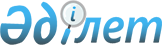 Кербұлақ ауданының ауылдық округтерінің 2018-2020 жылдарға арналған бюджеттері туралыАлматы облысы Кербұлақ аудандық мәслихатының 2017 жылғы 25 желтоқсандағы № 22-130 шешімі. Алматы облысы Әділет департаментінде 2018 жылы 9 қаңтарда № 4496 болып тіркелді.
      2008 жылғы 4 желтоқсандағы Қазақстан Республикасының Бюджет кодексінің 9-1-бабының 2-тармағына, "Қазақстан Республикасындағы жергілікті мемлекеттік басқару және өзін-өзі басқару туралы" 2001 жылғы 23 қаңтардағы Қазақстан Республикасы Заңының 6-бабының 1-тармағының 1) тармақшасына сәйкес, Кербұлақ аудандық мәслихаты ШЕШІМ ҚАБЫЛДАДЫ: 
      1. 2018-2020 жылдарға арналған Алтынемел ауылдық округінің бюджеті тиісінше осы шешімнің 1, 2 және 3-қосымшаларына сәйкес, оның ішінде 2018 жылға келесі көлемдерде бекітілсін: 
      1) кірістер 20 598 мың теңге, оның ішінде:
      салықтық түсімдер 4 498 мың теңге;
      салықтық емес түсімдер 1 403 мың теңге;
      негізгі капиталды сатудан түсетін түсімдер 0 теңге;
      трансферттер түсімдері 14 697 мың теңге, оның ішінде:
      ағымдағы нысаналы трансферттер 0 теңге;
      нысаналы даму трансферттері 0 теңге;
      субвенциялар 14 697 мың теңге;
      2) шығындар 20 598 мың теңге;
      3) таза бюджеттік кредиттеу 0 теңге, оның ішінде:
      бюджеттік кредиттер 0 теңге;
      бюджеттік кредиттерді өтеу 0 теңге;
      4) қаржылық активтерімен операциялар бойынша сальдо 0 теңге;
      5) бюджет тапшылығы (профициті) (-) 0 теңге;
      6) бюджет тапшылығын қаржыландыру (профицитін пайдалану) 0 теңге.
      Ескерту. 1 тармақ жаңа редакцияда – Алматы облысы Кербұлақ аудандық мәслихатының 26.11.2018 № 41-223 шешімімен (01.01.2018 бастап қолданысқа енгізіледі).


      2. 2018-2020 жылдарға арналған Жайнақ батыр ауылдық округінің бюджеті тиісінше осы шешімнің 4, 5 және 6-қосымшаларына сәйкес, оның ішінде 2018 жылға келесі көлемдерде бекітілсін: 
      1) кірістер 53 156 мың теңге, оның ішінде:
      салықтық түсімдер 3 918 мың теңге;
      салықтық емес түсімдер 2 300 мың теңге;
      негізгі капиталды сатудан түсетін түсімдер 0 теңге;
      трансферттер түсімдері 46 938 мың теңге, оның ішінде:
      ағымдағы нысаналы трансферттер 31 254 мың теңге;
      нысаналы даму трансферттері 0 теңге;
      субвенциялар 15 684 мың теңге;
      2) шығындар 53 156 мың теңге;
      3) таза бюджеттік кредиттеу 0 теңге, оның ішінде:
      бюджеттік кредиттер 0 теңге;
      бюджеттік кредиттерді өтеу 0 теңге;
      4) қаржылық активтерімен операциялар бойынша сальдо 0 теңге;
      5) бюджет тапшылығы (профициті) (-) 0 теңге;
      6) бюджет тапшылығын қаржыландыру (профицитін пайдалану) 0 теңге.
      Ескерту. 2 тармақ жаңа редакцияда – Алматы облысы Кербұлақ аудандық мәслихатының 26.11.2018 № 41-223 шешімімен (01.01.2018 бастап қолданысқа енгізіледі).


      3. 2018-2020 жылдарға арналған Қоғалы ауылдық округінің бюджеті тиісінше осы шешімнің 7, 8 және 9-қосымшаларына сәйкес, оның ішінде 2018 жылға келесі көлемдерде бекітілсін: 
      1) кірістер 88 526 мың теңге, оның ішінде:
      салықтық түсімдер 18 121 мың теңге;
      салықтық емес түсімдер 4 863 мың теңге;
      негізгі капиталды сатудан түсетін түсімдер 0 теңге;
      трансферттер түсімдері 65 542 мың теңге, оның ішінде:
      ағымдағы нысаналы трансферттер 36 869 мың теңге;
      нысаналы даму трансферттері 0 теңге;
      субвенциялар 28 673 мың теңге;
      2) шығындар 88 526 мың теңге;
      3) таза бюджеттік кредиттеу 0 теңге, оның ішінде:
      бюджеттік кредиттер 0 теңге;
      бюджеттік кредиттерді өтеу 0 теңге;
      4) қаржылық активтерімен операциялар бойынша сальдо 0 теңге;
      5) бюджет тапшылығы (профициті) (-) 0 теңге;
      6) бюджет тапшылығын қаржыландыру (профицитін пайдалану) 0 теңге.
      Ескерту. 3 тармақ жаңа редакцияда – Алматы облысы Кербұлақ аудандық мәслихатының 26.11.2018 № 41-223 шешімімен (01.01.2018 бастап қолданысқа енгізіледі).


      4. 2018-2020 жылдарға арналған Талдыбұлақ ауылдық округінің бюджеті тиісінше осы шешімнің 10, 11 және 12-қосымшаларына сәйкес, оның ішінде 2018 жылға келесі көлемдерде бекітілсін: 
      1) кірістер 17 249 мың теңге, оның ішінде:
      салықтық түсімдер 6 747 мың теңге;
      салықтық емес түсімдер 6 мың теңге;
      негізгі капиталды сатудан түсетін түсімдер 0 теңге;
      трансферттер түсімдері 10 496 мың теңге, оның ішінде:
      ағымдағы нысаналы трансферттер 0 теңге;
      нысаналы даму трансферттері 0 теңге;
      субвенциялар 10 496 мың теңге;
      2) шығындар 17 249 мың теңге;
      3) таза бюджеттік кредиттеу 0 теңге, оның ішінде:
      бюджеттік кредиттер 0 теңге;
      бюджеттік кредиттерді өтеу 0 теңге;
      4) қаржылық активтерімен операциялар бойынша сальдо 0 теңге;
      5) бюджет тапшылығы (профициті) (-) 0 теңге;
      6) бюджет тапшылығын қаржыландыру (профицитін пайдалану) 0 теңге.
      Ескерту. 4 тармақ жаңа редакцияда – Алматы облысы Кербұлақ аудандық мәслихатының 26.11.2018 № 41-223 шешімімен (01.01.2018 бастап қолданысқа енгізіледі).


      5. 2018-2020 жылдарға арналған Шұбар ауылдық округінің бюджеті тиісінше осы шешімнің 13, 14 және 15-қосымшаларына сәйкес, оның ішінде 2018 жылға келесі көлемдерде бекітілсін: 
      1) кірістер 50 465 мың теңге, оның ішінде:
      салықтық түсімдер 4 574 мың теңге;
      салықтық емес түсімдер 0 теңге;
      негізгі капиталды сатудан түсетін түсімдер 0 теңге;
      трансферттер түсімдері 45 891 мың теңге, оның ішінде:
      ағымдағы нысаналы трансферттер 30 842 мың теңге;
      нысаналы даму трансферттері 0 теңге;
      субвенциялар 15 049 мың теңге;
      2) шығындар 50 465 мың теңге;
      3) таза бюджеттік кредиттеу 0 теңге, оның ішінде:
      бюджеттік кредиттер 0 теңге;
      бюджеттік кредиттерді өтеу 0 теңге;
      4) қаржылық активтерімен операциялар бойынша сальдо 0 теңге;
      5) бюджет тапшылығы (профициті) (-) 0 теңге;
      6) бюджет тапшылығын қаржыландыру (профицитін пайдалану) 0 теңге.
      Ескерту. 5 тармақ жаңа редакцияда – Алматы облысы Кербұлақ аудандық мәслихатының 26.11.2018 № 41-223 шешімімен (01.01.2018 бастап қолданысқа енгізіледі).


      6. 2018-2020 жылдарға арналған Көксу ауылдық округінің бюджеті тиісінше осы шешімнің 16, 17 және 18-қосымшаларына сәйкес, оның ішінде 2018 жылға келесі көлемдерде бекітілсін: 
      1) кірістер 19 368 мың теңге, оның ішінде:
      салықтық түсімдер 3 105 мың теңге;
      салықтық емес түсімдер 21 мың теңге;
      негізгі капиталды сатудан түсетін түсімдер 0 теңге;
      трансферттер түсімдері 16 242 мың теңге, оның ішінде:
      ағымдағы нысаналы трансферттер 2 379 мың теңге;
      нысаналы даму трансферттері 0 теңге;
      субвенциялар 13 863 мың теңге;
      2) шығындар 19 368 мың теңге;
      3) таза бюджеттік кредиттеу 0 теңге, оның ішінде:
      бюджеттік кредиттер 0 теңге;
      бюджеттік кредиттерді өтеу 0 теңге;
      4) қаржылық активтерімен операциялар бойынша сальдо 0 теңге;
      5) бюджет тапшылығы (профициті) (-) 0 теңге;
      6) бюджет тапшылығын қаржыландыру (профицитін пайдалану) 0 теңге.
      Ескерту. 6 тармақ жаңа редакцияда – Алматы облысы Кербұлақ аудандық мәслихатының 26.11.2018 № 41-223 шешімімен (01.01.2018 бастап қолданысқа енгізіледі).


      7. 2018-2020 жылдарға арналған Қарашоқы ауылдық округінің бюджеті тиісінше осы шешімнің 19, 20 және 21-қосымшаларына сәйкес, оның ішінде 2018 жылға келесі көлемдерде бекітілсін: 
      1) кірістер 53 147 мың теңге, оның ішінде:
      салықтық түсімдер 3 926 мың теңге;
      салықтық емес түсімдер 37 мың теңге;
      негізгі капиталды сатудан түсетін түсімдер 0 теңге;
      трансферттер түсімдері 49 184 мың теңге, оның ішінде:
      ағымдағы нысаналы трансферттер 13 036 мың теңге;
      нысаналы даму трансферттері 0 теңге;
      субвенциялар 36 148 мың теңге;
      2) шығындар 53 147 мың теңге;
      3) таза бюджеттік кредиттеу 0 теңге, оның ішінде:
      бюджеттік кредиттер 0 теңге;
      бюджеттік кредиттерді өтеу 0 теңге;
      4) қаржылық активтерімен операциялар бойынша сальдо 0 теңге;
      5) бюджет тапшылығы (профициті) (-) 0 теңге;
      6) бюджет тапшылығын қаржыландыру (профицитін пайдалану) 0 теңге.
      Ескерту. 7 тармақ жаңа редакцияда – Алматы облысы Кербұлақ аудандық мәслихатының 26.11.2018 № 41-223 шешімімен (01.01.2018 бастап қолданысқа енгізіледі).


      8. 2018-2020 жылдарға арналған Басши ауылдық округінің бюджеті тиісінше осы шешімнің 22, 23 және 24-қосымшаларына сәйкес, оның ішінде 2018 жылға келесі көлемдерде бекітілсін: 
      1) кірістер 52 063 мың теңге, оның ішінде:
      салықтық түсімдер 3 664 мың теңге;
      салықтық емес түсімдер 556 мың теңге;
      негізгі капиталды сатудан түсетін түсімдер 0 теңге;
      трансферттер түсімдері 47 843 мың теңге, оның ішінде:
      ағымдағы нысаналы трансферттер 24 333 мың теңге;
      нысаналы даму трансферттері 0 теңге;
      субвенциялар 23 510 мың теңге;
      2) шығындар 52 063 мың теңге;
      3) таза бюджеттік кредиттеу 0 теңге, оның ішінде:
      бюджеттік кредиттер 0 теңге;
      бюджеттік кредиттерді өтеу 0 теңге;
      4) қаржылық активтерімен операциялар бойынша сальдо 0 теңге;
      5) бюджет тапшылығы (профициті) (-) 0 теңге;
      6) бюджет тапшылығын қаржыландыру (профицитін пайдалану) 0 теңге.
      Ескерту. 8 тармақ жаңа редакцияда – Алматы облысы Кербұлақ аудандық мәслихатының 26.11.2018 № 41-223 шешімімен (01.01.2018 бастап қолданысқа енгізіледі).


      9. 2018-2020 жылдарға арналған Шанханай ауылдық округінің бюджеті тиісінше осы шешімнің 25, 26 және 27-қосымшаларына сәйкес, оның ішінде 2018 жылға келесі көлемдерде бекітілсін: 
      1) кірістер 28 475 мың теңге, оның ішінде:
      салықтық түсімдер 5 124 мың теңге;
      салықтық емес түсімдер 3 698 мың теңге;
      негізгі капиталды сатудан түсетін түсімдер 0 теңге;
      трансферттер түсімдері 19 653 мың теңге, оның ішінде:
      ағымдағы нысаналы трансферттер 1 793 мың теңге;
      нысаналы даму трансферттері 0 теңге;
      субвенциялар 17 860 мың теңге;
      2) шығындар 28 475 мың теңге;
      3) таза бюджеттік кредиттеу 0 теңге, оның ішінде:
      бюджеттік кредиттер 0 теңге;
      бюджеттік кредиттерді өтеу 0 теңге;
      4) қаржылық активтерімен операциялар бойынша сальдо 0 теңге;
      5) бюджет тапшылығы (профициті) (-) 0 теңге;
      6) бюджет тапшылығын қаржыландыру (профицитін пайдалану) 0 теңге.
      Ескерту. 9 тармақ жаңа редакцияда – Алматы облысы Кербұлақ аудандық мәслихатының 26.11.2018 № 41-223 шешімімен (01.01.2018 бастап қолданысқа енгізіледі).


      10. 2018-2020 жылдарға арналған Сарыөзек ауылдық округінің бюджеті тиісінше осы шешімнің 28, 29 және 30-қосымшаларына сәйкес, оның ішінде 2018 жылға келесі көлемдерде бекітілсін: 
      1) кірістер 299 897 мың теңге, оның ішінде:
      салықтық түсімдер 55 586 мың теңге;
      салықтық емес түсімдер 12 995 мың теңге;
      негізгі капиталды сатудан түсетін түсімдер 0 теңге;
      трансферттер түсімдері 231 316 мың теңге, оның ішінде:
      ағымдағы нысаналы трансферттер 190 419 мың теңге;
      нысаналы даму трансферттері 0 теңге;
      субвенциялар 40 897 мың теңге;
      2) шығындар 299 897 мың теңге;
      3) таза бюджеттік кредиттеу 0 теңге, оның ішінде:
      бюджеттік кредиттер 0 теңге;
      бюджеттік кредиттерді өтеу 0 теңге;
      4) қаржылық активтерімен операциялар бойынша сальдо 0 теңге;
      5) бюджет тапшылығы (профициті) (-) 0 теңге;
      6) бюджет тапшылығын қаржыландыру (профицитін пайдалану) 0 теңге.
      Ескерту. 10 тармақ жаңа редакцияда – Алматы облысы Кербұлақ аудандық мәслихатының 26.11.2018 № 41-223 шешімімен (01.01.2018 бастап қолданысқа енгізіледі).


      11. Осы шешімнің орындалуын бақылау Кербұлақ аудандық мәслихатының "Аудан экономикасы мен бюджеті, салық, кіші және орта кәсіпкерлікті қолдау, коммуналдық шаруашылық, көгалдандыру және халыққа қызмет көрсету жөніндегі" тұрақты комиссиясына жүктелсін.
      12. Осы шешім 2018 жылдың 1 қаңтарынан бастап қолданысқа енгізіледі.  2018 жылға арналған Алтынемел ауылдық округінің бюджеті
      Ескерту. 1 қосымша жаңа редакцияда – Алматы облысы Кербұлақ аудандық мәслихатының 26.11.2018 № 41-223 шешімімен (01.01.2018 бастап қолданысқа енгізіледі). 2019 жылға арналған Алтынемел ауылдық округінің бюджеті 2020 жылға арналған Алтынемел ауылдық округінің бюджеті 2018 жылға арналған Жайнақ батыр ауылдық округінің бюджеті
      Ескерту. 4 қосымша жаңа редакцияда – Алматы облысы Кербұлақ аудандық мәслихатының 26.11.2018 № 41-223 шешімімен (01.01.2018 бастап қолданысқа енгізіледі). 2019 жылға арналған Жайнақ батыр ауылдық округінің бюджеті 2020 жылға арналған Жайнақ батыр ауылдық округінің бюджеті 2018 жылға арналған Қоғалы ауылдық округінің бюджеті
      Ескерту. 7 қосымша жаңа редакцияда – Алматы облысы Кербұлақ аудандық мәслихатының 26.11.2018 № 41-223 шешімімен (01.01.2018 бастап қолданысқа енгізіледі). 2019 жылға арналған Қоғалы ауылдық округінің бюджеті 2020 жылға арналған Қоғалы ауылдық округінің бюджеті 2018 жылға арналған Талдыбұлақ ауылдық округінің бюджеті
      Ескерту. 10 қосымша жаңа редакцияда – Алматы облысы Кербұлақ аудандық мәслихатының 26.11.2018 № 41-223 шешімімен (01.01.2018 бастап қолданысқа енгізіледі). 2019 жылға арналған Талдыбұлақ ауылдық округінің бюджеті 2020 жылға арналған Талдыбұлақ ауылдық округінің бюджеті
      2018 жылға арналған Шұбар ауылдық округінің бюджеті
      Ескерту. 13 қосымша жаңа редакцияда – Алматы облысы Кербұлақ аудандық мәслихатының 26.11.2018 № 41-223 шешімімен (01.01.2018 бастап қолданысқа енгізіледі). 2019 жылға арналған Шұбар ауылдық округінің бюджеті 2020 жылға арналған Шұбар ауылдық округінің бюджеті 2018 жылға арналған Көксу ауылдық округінің бюджеті
      Ескерту. 16 қосымша жаңа редакцияда – Алматы облысы Кербұлақ аудандық мәслихатының 26.11.2018 № 41-223 шешімімен (01.01.2018 бастап қолданысқа енгізіледі). 2019 жылға арналған Көксу ауылдық округінің бюджеті 2020 жылға арналған Көксу ауылдық округінің бюджеті 2018 жылға арналған Қарашоқы ауылдық округінің бюджеті
      Ескерту. 19 қосымша жаңа редакцияда – Алматы облысы Кербұлақ аудандық мәслихатының 26.11.2018 № 41-223 шешімімен (01.01.2018 бастап қолданысқа енгізіледі). 2019 жылға арналған Қарашоқы ауылдық округінің бюджеті 2020 жылға арналған Қарашоқы ауылдық округінің бюджеті 2018 жылға арналған Басши ауылдық округінің бюджеті
      Ескерту. 22 қосымша жаңа редакцияда – Алматы облысы Кербұлақ аудандық мәслихатының 26.11.2018 № 41-223 шешімімен (01.01.2018 бастап қолданысқа енгізіледі). 2019 жылға арналған Басши ауылдық округінің бюджеті 2020 жылға арналған Басши ауылдық округінің бюджеті 2018 жылға арналған Шанханай ауылдық округінің бюджеті
      Ескерту. 25 қосымша жаңа редакцияда – Алматы облысы Кербұлақ аудандық мәслихатының 26.11.2018 № 41-223 шешімімен (01.01.2018 бастап қолданысқа енгізіледі). 2019 жылға арналған Шанханай ауылдық округінің бюджеті 2020 жылға арналған Шанханай ауылдық округінің бюджеті 2018 жылға арналған Сарыөзек ауылдық округінің бюджеті
      Ескерту. 28 қосымша жаңа редакцияда – Алматы облысы Кербұлақ аудандық мәслихатының 26.11.2018 № 41-223 шешімімен (01.01.2018 бастап қолданысқа енгізіледі). 2019 жылға арналған Сарыөзек ауылдық округінің бюджеті 2020 жылға арналған Сарыөзек ауылдық округінің бюджеті
					© 2012. Қазақстан Республикасы Әділет министрлігінің «Қазақстан Республикасының Заңнама және құқықтық ақпарат институты» ШЖҚ РМК
				
      Кербұлақ аудандық мәслихатының

      сессия төрағасы 

К. Толыбаев

      Кербұлақ аудандық мәслихатының

      хатшысы 

Б. Рысбеков
Кербұлақ аудандық мәслихатының 2017 жылғы 25 желтоқсандағы "Кербұлақ ауданының ауылдық округтерінің 2018-2020 жылдарға арналған бюджеттері туралы" №22-130 шешіміне 1-қосымша
Санаты Атауы
Санаты Атауы
Санаты Атауы
Санаты Атауы
Сомасы (мың теңге)
Сыныбы
Сыныбы
Сыныбы
Сомасы (мың теңге)
Ішкі сыныбы 
Ішкі сыныбы 
Сомасы (мың теңге)
1
2
3
4
5
1. Кірістер 
20598
1
Салықтық түсімдер
4498
01
Табыс салығы
173
2
Жеке табыс салығы
173
04
Меншiкке салынатын салықтар
4325
1
Мүлiкке салынатын салықтар
25
3
Жер салығы
159
4
Көлiк құралдарына салынатын салық
4141
2
Салықтық емес түсiмдер
1403
06
Басқа да салықтық емес түсiмдер 
1403
1
Басқа да салықтық емес түсiмдер 
1403
4
Трансферттердің түсімдері
14697
02
Мемлекеттiк басқарудың жоғары тұрған органдарынан түсетiн трансферттер
14697
3
Аудандардың (облыстық маңызы бар қаланың) бюджетінен трансферттер
14697
Функционалдық топ Атауы
Функционалдық топ Атауы
Функционалдық топ Атауы
Функционалдық топ Атауы
Функционалдық топ Атауы
Сомасы

(мың теңге)
Кіші функция
Кіші функция
Кіші функция
Кіші функция
Сомасы

(мың теңге)
Бюджеттік бағдарламалардың әкiмшiсi
Бюджеттік бағдарламалардың әкiмшiсi
Бюджеттік бағдарламалардың әкiмшiсi
Сомасы

(мың теңге)
Бағдарлама
Бағдарлама
Сомасы

(мың теңге)
1
2
3
4
5
6
2. Шығындар
20598
01
Жалпы сипаттағы мемлекеттiк қызметтер 
18221
1
Мемлекеттiк басқарудың жалпы функцияларын орындайтын өкiлдi, атқарушы және басқа органдар
18221
124
Аудандық маңызы бар қала, ауыл, кент, ауылдық округ әкімінің аппараты
18221
001
Аудандық маңызы бар қала, ауыл, кент, ауылдық округ әкімінің қызметін қамтамасыз ету жөніндегі қызметтер
17169
022
Мемлекеттік органның күрделі шығыстары
1052
04
Бiлiм беру
1655
2
Бастауыш, негізгі орта және жалпы орта білім беру 
1655
124
Аудандық маңызы бар қала, ауыл, кент, ауылдық округ әкімінің аппараты
1655
005
Ауылдық жерлерде оқушыларды жақын жердегі мектепке дейін тегін алып баруды және одан алып қайтуды ұйымдастыру
1655
07
Тұрғын үй-коммуналдық шаруашылық
722
3
Елді-мекендерді көркейту
722
124
Аудандық маңызы бар қала, ауыл, кент, ауылдық округ әкімінің аппараты
722
009
Елді мекендердің санитариясын қамтамасыз ету
267
011
Елді мекендерді абаттандыру мен көгалдандыру
455
Функционалдық топ Атауы
Функционалдық топ Атауы
Функционалдық топ Атауы
Функционалдық топ Атауы
Функционалдық топ Атауы
Сомасы

(мың теңге)
Кіші функция
Кіші функция
Кіші функция
Кіші функция
Сомасы

(мың теңге)
Бюджеттік бағдарламалардың әкімшісі
Бюджеттік бағдарламалардың әкімшісі
Бюджеттік бағдарламалардың әкімшісі
Сомасы

(мың теңге)
Бағдарлама
Бағдарлама
Сомасы

(мың теңге)
1
2
3
4
5
6
3. Таза бюджеттік кредиттеу 
0
Бюджеттік кредиттер
0
Санаты Атауы
Санаты Атауы
Санаты Атауы
Санаты Атауы
Сомасы (мың теңге)
Сыныбы
Сыныбы
Сыныбы
Сомасы (мың теңге)
Ішкі сыныбы
Ішкі сыныбы
Сомасы (мың теңге)
1
2
3
4
5
5
Бюджеттік кредиттерді өтеу
0
01
Бюджеттік кредиттерді өтеу
0
1
Мемлекеттік бюджеттен берілген бюджеттік кредиттерді өтеу
0
Функционалдық топ Атауы
Функционалдық топ Атауы
Функционалдық топ Атауы
Функционалдық топ Атауы
Функционалдық топ Атауы
 

Сомасы

(мың теңге)
Кіші функция
Кіші функция
Кіші функция
Кіші функция
 

Сомасы

(мың теңге)
Бюджеттік бағдарламалардың әкiмшiсi
Бюджеттік бағдарламалардың әкiмшiсi
Бюджеттік бағдарламалардың әкiмшiсi
 

Сомасы

(мың теңге)
Бағдарлама
Бағдарлама
 

Сомасы

(мың теңге)
1
2
3
4
5
6
4. Қаржылық активтермен операциялар бойынша сальдо 
0
Санаты Атауы
Санаты Атауы
Санаты Атауы
Санаты Атауы
Сомасы (мың теңге)
Сыныбы
Сыныбы
Сыныбы
Сомасы (мың теңге)
Ішкі сыныбы
Ішкі сыныбы
Сомасы (мың теңге)
1
2
3
4
5
5. Бюджет тапшылығы (профицит)
0
6. Бюджет тапшылығын қаржыландыру (профицитін пайдалану) 
0
7
Қарыздар түсімі
0
01
Мемлекеттік ішкі қарыздар
0
2
Қарыз алу келісім-шарттары
0
Функционалдық топ Атауы
Функционалдық топ Атауы
Функционалдық топ Атауы
Функционалдық топ Атауы
Функционалдық топ Атауы
Сомасы

(мың теңге)
Кіші функция
Кіші функция
Кіші функция
Кіші функция
Сомасы

(мың теңге)
Бюджеттік бағдарламалардың әкімшісі
Бюджеттік бағдарламалардың әкімшісі
Бюджеттік бағдарламалардың әкімшісі
Сомасы

(мың теңге)
Бағдарлама
Бағдарлама
Сомасы

(мың теңге)
1
2
3
4
5
6
16
Қарыздарды өтеу
0
1
Қарыздарды өтеу
0
452
Ауданның (облыстық маңызы бар қаланың) қаржы бөлімі
0
008
Жергілікті атқарушы органның жоғары тұрған бюджет алдындағы борышын өтеу
0Кербұлақ аудандық мәслихатының 2017 жылғы 25 желтоқсандағы "Кербұлақ ауданының ауылдық округтерінің 2018-2020 жылдарға арналған бюджеттері туралы" №22-130 шешіміне 2-қосымша
Санаты Атауы
Санаты Атауы
Санаты Атауы
Санаты Атауы
Сомасы (мың теңге)
Сыныбы 
Сыныбы 
Сыныбы 
Сомасы (мың теңге)
Ішкі сыныбы 
Ішкі сыныбы 
Сомасы (мың теңге)
1
2
3
4
5
1. Кірістер 
19060
1
Салықтық түсімдер
3483
01
Табыс салығы
318
2
Жеке табыс салығы
318
04
Меншiкке салынатын салықтар
3165
1
Мүлiкке салынатын салықтар
27
3
Жер салығы
170
4
Көлiк құралдарына салынатын салық
2968
4
Трансферттердің түсімдері
15577
02
Мемлекеттiк басқарудың жоғары тұрған органдарынан түсетiн трансферттер
15577
3
Аудандардың (облыстық маңызы бар қаланың) бюджетінен трансферттер
15577
Функционалдық топ Атауы
Функционалдық топ Атауы
Функционалдық топ Атауы
Функционалдық топ Атауы
Функционалдық топ Атауы
Сомасы

(мың теңге)
Кіші функция
Кіші функция
Кіші функция
Кіші функция
Сомасы

(мың теңге)
Бюджеттік бағдарламалардың әкiмшiсi
Бюджеттік бағдарламалардың әкiмшiсi
Бюджеттік бағдарламалардың әкiмшiсi
Сомасы

(мың теңге)
Бағдарлама
Бағдарлама
Сомасы

(мың теңге)
1
2
3
4
5
6
2. Шығындар
19060
01
Жалпы сипаттағы мемлекеттiк қызметтер 
17144
1
Мемлекеттiк басқарудың жалпы функцияларын орындайтын өкiлдi, атқарушы және басқа органдар
17144
124
Аудандық маңызы бар қала, ауыл, кент, ауылдық округ әкімінің аппараты
17144
001
Аудандық маңызы бар қала, ауыл, кент, ауылдық округ әкімінің қызметін қамтамасыз ету жөніндегі қызметтер
16752
022
Мемлекеттік органның күрделі шығыстары
392
04
Бiлiм беру
1916
2
Бастауыш, негізгі орта және жалпы орта білім беру 
1916
124
Аудандық маңызы бар қала, ауыл, кент, ауылдық округ әкімінің аппараты
1916
005
Ауылдық жерлерде оқушыларды жақын жердегі мектепке дейін тегін алып баруды және одан алып қайтуды ұйымдастыру
1916
Функционалдық топ Атауы
Функционалдық топ Атауы
Функционалдық топ Атауы
Функционалдық топ Атауы
Функционалдық топ Атауы
Сомасы

(мың теңге)
Кіші функция
Кіші функция
Кіші функция
Кіші функция
Сомасы

(мың теңге)
Бюджеттік бағдарламалардың әкімшісі
Бюджеттік бағдарламалардың әкімшісі
Бюджеттік бағдарламалардың әкімшісі
Сомасы

(мың теңге)
Бағдарлама
Бағдарлама
Сомасы

(мың теңге)
1
2
3
4
5
6
3. Таза бюджеттік кредиттеу 
0
Бюджеттік кредиттер
0
Санаты       Атауы
Санаты       Атауы
Санаты       Атауы
Санаты       Атауы
Сомасы (мың теңге)
Сыныбы
Сыныбы
Сыныбы
Сомасы (мың теңге)
Ішкі сыныбы
Ішкі сыныбы
Сомасы (мың теңге)
1
2
3
4
5
5
Бюджеттік кредиттерді өтеу
0
01
Бюджеттік кредиттерді өтеу
0
1
Мемлекеттік бюджеттен берілген бюджеттік кредиттерді өтеу
0
Функционалдық топ      Атауы
Функционалдық топ      Атауы
Функционалдық топ      Атауы
Функционалдық топ      Атауы
Функционалдық топ      Атауы
 

Сомасы

(мың теңге)

 
Кіші функция
Кіші функция
Кіші функция
Кіші функция
 

Сомасы

(мың теңге)

 
Бюджеттік бағдарламалардың әкiмшiсi
Бюджеттік бағдарламалардың әкiмшiсi
Бюджеттік бағдарламалардың әкiмшiсi
 

Сомасы

(мың теңге)

 
 Бағдарлама
 Бағдарлама
 

Сомасы

(мың теңге)

 
1
2
3
4
5
6
4. Қаржылық активтермен операциялар бойынша сальдо 
0
Санаты       Атауы
Санаты       Атауы
Санаты       Атауы
Санаты       Атауы
Сомасы (мың теңге)
Сыныбы
Сыныбы
Сыныбы
Сомасы (мың теңге)
Ішкі сыныбы
Ішкі сыныбы
Сомасы (мың теңге)
1
2
3
4
5
5. Бюджет тапшылығы (профицит)
-0
6. Бюджет тапшылығын қаржыландыру (профицитін пайдалану) 
0
7
Қарыздар түсімі
0
01
Мемлекеттік ішкі қарыздар
0
2
Қарыз алу келісім-шарттары
0
Функционалдық топ       Атауы
Функционалдық топ       Атауы
Функционалдық топ       Атауы
Функционалдық топ       Атауы
Функционалдық топ       Атауы
Сомасы

(мың теңге)
Кіші функция
Кіші функция
Кіші функция
Кіші функция
Сомасы

(мың теңге)
Бюджеттік бағдарламалардың әкімшісі
Бюджеттік бағдарламалардың әкімшісі
Бюджеттік бағдарламалардың әкімшісі
Сомасы

(мың теңге)
Бағдарлама
Бағдарлама
Сомасы

(мың теңге)
1
2
3
4
5
6
16
Қарыздарды өтеу
0
1
Қарыздарды өтеу
0
452
Ауданның (облыстық маңызы бар қаланың) қаржы бөлімі
0
008
Жергілікті атқарушы органның жоғары тұрған бюджет алдындағы борышын өтеу
0Кербұлақ аудандық мәслихатының 2017 жылғы 25 желтоқсандағы "Кербұлақ ауданының ауылдық округтерінің 2018-2020 жылдарға арналған бюджеттері туралы" №22-130 шешіміне 3-қосымша
Санаты Атауы
Санаты Атауы
Санаты Атауы
Санаты Атауы
Сомасы (мың теңге)
Сыныбы 
Сыныбы 
Сыныбы 
Сомасы (мың теңге)
Ішкі сыныбы 
Ішкі сыныбы 
Сомасы (мың теңге)
1
2
3
4
5
1. Кірістер 
20204
1
Салықтық түсімдер
3691
01
Табыс салығы
337
2
Жеке табыс салығы
337
04
Меншiкке салынатын салықтар
3354
1
Мүлiкке салынатын салықтар
28
3
Жер салығы
180
4
Көлiк құралдарына салынатын салық
3146
4
Трансферттердің түсімдері
16513
02
Мемлекеттiк басқарудың жоғары тұрған органдарынан түсетiн трансферттер
16513
3
Аудандардың (облыстық маңызы бар қаланың) бюджетінен трансферттер
16513
Функционалдық топ Атауы
Функционалдық топ Атауы
Функционалдық топ Атауы
Функционалдық топ Атауы
Функционалдық топ Атауы
Сомасы

(мың теңге)
Кіші функция
Кіші функция
Кіші функция
Кіші функция
Сомасы

(мың теңге)
Бюджеттік бағдарламалардың әкiмшiсi
Бюджеттік бағдарламалардың әкiмшiсi
Бюджеттік бағдарламалардың әкiмшiсi
Сомасы

(мың теңге)
Бағдарлама
Бағдарлама
Сомасы

(мың теңге)
1
2
3
4
5
6
2. Шығындар
20204
01
Жалпы сипаттағы мемлекеттiк қызметтер 
18173
1
Мемлекеттiк басқарудың жалпы функцияларын орындайтын өкiлдi, атқарушы және басқа органдар
18173
124
Аудандық маңызы бар қала, ауыл, кент, ауылдық округ әкімінің аппараты
18173
001
Аудандық маңызы бар қала, ауыл, кент, ауылдық округ әкімінің қызметін қамтамасыз ету жөніндегі қызметтер
17757
022
Мемлекеттік органның күрделі шығыстары
416
04
Бiлiм беру
2031
2
Бастауыш, негізгі орта және жалпы орта білім беру 
2031
124
Аудандық маңызы бар қала, ауыл, кент, ауылдық округ әкімінің аппараты
2031
005
Ауылдық жерлерде оқушыларды жақын жердегі мектепке дейін тегін алып баруды және одан алып қайтуды ұйымдастыру
2031
Функционалдық топ Атауы
Функционалдық топ Атауы
Функционалдық топ Атауы
Функционалдық топ Атауы
Функционалдық топ Атауы
Сомасы

(мың теңге)
Кіші функция
Кіші функция
Кіші функция
Кіші функция
Сомасы

(мың теңге)
Бюджеттік бағдарламалардың әкімшісі
Бюджеттік бағдарламалардың әкімшісі
Бюджеттік бағдарламалардың әкімшісі
Сомасы

(мың теңге)
Бағдарлама
Бағдарлама
Сомасы

(мың теңге)
1
2
3
4
5
6
3. Таза бюджеттік кредиттеу 
0
Бюджеттік кредиттер
0
Санаты       Атауы
Санаты       Атауы
Санаты       Атауы
Санаты       Атауы
Сомасы (мың теңге)
Сыныбы
Сыныбы
Сыныбы
Сомасы (мың теңге)
Ішкі сыныбы
Ішкі сыныбы
Сомасы (мың теңге)
1
2
3
4
5
5
Бюджеттік кредиттерді өтеу
0
01
Бюджеттік кредиттерді өтеу
0
1
Мемлекеттік бюджеттен берілген бюджеттік кредиттерді өтеу
0
Функционалдық топ      Атауы
Функционалдық топ      Атауы
Функционалдық топ      Атауы
Функционалдық топ      Атауы
Функционалдық топ      Атауы
 

Сомасы

(мың теңге)

 
Кіші функция
Кіші функция
Кіші функция
Кіші функция
 

Сомасы

(мың теңге)

 
Бюджеттік бағдарламалардың әкiмшiсi
Бюджеттік бағдарламалардың әкiмшiсi
Бюджеттік бағдарламалардың әкiмшiсi
 

Сомасы

(мың теңге)

 
Бағдарлама
Бағдарлама
 

Сомасы

(мың теңге)

 
1
2
3
4
5
6
4. Қаржылық активтермен операциялар бойынша сальдо 
0
Санаты       Атауы
Санаты       Атауы
Санаты       Атауы
Санаты       Атауы
Сомасы (мың теңге)
Сыныбы
Сыныбы
Сыныбы
Сомасы (мың теңге)
Ішкі сыныбы
Ішкі сыныбы
Сомасы (мың теңге)
1
2
3
4
5
5. Бюджет тапшылығы (профицит)
-0
6. Бюджет тапшылығын қаржыландыру (профицитін пайдалану) 
0
7
Қарыздар түсімі
0
01
Мемлекеттік ішкі қарыздар
0
2
Қарыз алу келісім-шарттары
0
Функционалдық топ       Атауы
Функционалдық топ       Атауы
Функционалдық топ       Атауы
Функционалдық топ       Атауы
Функционалдық топ       Атауы
Сомасы

(мың теңге)
Кіші функция
Кіші функция
Кіші функция
Кіші функция
Сомасы

(мың теңге)
Бюджеттік бағдарламалардың әкімшісі
Бюджеттік бағдарламалардың әкімшісі
Бюджеттік бағдарламалардың әкімшісі
Сомасы

(мың теңге)
Бағдарлама
Бағдарлама
Сомасы

(мың теңге)
1
2
3
4
5
6
16
Қарыздарды өтеу
0
1
Қарыздарды өтеу
0
452
Ауданның (облыстық маңызы бар қаланың) қаржы бөлімі
0
008
Жергілікті атқарушы органның жоғары тұрған бюджет алдындағы борышын өтеу
0Кербұлақ аудандық мәслихатының 2017 жылғы 25 желтоқсандағы "Кербұлақ ауданының ауылдық округтерінің 2018-2020 жылдарға арналған бюджеттері туралы" №22-130 шешіміне 4-қосымша
Санаты Атауы
Санаты Атауы
Санаты Атауы
Санаты Атауы
Сомасы (мың теңге)
Сыныбы
Сыныбы
Сыныбы
Сомасы (мың теңге)
Ішкі сыныбы 
Ішкі сыныбы 
Сомасы (мың теңге)
1
2
3
4
5
1. Кірістер 
53156
1
Салықтық түсімдер
3918
01
Табыс салығы
280
2
Жеке табыс салығы
280
04
Меншiкке салынатын салықтар
3638
1
Мүлiкке салынатын салықтар
35
3
Жер салығы
219
4
Көлiк құралдарына салынатын салық
3384
2
Салықтық емес түсiмдер
2300
06
Басқа да салықтық емес түсiмдер 
2300
1
Басқа да салықтық емес түсiмдер 
2300
4
Трансферттердің түсімдері
46938
02
Мемлекеттiк басқарудың жоғары тұрған органдарынан түсетiн трансферттер
46938
3
Аудандардың (облыстық маңызы бар қаланың) бюджетінен трансферттер
46938
Функционалдық топ Атауы
Функционалдық топ Атауы
Функционалдық топ Атауы
Функционалдық топ Атауы
Функционалдық топ Атауы
Сомасы

(мың теңге)
Кіші функция
Кіші функция
Кіші функция
Кіші функция
Сомасы

(мың теңге)
Бюджеттік бағдарламалардың әкiмшiсi
Бюджеттік бағдарламалардың әкiмшiсi
Бюджеттік бағдарламалардың әкiмшiсi
Сомасы

(мың теңге)
Бағдарлама
Бағдарлама
Сомасы

(мың теңге)
1
2
3
4
5
6
2. Шығындар
53156
01
Жалпы сипаттағы мемлекеттiк қызметтер 
21115
1
Мемлекеттiк басқарудың жалпы функцияларын орындайтын өкiлдi, атқарушы және басқа органдар
21115
124
Аудандық маңызы бар қала, ауыл, кент, ауылдық округ әкімінің аппараты
21115
001
Аудандық маңызы бар қала, ауыл, кент, ауылдық округ әкімінің қызметін қамтамасыз ету жөніндегі қызметтер
20597
022
Мемлекеттік органның күрделі шығыстары
518
04
Бiлiм беру
1118
2
Бастауыш, негізгі орта және жалпы орта білім беру 
1118
124
Аудандық маңызы бар қала, ауыл, кент, ауылдық округ әкімінің аппараты
1118
005
Ауылдық жерлерде оқушыларды жақын жердегі мектепке дейін тегін алып баруды және одан алып қайтуды ұйымдастыру
1118
07
Тұрғын үй-коммуналдық шаруашылық
1999
3
Елді-мекендерді көркейту
1999
124
Аудандық маңызы бар қала, ауыл, кент, ауылдық округ әкімінің аппараты
1999
008
Елді мекендердегі көшелерді жарықтандыру
1530
009
Елді мекендердің санитариясын қамтамасыз ету
94
011
Елді мекендерді абаттандыру мен көгалдандыру
375
13
Басқалар
28924
9
Басқалар
28924
124
Аудандық маңызы бар қала, ауыл, кент, ауылдық округ әкімінің аппараты
28924
040
Өңірлерді дамытудың 2020 жылға дейінгі бағдарламасы шеңберінде өңірлерді экономикалық дамытуға жәрдемдесу бойынша шараларды іске асыруға ауылдық елді мекендерді жайластыруды шешуге арналған іс-шараларды іске асыру
28924
Функционалдық топ Атауы
Функционалдық топ Атауы
Функционалдық топ Атауы
Функционалдық топ Атауы
Функционалдық топ Атауы
Сомасы

(мың теңге)
Кіші функция
Кіші функция
Кіші функция
Кіші функция
Сомасы

(мың теңге)
Бюджеттік бағдарламалардың әкімшісі
Бюджеттік бағдарламалардың әкімшісі
Бюджеттік бағдарламалардың әкімшісі
Сомасы

(мың теңге)
Бағдарлама
Бағдарлама
Сомасы

(мың теңге)
1
2
3
4
5
6
3. Таза бюджеттік кредиттеу 
0
Бюджеттік кредиттер
0
Санаты Атауы
Санаты Атауы
Санаты Атауы
Санаты Атауы
Сомасы (мың теңге)
Сыныбы
Сыныбы
Сыныбы
Сомасы (мың теңге)
Ішкі сыныбы
Ішкі сыныбы
Сомасы (мың теңге)
1
2
3
4
5
5
Бюджеттік кредиттерді өтеу
0
01
Бюджеттік кредиттерді өтеу
0
1
Мемлекеттік бюджеттен берілген бюджеттік кредиттерді өтеу
0
Функционалдық топ Атауы
Функционалдық топ Атауы
Функционалдық топ Атауы
Функционалдық топ Атауы
Функционалдық топ Атауы
 

Сомасы

(мың теңге)
Кіші функция
Кіші функция
Кіші функция
Кіші функция
 

Сомасы

(мың теңге)
Бюджеттік бағдарламалардың әкiмшiсi
Бюджеттік бағдарламалардың әкiмшiсi
Бюджеттік бағдарламалардың әкiмшiсi
 

Сомасы

(мың теңге)
Бағдарлама
Бағдарлама
 

Сомасы

(мың теңге)
1
2
3
4
5
6
4. Қаржылық активтермен операциялар бойынша сальдо 
0
Санаты Атауы
Санаты Атауы
Санаты Атауы
Санаты Атауы
Сомасы (мың теңге)
Сыныбы
Сыныбы
Сыныбы
Сомасы (мың теңге)
Ішкі сыныбы
Ішкі сыныбы
Сомасы (мың теңге)
1
2
3
4
5
5. Бюджет тапшылығы (профицит)
0
6. Бюджет тапшылығын қаржыландыру (профицитін пайдалану) 
0
7
Қарыздар түсімі
0
01
Мемлекеттік ішкі қарыздар
0
2
Қарыз алу келісім-шарттары
0
Функционалдық топ Атауы
Функционалдық топ Атауы
Функционалдық топ Атауы
Функционалдық топ Атауы
Функционалдық топ Атауы
Сомасы

(мың теңге)
Кіші функция
Кіші функция
Кіші функция
Кіші функция
Сомасы

(мың теңге)
Бюджеттік бағдарламалардың әкімшісі
Бюджеттік бағдарламалардың әкімшісі
Бюджеттік бағдарламалардың әкімшісі
Сомасы

(мың теңге)
Бағдарлама
Бағдарлама
Сомасы

(мың теңге)
1
2
3
4
5
6
16
Қарыздарды өтеу
0
1
Қарыздарды өтеу
0
452
Ауданның (облыстық маңызы бар қаланың) қаржы бөлімі
0
008
Жергілікті атқарушы органның жоғары тұрған бюджет алдындағы борышын өтеу
0Кербұлақ аудандық мәслихатының 2017 жылғы 25 желтоқсандағы "Кербұлақ ауданының ауылдық округтерінің 2018-2020 жылдарға арналған бюджеттері туралы" №22-130 шешіміне 5-қосымша
Санаты Атауы
Санаты Атауы
Санаты Атауы
Санаты Атауы
Сомасы (мың теңге)
Сыныбы 
Сыныбы 
Сыныбы 
Сомасы (мың теңге)
Ішкі сыныбы 
Ішкі сыныбы 
Сомасы (мың теңге)
1
2
3
4
5
1. Кірістер 
43793
1
Салықтық түсімдер
3571
01
Табыс салығы
265
2
Жеке табыс салығы
265
04
Меншiкке салынатын салықтар
3306
1
Мүлiкке салынатын салықтар
37
3
Жер салығы
232
4
Көлiк құралдарына салынатын салық
3037
4
Трансферттердің түсімдері
40222
02
Мемлекеттiк басқарудың жоғары тұрған органдарынан түсетiн трансферттер
40222
3
Аудандардың (облыстық маңызы бар қаланың) бюджетінен трансферттер
40222
Функционалдық топ Атауы
Функционалдық топ Атауы
Функционалдық топ Атауы
Функционалдық топ Атауы
Функционалдық топ Атауы
Сомасы

(мың теңге)
Кіші функция
Кіші функция
Кіші функция
Кіші функция
Сомасы

(мың теңге)
Бюджеттік бағдарламалардың әкiмшiсi
Бюджеттік бағдарламалардың әкiмшiсi
Бюджеттік бағдарламалардың әкiмшiсi
Сомасы

(мың теңге)
Бағдарлама
Бағдарлама
Сомасы

(мың теңге)
1
2
3
4
5
6
2. Шығындар
43793
01
Жалпы сипаттағы мемлекеттiк қызметтер 
18892
1
Мемлекеттiк басқарудың жалпы функцияларын орындайтын өкiлдi, атқарушы және басқа органдар
18892
124
Аудандық маңызы бар қала, ауыл, кент, ауылдық округ әкімінің аппараты
18892
001
Аудандық маңызы бар қала, ауыл, кент, ауылдық округ әкімінің қызметін қамтамасыз ету жөніндегі қызметтер
18343
022
Мемлекеттік органның күрделі шығыстары
549
04
Бiлiм беру
1304
2
Бастауыш, негізгі орта және жалпы орта білім беру 
1304
124
Аудандық маңызы бар қала, ауыл, кент, ауылдық округ әкімінің аппараты
1304
005
Ауылдық жерлерде оқушыларды жақын жердегі мектепке дейін тегін алып баруды және одан алып қайтуды ұйымдастыру
1304
13
Басқалар
23597
9
Басқалар
23597
124
Аудандық маңызы бар қала, ауыл, кент, ауылдық округ әкімінің аппараты
23597
040
Өңірлерді дамытудың 2020 жылға дейінгі бағдарламасы шеңберінде өңірлерді экономикалық дамытуға жәрдемдесу бойынша шараларды іске асыруға ауылдық елді мекендерді жайластыруды шешуге арналған іс-шараларды іске асыру
23597
Функционалдық топ Атауы
Функционалдық топ Атауы
Функционалдық топ Атауы
Функционалдық топ Атауы
Функционалдық топ Атауы
Сомасы

(мың теңге)
Кіші функция
Кіші функция
Кіші функция
Кіші функция
Сомасы

(мың теңге)
Бюджеттік бағдарламалардың әкімшісі
Бюджеттік бағдарламалардың әкімшісі
Бюджеттік бағдарламалардың әкімшісі
Сомасы

(мың теңге)
Бағдарлама
Бағдарлама
Сомасы

(мың теңге)
1
2
3
4
5
6
3. Таза бюджеттік кредиттеу 
0
Бюджеттік кредиттер
0
Санаты       Атауы
Санаты       Атауы
Санаты       Атауы
Санаты       Атауы
Сомасы (мың теңге)
Сыныбы
Сыныбы
Сыныбы
Сомасы (мың теңге)
Ішкі сыныбы
Ішкі сыныбы
Сомасы (мың теңге)
1
2
3
4
5
5
Бюджеттік кредиттерді өтеу
0
01
Бюджеттік кредиттерді өтеу
0
1
Мемлекеттік бюджеттен берілген бюджеттік кредиттерді өтеу
0
Функционалдық топ      Атауы
Функционалдық топ      Атауы
Функционалдық топ      Атауы
Функционалдық топ      Атауы
Функционалдық топ      Атауы
 

Сомасы

(мың теңге)

 
Кіші функция
Кіші функция
Кіші функция
Кіші функция
 

Сомасы

(мың теңге)

 
Бюджеттік бағдарламалардың әкiмшiсi
Бюджеттік бағдарламалардың әкiмшiсi
Бюджеттік бағдарламалардың әкiмшiсi
 

Сомасы

(мың теңге)

 
 Бағдарлама
 Бағдарлама
 

Сомасы

(мың теңге)

 
1
2
3
4
5
6
4. Қаржылық активтермен операциялар бойынша сальдо 
0
Санаты       Атауы
Санаты       Атауы
Санаты       Атауы
Санаты       Атауы
Сомасы (мың теңге)
Сыныбы
Сыныбы
Сыныбы
Сомасы (мың теңге)
Ішкі сыныбы
Ішкі сыныбы
Сомасы (мың теңге)
1
2
3
4
5
5. Бюджет тапшылығы (профицит)
-0
6. Бюджет тапшылығын қаржыландыру (профицитін пайдалану) 
0
7
Қарыздар түсімі
0
01
Мемлекеттік ішкі қарыздар
0
2
Қарыз алу келісім-шарттары
0
Функционалдық топ       Атауы
Функционалдық топ       Атауы
Функционалдық топ       Атауы
Функционалдық топ       Атауы
Функционалдық топ       Атауы
Сомасы

(мың теңге)
Кіші функция
Кіші функция
Кіші функция
Кіші функция
Сомасы

(мың теңге)
Бюджеттік бағдарламалардың әкімшісі
Бюджеттік бағдарламалардың әкімшісі
Бюджеттік бағдарламалардың әкімшісі
Сомасы

(мың теңге)
Бағдарлама
Бағдарлама
Сомасы

(мың теңге)
1
2
3
4
5
6
16
Қарыздарды өтеу
0
1
Қарыздарды өтеу
0
452
Ауданның (облыстық маңызы бар қаланың) қаржы бөлімі
0
008
Жергілікті атқарушы органның жоғары тұрған бюджет алдындағы борышын өтеу
0Кербұлақ аудандық мәслихатының 2017 жылғы 25 желтоқсандағы "Кербұлақ ауданының ауылдық округтерінің 2018-2020 жылдарға арналған бюджеттері туралы" №22-130 шешіміне 6-қосымша
Санаты Атауы
Санаты Атауы
Санаты Атауы
Санаты Атауы
Сомасы (мың теңге)
Сыныбы 
Сыныбы 
Сыныбы 
Сомасы (мың теңге)
Ішкі сыныбы 
Ішкі сыныбы 
Сомасы (мың теңге)
1
2
3
4
5
1. Кірістер 
45005
1
Салықтық түсімдер
3785
01
Табыс салығы
281
2
Жеке табыс салығы
281
04
Меншiкке салынатын салықтар
3504
1
Мүлiкке салынатын салықтар
39
3
Жер салығы
246
4
Көлiк құралдарына салынатын салық
3219
4
Трансферттердің түсімдері
41220
02
Мемлекеттiк басқарудың жоғары тұрған органдарынан түсетiн трансферттер
41220
3
Аудандардың (облыстық маңызы бар қаланың) бюджетінен трансферттер
41220
Функционалдық топ Атауы
Функционалдық топ Атауы
Функционалдық топ Атауы
Функционалдық топ Атауы
Функционалдық топ Атауы
Сомасы

(мың теңге)
Кіші функция
Кіші функция
Кіші функция
Кіші функция
Сомасы

(мың теңге)
Бюджеттік бағдарламалардың әкiмшiсi
Бюджеттік бағдарламалардың әкiмшiсi
Бюджеттік бағдарламалардың әкiмшiсi
Сомасы

(мың теңге)
Бағдарлама
Бағдарлама
Сомасы

(мың теңге)
1
2
3
4
5
6
2. Шығындар
45005
01
Жалпы сипаттағы мемлекеттiк қызметтер 
20026
1
Мемлекеттiк басқарудың жалпы функцияларын орындайтын өкiлдi, атқарушы және басқа органдар
20026
124
Аудандық маңызы бар қала, ауыл, кент, ауылдық округ әкімінің аппараты
20026
001
Аудандық маңызы бар қала, ауыл, кент, ауылдық округ әкімінің қызметін қамтамасыз ету жөніндегі қызметтер
19444
022
Мемлекеттік органның күрделі шығыстары
582
04
Бiлiм беру
1382
2
Бастауыш, негізгі орта және жалпы орта білім беру 
1382
124
Аудандық маңызы бар қала, ауыл, кент, ауылдық округ әкімінің аппараты
1382
005
Ауылдық жерлерде оқушыларды жақын жердегі мектепке дейін тегін алып баруды және одан алып қайтуды ұйымдастыру
1382
13
Басқалар
23597
9
Басқалар
23597
124
Аудандық маңызы бар қала, ауыл, кент, ауылдық округ әкімінің аппараты
23597
040
Өңірлерді дамытудың 2020 жылға дейінгі бағдарламасы шеңберінде өңірлерді экономикалық дамытуға жәрдемдесу бойынша шараларды іске асыруға ауылдық елді мекендерді жайластыруды шешуге арналған іс-шараларды іске асыру
23597
Функционалдық топ Атауы
Функционалдық топ Атауы
Функционалдық топ Атауы
Функционалдық топ Атауы
Функционалдық топ Атауы
Сомасы

(мың теңге)
Кіші функция
Кіші функция
Кіші функция
Кіші функция
Сомасы

(мың теңге)
Бюджеттік бағдарламалардың әкімшісі
Бюджеттік бағдарламалардың әкімшісі
Бюджеттік бағдарламалардың әкімшісі
Сомасы

(мың теңге)
Бағдарлама
Бағдарлама
Сомасы

(мың теңге)
1
2
3
4
5
6
3. Таза бюджеттік кредиттеу 
0
Бюджеттік кредиттер
0
Санаты       Атауы
Санаты       Атауы
Санаты       Атауы
Санаты       Атауы
Сомасы (мың теңге)
Сыныбы
Сыныбы
Сыныбы
Сомасы (мың теңге)
Ішкі сыныбы
Ішкі сыныбы
Сомасы (мың теңге)
1
2
3
4
5
5
Бюджеттік кредиттерді өтеу
0
01
Бюджеттік кредиттерді өтеу
0
1
Мемлекеттік бюджеттен берілген бюджеттік кредиттерді өтеу
0
Функционалдық топ      Атауы
Функционалдық топ      Атауы
Функционалдық топ      Атауы
Функционалдық топ      Атауы
Функционалдық топ      Атауы
 

Сомасы

(мың теңге)

 
Кіші функция
Кіші функция
Кіші функция
Кіші функция
 

Сомасы

(мың теңге)

 
Бюджеттік бағдарламалардың әкiмшiсi
Бюджеттік бағдарламалардың әкiмшiсi
Бюджеттік бағдарламалардың әкiмшiсi
 

Сомасы

(мың теңге)

 
 Бағдарлама
 Бағдарлама
 

Сомасы

(мың теңге)

 
1
2
3
4
5
6
4. Қаржылық активтермен операциялар бойынша сальдо 
0
Санаты       Атауы
Санаты       Атауы
Санаты       Атауы
Санаты       Атауы
Сомасы (мың теңге)
Сыныбы
Сыныбы
Сыныбы
Сомасы (мың теңге)
Ішкі сыныбы
Ішкі сыныбы
Сомасы (мың теңге)
1
2
3
4
5
5. Бюджет тапшылығы (профицит)
-0
6. Бюджет тапшылығын қаржыландыру (профицитін пайдалану) 
0
7
Қарыздар түсімі
0
01
Мемлекеттік ішкі қарыздар
0
2
Қарыз алу келісім-шарттары
0
Функционалдық топ       Атауы
Функционалдық топ       Атауы
Функционалдық топ       Атауы
Функционалдық топ       Атауы
Функционалдық топ       Атауы
Сомасы

(мың теңге)
Кіші функция
Кіші функция
Кіші функция
Кіші функция
Сомасы

(мың теңге)
Бюджеттік бағдарламалардың әкімшісі
Бюджеттік бағдарламалардың әкімшісі
Бюджеттік бағдарламалардың әкімшісі
Сомасы

(мың теңге)
Бағдарлама
Бағдарлама
Сомасы

(мың теңге)
1
2
3
4
5
6
16
Қарыздарды өтеу
0
1
Қарыздарды өтеу
0
452
Ауданның (облыстық маңызы бар қаланың) қаржы бөлімі
0
008
Жергілікті атқарушы органның жоғары тұрған бюджет алдындағы борышын өтеу
0Кербұлақ аудандық мәслихатының 2017 жылғы 25 желтоқсандағы "Кербұлақ ауданының ауылдық округтерінің 2018-2020 жылдарға арналған бюджеттері туралы" №22-130 шешіміне 7-қосымша
Санаты Атауы
Санаты Атауы
Санаты Атауы
Санаты Атауы
Сомасы (мың теңге)
Сыныбы
Сыныбы
Сыныбы
Сомасы (мың теңге)
Ішкі сыныбы 
Ішкі сыныбы 
Сомасы (мың теңге)
1
2
3
4
5
1. Кірістер 
88526
1
Салықтық түсімдер
18121
01
Табыс салығы
5667
2
Жеке табыс салығы
5667
04
Меншiкке салынатын салықтар
12454
1
Мүлiкке салынатын салықтар
99
3
Жер салығы
1207
4
Көлiк құралдарына салынатын салық
11148
2
Салықтық емес түсiмдер
4863
06
Басқа да салықтық емес түсiмдер 
4863
1
Басқа да салықтық емес түсiмдер 
4863
4
Трансферттердің түсімдері
65542
02
Мемлекеттiк басқарудың жоғары тұрған органдарынан түсетiн трансферттер
65542
3
Аудандардың (облыстық маңызы бар қаланың) бюджетінен трансферттер
65542
Функционалдық топ Атауы
Функционалдық топ Атауы
Функционалдық топ Атауы
Функционалдық топ Атауы
Функционалдық топ Атауы
Сомасы

(мың теңге)
Кіші функция
Кіші функция
Кіші функция
Кіші функция
Сомасы

(мың теңге)
Бюджеттік бағдарламалардың әкiмшiсi
Бюджеттік бағдарламалардың әкiмшiсi
Бюджеттік бағдарламалардың әкiмшiсi
Сомасы

(мың теңге)
Бағдарлама
Бағдарлама
Сомасы

(мың теңге)
1
2
3
4
5
6
2. Шығындар
88526
01
Жалпы сипаттағы мемлекеттiк қызметтер 
53769
1
Мемлекеттiк басқарудың жалпы функцияларын орындайтын өкiлдi, атқарушы және басқа органдар
53769
124
Аудандық маңызы бар қала, ауыл, кент, ауылдық округ әкімінің аппараты
53769
001
Аудандық маңызы бар қала, ауыл, кент, ауылдық округ әкімінің қызметін қамтамасыз ету жөніндегі қызметтер
23535
022
Мемлекеттік органның күрделі шығыстары
30234
04
Бiлiм беру
31242
1
Мектепке дейінгі тәрбие және оқыту
29306
124
Аудандық маңызы бар қала, ауыл, кент, ауылдық округ әкімінің аппараты
29306
004
Мектепке дейінгі тәрбиелеу және оқыту және мектепке дейінгі тәрбиелеу және оқыту ұйымдарында медициналық қызмет көрсетуді ұйымдастыру
29306
2
Бастауыш, негізгі орта және жалпы орта білім беру 
1936
124
Аудандық маңызы бар қала, ауыл, кент, ауылдық округ әкімінің аппараты
1936
005
Ауылдық жерлерде оқушыларды жақын жердегі мектепке дейін тегін алып баруды және одан алып қайтуды ұйымдастыру
1936
07
Тұрғын үй-коммуналдық шаруашылық
3515
3
Елді-мекендерді көркейту
3515
124
Аудандық маңызы бар қала, ауыл, кент, ауылдық округ әкімінің аппараты
3515
008
Елді мекендердегі көшелерді жарықтандыру
2183
009
Елді мекендердің санитариясын қамтамасыз ету
550
011
Елді мекендерді абаттандыру мен көгалдандыру
782
Функционалдық топ Атауы
Функционалдық топ Атауы
Функционалдық топ Атауы
Функционалдық топ Атауы
Функционалдық топ Атауы
Сомасы

(мың теңге)
Кіші функция
Кіші функция
Кіші функция
Кіші функция
Сомасы

(мың теңге)
Бюджеттік бағдарламалардың әкімшісі
Бюджеттік бағдарламалардың әкімшісі
Бюджеттік бағдарламалардың әкімшісі
Сомасы

(мың теңге)
Бағдарлама
Бағдарлама
Сомасы

(мың теңге)
1
2
3
4
5
6
3. Таза бюджеттік кредиттеу 
0
Бюджеттік кредиттер
0
Санаты Атауы
Санаты Атауы
Санаты Атауы
Санаты Атауы
Сомасы (мың теңге)
Сыныбы
Сыныбы
Сыныбы
Сомасы (мың теңге)
Ішкі сыныбы
Ішкі сыныбы
Сомасы (мың теңге)
1
2
3
4
5
5
Бюджеттік кредиттерді өтеу
0
01
Бюджеттік кредиттерді өтеу
0
1
Мемлекеттік бюджеттен берілген бюджеттік кредиттерді өтеу
0
Функционалдық топ Атауы
Функционалдық топ Атауы
Функционалдық топ Атауы
Функционалдық топ Атауы
Функционалдық топ Атауы
 

Сомасы

(мың теңге)
Кіші функция
Кіші функция
Кіші функция
Кіші функция
 

Сомасы

(мың теңге)
Бюджеттік бағдарламалардың әкiмшiсi
Бюджеттік бағдарламалардың әкiмшiсi
Бюджеттік бағдарламалардың әкiмшiсi
 

Сомасы

(мың теңге)
Бағдарлама
Бағдарлама
 

Сомасы

(мың теңге)
1
2
3
4
5
6
4. Қаржылық активтермен операциялар бойынша сальдо 
0
Санаты Атауы
Санаты Атауы
Санаты Атауы
Санаты Атауы
Сомасы (мың теңге)
Сыныбы
Сыныбы
Сыныбы
Сомасы (мың теңге)
Ішкі сыныбы
Ішкі сыныбы
Сомасы (мың теңге)
1
2
3
4
5
5. Бюджет тапшылығы (профицит)
0
6. Бюджет тапшылығын қаржыландыру (профицитін пайдалану) 
0
7
Қарыздар түсімі
0
01
Мемлекеттік ішкі қарыздар
0
2
Қарыз алу келісім-шарттары
0
Функционалдық топ Атауы
Функционалдық топ Атауы
Функционалдық топ Атауы
Функционалдық топ Атауы
Функционалдық топ Атауы
Сомасы

(мың теңге)
Кіші функция
Кіші функция
Кіші функция
Кіші функция
Сомасы

(мың теңге)
Бюджеттік бағдарламалардың әкімшісі
Бюджеттік бағдарламалардың әкімшісі
Бюджеттік бағдарламалардың әкімшісі
Сомасы

(мың теңге)
Бағдарлама
Бағдарлама
Сомасы

(мың теңге)
1
2
3
4
5
6
16
Қарыздарды өтеу
0
1
Қарыздарды өтеу
0
452
Ауданның (облыстық маңызы бар қаланың) қаржы бөлімі
0
008
Жергілікті атқарушы органның жоғары тұрған бюджет алдындағы борышын өтеу
0Кербұлақ аудандық мәслихатының 2017 жылғы 25 желтоқсандағы "Кербұлақ ауданының ауылдық округтерінің 2018-2020 жылдарға арналған бюджеттері туралы" №22-130 шешіміне 8-қосымша
Санаты Атауы
Санаты Атауы
Санаты Атауы
Санаты Атауы
Сомасы (мың теңге)
Сыныбы 

 
Сыныбы 

 
Сыныбы 

 
Сомасы (мың теңге)
Ішкі сыныбы 
Ішкі сыныбы 
Сомасы (мың теңге)
1
2
3
4
5
1. Кірістер 
60559
1
Салықтық түсімдер
16594
01
Табыс салығы
8480
2
Жеке табыс салығы
8480
04
Меншiкке салынатын салықтар
8114
1
Мүлiкке салынатын салықтар
63
3
Жер салығы
419
4
Көлiк құралдарына салынатын салық
7632
4
Трансферттердің түсімдері
43965
02
Мемлекеттiк басқарудың жоғары тұрған органдарынан түсетiн трансферттер
43965
3
Аудандардың (облыстық маңызы бар қаланың) бюджетінен трансферттер
43965
Функционалдық топ Атауы
Функционалдық топ Атауы
Функционалдық топ Атауы
Функционалдық топ Атауы
Функционалдық топ Атауы
Сомасы

(мың теңге)
Кіші функция
Кіші функция
Кіші функция
Кіші функция
Сомасы

(мың теңге)
Бюджеттік бағдарламалардың әкiмшiсi
Бюджеттік бағдарламалардың әкiмшiсi
Бюджеттік бағдарламалардың әкiмшiсi
Сомасы

(мың теңге)
Бағдарлама
Бағдарлама
Сомасы

(мың теңге)
1
2
3
4
5
6
2. Шығындар
60559
01
Жалпы сипаттағы мемлекеттiк қызметтер 
24605
1
Мемлекеттiк басқарудың жалпы функцияларын орындайтын өкiлдi, атқарушы және басқа органдар
24605
124
Аудандық маңызы бар қала, ауыл, кент, ауылдық округ әкімінің аппараты
24605
001
Аудандық маңызы бар қала, ауыл, кент, ауылдық округ әкімінің қызметін қамтамасыз ету жөніндегі қызметтер
23899
022
Мемлекеттік органның күрделі шығыстары
706
04
Бiлiм беру
29002
1
Мектепке дейінгі тәрбие және оқыту
26756
124
Аудандық маңызы бар қала, ауыл, кент, ауылдық округ әкімінің аппараты
26756
004
Мектепке дейінгі тәрбиелеу және оқыту және мектепке дейінгі тәрбиелеу және оқыту ұйымдарында медициналық қызмет көрсетуді ұйымдастыру
26756
2
Бастауыш, негізгі орта және жалпы орта білім беру 
2246
124
Аудандық маңызы бар қала, ауыл, кент, ауылдық округ әкімінің аппараты
2246
005
Ауылдық жерлерде оқушыларды жақын жердегі мектепке дейін тегін алып баруды және одан алып қайтуды ұйымдастыру
2246
07
Тұрғын үй-коммуналдық шаруашылық
6952
3
Елді-мекендерді көркейту
6952
124
Аудандық маңызы бар қала, ауыл, кент, ауылдық округ әкімінің аппараты
6952
008
Елді мекендердегі көшелерді жарықтандыру
6952
Функционалдық топ Атауы
Функционалдық топ Атауы
Функционалдық топ Атауы
Функционалдық топ Атауы
Функционалдық топ Атауы
Сомасы

(мың теңге)
Кіші функция
Кіші функция
Кіші функция
Кіші функция
Сомасы

(мың теңге)
Бюджеттік бағдарламалардың әкімшісі
Бюджеттік бағдарламалардың әкімшісі
Бюджеттік бағдарламалардың әкімшісі
Сомасы

(мың теңге)
Бағдарлама
Бағдарлама
Сомасы

(мың теңге)
1
2
3
4
5
6
3. Таза бюджеттік кредиттеу 
0
Бюджеттік кредиттер
0
Санаты       Атауы
Санаты       Атауы
Санаты       Атауы
Санаты       Атауы
Сомасы (мың теңге)
Сыныбы
Сыныбы
Сыныбы
Сомасы (мың теңге)
Ішкі сыныбы
Ішкі сыныбы
Сомасы (мың теңге)
1
2
3
4
5
5
Бюджеттік кредиттерді өтеу
0
01
Бюджеттік кредиттерді өтеу
0
1
Мемлекеттік бюджеттен берілген бюджеттік кредиттерді өтеу
0
Функционалдық топ      Атауы
Функционалдық топ      Атауы
Функционалдық топ      Атауы
Функционалдық топ      Атауы
Функционалдық топ      Атауы
 

Сомасы

(мың теңге)

 
Кіші функция
Кіші функция
Кіші функция
Кіші функция
 

Сомасы

(мың теңге)

 
Бюджеттік бағдарламалардың әкiмшiсi
Бюджеттік бағдарламалардың әкiмшiсi
Бюджеттік бағдарламалардың әкiмшiсi
 

Сомасы

(мың теңге)

 
 Бағдарлама
 Бағдарлама
 

Сомасы

(мың теңге)

 
1
2
3
4
5
6
4. Қаржылық активтермен операциялар бойынша сальдо 
0
Санаты       Атауы
Санаты       Атауы
Санаты       Атауы
Санаты       Атауы
Сомасы (мың теңге)
Сыныбы
Сыныбы
Сыныбы
Сомасы (мың теңге)
Ішкі сыныбы
Ішкі сыныбы
Сомасы (мың теңге)
1
2
3
4
5
5. Бюджет тапшылығы (профицит)
-0
6. Бюджет тапшылығын қаржыландыру (профицитін пайдалану) 
0
7
Қарыздар түсімі
0
01
Мемлекеттік ішкі қарыздар
0
2
Қарыз алу келісім-шарттары
0
Функционалдық топ       Атауы
Функционалдық топ       Атауы
Функционалдық топ       Атауы
Функционалдық топ       Атауы
Функционалдық топ       Атауы
Сомасы

(мың теңге)
Кіші функция
Кіші функция
Кіші функция
Кіші функция
Сомасы

(мың теңге)
Бюджеттік бағдарламалардың әкімшісі
Бюджеттік бағдарламалардың әкімшісі
Бюджеттік бағдарламалардың әкімшісі
Сомасы

(мың теңге)
Бағдарлама
Бағдарлама
Сомасы

(мың теңге)
1
2
3
4
5
6
16
Қарыздарды өтеу
0
1
Қарыздарды өтеу
0
452
Ауданның (облыстық маңызы бар қаланың) қаржы бөлімі
0
008
Жергілікті атқарушы органның жоғары тұрған бюджет алдындағы борышын өтеу
0Кербұлақ аудандық мәслихатының 2017 жылғы 25 желтоқсандағы "Кербұлақ ауданының ауылдық округтерінің 2018-2020 жылдарға арналған бюджеттері туралы" №22-130 шешіміне 9-қосымша
Санаты Атауы
Санаты Атауы
Санаты Атауы
Санаты Атауы
Сомасы (мың теңге)
Сыныбы 
Сыныбы 
Сыныбы 
Сомасы (мың теңге)
Ішкі сыныбы 
Ішкі сыныбы 
Сомасы (мың теңге)
1
2
3
4
5
1. Кірістер 
64111
1
Салықтық түсімдер
17589
01
Табыс салығы
8989
2
Жеке табыс салығы
8989
04
Меншiкке салынатын салықтар
8600
1
Мүлiкке салынатын салықтар
66
3
Жер салығы
444
4
Көлiк құралдарына салынатын салық
8090
4
Трансферттердің түсімдері
46522
02
Мемлекеттiк басқарудың жоғары тұрған органдарынан түсетiн трансферттер
46522
3
Аудандардың (облыстық маңызы бар қаланың) бюджетінен трансферттер
46522
Функционалдық топ Атауы
Функционалдық топ Атауы
Функционалдық топ Атауы
Функционалдық топ Атауы
Функционалдық топ Атауы
Сомасы

(мың теңге)
Кіші функция
Кіші функция
Кіші функция
Кіші функция
Сомасы

(мың теңге)
Бюджеттік бағдарламалардың әкiмшiсi
Бюджеттік бағдарламалардың әкiмшiсi
Бюджеттік бағдарламалардың әкiмшiсi
Сомасы

(мың теңге)
Бағдарлама
Бағдарлама
Сомасы

(мың теңге)
1
2
3
4
5
6
2. Шығындар
64111
01
Жалпы сипаттағы мемлекеттiк қызметтер 
26081
1
Мемлекеттiк басқарудың жалпы функцияларын орындайтын өкiлдi, атқарушы және басқа органдар
26081
124
Аудандық маңызы бар қала, ауыл, кент, ауылдық округ әкімінің аппараты
26081
001
Аудандық маңызы бар қала, ауыл, кент, ауылдық округ әкімінің қызметін қамтамасыз ету жөніндегі қызметтер
25333
022
Мемлекеттік органның күрделі шығыстары
748
04
Бiлiм беру
30660
1
Мектепке дейінгі тәрбие және оқыту
28279
124
Аудандық маңызы бар қала, ауыл, кент, ауылдық округ әкімінің аппараты
28279
004
Мектепке дейінгі тәрбиелеу және оқыту және мектепке дейінгі тәрбиелеу және оқыту ұйымдарында медициналық қызмет көрсетуді ұйымдастыру
28279
2
Бастауыш, негізгі орта және жалпы орта білім беру 
2381
124
Аудандық маңызы бар қала, ауыл, кент, ауылдық округ әкімінің аппараты
2381
005
Ауылдық жерлерде оқушыларды жақын жердегі мектепке дейін тегін алып баруды және одан алып қайтуды ұйымдастыру
2381
07
Тұрғын үй-коммуналдық шаруашылық
7370
3
Елді-мекендерді көркейту
7370
124
Аудандық маңызы бар қала, ауыл, кент, ауылдық округ әкімінің аппараты
7370
008
Елді мекендердегі көшелерді жарықтандыру
7370
Функционалдық топ Атауы
Функционалдық топ Атауы
Функционалдық топ Атауы
Функционалдық топ Атауы
Функционалдық топ Атауы
Сомасы

(мың теңге)
Кіші функция
Кіші функция
Кіші функция
Кіші функция
Сомасы

(мың теңге)
Бюджеттік бағдарламалардың әкімшісі
Бюджеттік бағдарламалардың әкімшісі
Бюджеттік бағдарламалардың әкімшісі
Сомасы

(мың теңге)
Бағдарлама
Бағдарлама
Сомасы

(мың теңге)
1
2
3
4
5
6
3. Таза бюджеттік кредиттеу 
0
Бюджеттік кредиттер
0
Санаты       Атауы
Санаты       Атауы
Санаты       Атауы
Санаты       Атауы
Сомасы (мың теңге)
Сыныбы
Сыныбы
Сыныбы
Сомасы (мың теңге)
Ішкі сыныбы
Ішкі сыныбы
Сомасы (мың теңге)
1
2
3
4
5
5
Бюджеттік кредиттерді өтеу
0
01
Бюджеттік кредиттерді өтеу
0
1
Мемлекеттік бюджеттен берілген бюджеттік кредиттерді өтеу
0
Функционалдық топ      Атауы
Функционалдық топ      Атауы
Функционалдық топ      Атауы
Функционалдық топ      Атауы
Функционалдық топ      Атауы
 

Сомасы

(мың теңге)

 
Кіші функция
Кіші функция
Кіші функция
Кіші функция
 

Сомасы

(мың теңге)

 
Бюджеттік бағдарламалардың әкiмшiсi
Бюджеттік бағдарламалардың әкiмшiсi
Бюджеттік бағдарламалардың әкiмшiсi
 

Сомасы

(мың теңге)

 
 Бағдарлама
 Бағдарлама
 

Сомасы

(мың теңге)

 
1
2
3
4
5
6
4. Қаржылық активтермен операциялар бойынша сальдо 
0
Санаты       Атауы
Санаты       Атауы
Санаты       Атауы
Санаты       Атауы
Сомасы (мың теңге)
Сыныбы
Сыныбы
Сыныбы
Сомасы (мың теңге)
Ішкі сыныбы
Ішкі сыныбы
Сомасы (мың теңге)
1
2
3
4
5
5. Бюджет тапшылығы (профицит)
-0
6. Бюджет тапшылығын қаржыландыру (профицитін пайдалану) 
0
7
Қарыздар түсімі
0
01
Мемлекеттік ішкі қарыздар
0
2
Қарыз алу келісім-шарттары
0
Функционалдық топ       Атауы
Функционалдық топ       Атауы
Функционалдық топ       Атауы
Функционалдық топ       Атауы
Функционалдық топ       Атауы
Сомасы

(мың теңге)
Кіші функция
Кіші функция
Кіші функция
Кіші функция
Сомасы

(мың теңге)
Бюджеттік бағдарламалардың әкімшісі
Бюджеттік бағдарламалардың әкімшісі
Бюджеттік бағдарламалардың әкімшісі
Сомасы

(мың теңге)
Бағдарлама
Бағдарлама
Сомасы

(мың теңге)
1
2
3
4
5
6
16
Қарыздарды өтеу
0
1
Қарыздарды өтеу
0
452
Ауданның (облыстық маңызы бар қаланың) қаржы бөлімі
0
008
Жергілікті атқарушы органның жоғары тұрған бюджет алдындағы борышын өтеу
0Кербұлақ аудандық мәслихатының 2017 жылғы 25 желтоқсандағы "Кербұлақ ауданының ауылдық округтерінің 2018-2020 жылдарға арналған бюджеттері туралы" №22-130 шешіміне 10-қосымша
Санаты Атауы
Санаты Атауы
Санаты Атауы
Санаты Атауы
Сомасы (мың теңге)
Сыныбы
Сыныбы
Сыныбы
Сомасы (мың теңге)
Ішкі сыныбы 
Ішкі сыныбы 
Сомасы (мың теңге)
1
2
3
4
5
1. Кірістер 
17249
1
Салықтық түсімдер
6747
01
Табыс салығы
3386
2
Жеке табыс салығы
3386
04
Меншiкке салынатын салықтар
3361
1
Мүлiкке салынатын салықтар
33
3
Жер салығы
228
4
Көлiк құралдарына салынатын салық
3100
2
Салықтық емес түсiмдер
6
06
Басқа да салықтық емес түсiмдер 
6
1
Басқа да салықтық емес түсiмдер 
6
4
Трансферттердің түсімдері
10496
02
Мемлекеттiк басқарудың жоғары тұрған органдарынан түсетiн трансферттер
10496
3
Аудандардың (облыстық маңызы бар қаланың) бюджетінен трансферттер
10496
Функционалдық топ Атауы
Функционалдық топ Атауы
Функционалдық топ Атауы
Функционалдық топ Атауы
Функционалдық топ Атауы
Сомасы

(мың теңге)
Кіші функция
Кіші функция
Кіші функция
Кіші функция
Сомасы

(мың теңге)
Бюджеттік бағдарламалардың әкiмшiсi
Бюджеттік бағдарламалардың әкiмшiсi
Бюджеттік бағдарламалардың әкiмшiсi
Сомасы

(мың теңге)
Бағдарлама
Бағдарлама
Сомасы

(мың теңге)
1
2
3
4
5
6
2. Шығындар
17249
01
Жалпы сипаттағы мемлекеттiк қызметтер 
16774
1
Мемлекеттiк басқарудың жалпы функцияларын орындайтын өкiлдi, атқарушы және басқа органдар
16774
124
Аудандық маңызы бар қала, ауыл, кент, ауылдық округ әкімінің аппараты
16774
001
Аудандық маңызы бар қала, ауыл, кент, ауылдық округ әкімінің қызметін қамтамасыз ету жөніндегі қызметтер
15914
022
Мемлекеттік органның күрделі шығыстары
860
07
Тұрғын үй-коммуналдық шаруашылық
475
3
Елді-мекендерді көркейту
475
124
Аудандық маңызы бар қала, ауыл, кент, ауылдық округ әкімінің аппараты
475
009
Елді мекендердің санитариясын қамтамасыз ету
94
011
Елді мекендерді абаттандыру мен көгалдандыру
381
Функционалдық топ Атауы
Функционалдық топ Атауы
Функционалдық топ Атауы
Функционалдық топ Атауы
Функционалдық топ Атауы
Сомасы

(мың теңге)
Кіші функция
Кіші функция
Кіші функция
Кіші функция
Сомасы

(мың теңге)
Бюджеттік бағдарламалардың әкімшісі
Бюджеттік бағдарламалардың әкімшісі
Бюджеттік бағдарламалардың әкімшісі
Сомасы

(мың теңге)
Бағдарлама
Бағдарлама
Сомасы

(мың теңге)
1
2
3
4
5
6
3. Таза бюджеттік кредиттеу 
0
Бюджеттік кредиттер
0
Санаты Атауы
Санаты Атауы
Санаты Атауы
Санаты Атауы
Сомасы (мың теңге)
Сыныбы
Сыныбы
Сыныбы
Сомасы (мың теңге)
Ішкі сыныбы
Ішкі сыныбы
Сомасы (мың теңге)
1
2
3
4
5
5
Бюджеттік кредиттерді өтеу
0
01
Бюджеттік кредиттерді өтеу
0
1
Мемлекеттік бюджеттен берілген бюджеттік кредиттерді өтеу
0
Функционалдық топ Атауы
Функционалдық топ Атауы
Функционалдық топ Атауы
Функционалдық топ Атауы
Функционалдық топ Атауы
 

Сомасы

(мың теңге)
Кіші функция
Кіші функция
Кіші функция
Кіші функция
 

Сомасы

(мың теңге)
Бюджеттік бағдарламалардың әкiмшiсi
Бюджеттік бағдарламалардың әкiмшiсi
Бюджеттік бағдарламалардың әкiмшiсi
 

Сомасы

(мың теңге)
Бағдарлама
Бағдарлама
 

Сомасы

(мың теңге)
1
2
3
4
5
6
4. Қаржылық активтермен операциялар бойынша сальдо 
0
Санаты Атауы
Санаты Атауы
Санаты Атауы
Санаты Атауы
Сомасы (мың теңге)
Сыныбы
Сыныбы
Сыныбы
Сомасы (мың теңге)
Ішкі сыныбы
Ішкі сыныбы
Сомасы (мың теңге)
1
2
3
4
5
5. Бюджет тапшылығы (профицит)
0
6. Бюджет тапшылығын қаржыландыру (профицитін пайдалану) 
0
7
Қарыздар түсімі
0
01
Мемлекеттік ішкі қарыздар
0
2
Қарыз алу келісім-шарттары
0
Функционалдық топ Атауы
Функционалдық топ Атауы
Функционалдық топ Атауы
Функционалдық топ Атауы
Функционалдық топ Атауы
Сомасы

(мың теңге)
Кіші функция
Кіші функция
Кіші функция
Кіші функция
Сомасы

(мың теңге)
Бюджеттік бағдарламалардың әкімшісі
Бюджеттік бағдарламалардың әкімшісі
Бюджеттік бағдарламалардың әкімшісі
Сомасы

(мың теңге)
Бағдарлама
Бағдарлама
Сомасы

(мың теңге)
1
2
3
4
5
6
16
Қарыздарды өтеу
0
1
Қарыздарды өтеу
0
452
Ауданның (облыстық маңызы бар қаланың) қаржы бөлімі
0
008
Жергілікті атқарушы органның жоғары тұрған бюджет алдындағы борышын өтеу
0Кербұлақ аудандық мәслихатының 2017 жылғы 25 желтоқсандағы "Кербұлақ ауданының ауылдық округтерінің 2018-2020 жылдарға арналған бюджеттері туралы" №22-130 шешіміне 11-қосымша
Санаты Атауы
Санаты Атауы
Санаты Атауы
Санаты Атауы
Сомасы (мың теңге)
Сыныбы 
Сыныбы 
Сыныбы 
Сомасы (мың теңге)
Ішкі сыныбы 
Ішкі сыныбы 
Сомасы (мың теңге)
1
2
3
4
5
1. Кірістер 
16720
1
Салықтық түсімдер
3400
01
Табыс салығы
159
2
Жеке табыс салығы
159
04
Меншiкке салынатын салықтар
3241
1
Мүлiкке салынатын салықтар
31
3
Жер салығы
136
4
Көлiк құралдарына салынатын салық
3074
4
Трансферттердің түсімдері
13320
02
Мемлекеттiк басқарудың жоғары тұрған органдарынан түсетiн трансферттер
13320
3
Аудандардың (облыстық маңызы бар қаланың) бюджетінен трансферттер
13320
Функционалдық топ Атауы
Функционалдық топ Атауы
Функционалдық топ Атауы
Функционалдық топ Атауы
Функционалдық топ Атауы
Сомасы

(мың теңге)
Кіші функция
Кіші функция
Кіші функция
Кіші функция
Сомасы

(мың теңге)
Бюджеттік бағдарламалардың әкiмшiсi
Бюджеттік бағдарламалардың әкiмшiсi
Бюджеттік бағдарламалардың әкiмшiсi
Сомасы

(мың теңге)
Бағдарлама
Бағдарлама
Сомасы

(мың теңге)
1
2
3
4
5
6
2. Шығындар
16720
01
Жалпы сипаттағы мемлекеттiк қызметтер 
16720
1
Мемлекеттiк басқарудың жалпы функцияларын орындайтын өкiлдi, атқарушы және басқа органдар
16720
124
Аудандық маңызы бар қала, ауыл, кент, ауылдық округ әкімінің аппараты
16720
001
Аудандық маңызы бар қала, ауыл, кент, ауылдық округ әкімінің қызметін қамтамасыз ету жөніндегі қызметтер
16328
022
Мемлекеттік органның күрделі шығыстары
392
Функционалдық топ Атауы
Функционалдық топ Атауы
Функционалдық топ Атауы
Функционалдық топ Атауы
Функционалдық топ Атауы
Сомасы

(мың теңге)
Кіші функция
Кіші функция
Кіші функция
Кіші функция
Сомасы

(мың теңге)
Бюджеттік бағдарламалардың әкімшісі
Бюджеттік бағдарламалардың әкімшісі
Бюджеттік бағдарламалардың әкімшісі
Сомасы

(мың теңге)
Бағдарлама
Бағдарлама
Сомасы

(мың теңге)
1
2
3
4
5
6
3. Таза бюджеттік кредиттеу 
0
Бюджеттік кредиттер
0
Санаты       Атауы
Санаты       Атауы
Санаты       Атауы
Санаты       Атауы
Сомасы (мың теңге)
Сыныбы
Сыныбы
Сыныбы
Сомасы (мың теңге)
Ішкі сыныбы
Ішкі сыныбы
Сомасы (мың теңге)
1
2
3
4
5
5
Бюджеттік кредиттерді өтеу
0
01
Бюджеттік кредиттерді өтеу
0
1
Мемлекеттік бюджеттен берілген бюджеттік кредиттерді өтеу
0
Функционалдық топ      Атауы
Функционалдық топ      Атауы
Функционалдық топ      Атауы
Функционалдық топ      Атауы
Функционалдық топ      Атауы
 

Сомасы

(мың теңге)

 
Кіші функция
Кіші функция
Кіші функция
Кіші функция
 

Сомасы

(мың теңге)

 
Бюджеттік бағдарламалардың әкiмшiсi
Бюджеттік бағдарламалардың әкiмшiсi
Бюджеттік бағдарламалардың әкiмшiсi
 

Сомасы

(мың теңге)

 
 Бағдарлама
 Бағдарлама
 

Сомасы

(мың теңге)

 
1
2
3
4
5
6
4. Қаржылық активтермен операциялар бойынша сальдо 
0
Санаты       Атауы
Санаты       Атауы
Санаты       Атауы
Санаты       Атауы
Сомасы (мың теңге)
Сыныбы
Сыныбы
Сыныбы
Сомасы (мың теңге)
Ішкі сыныбы
Ішкі сыныбы
Сомасы (мың теңге)
1
2
3
4
5
5. Бюджет тапшылығы (профицит)
-0
6. Бюджет тапшылығын қаржыландыру (профицитін пайдалану) 
0
7
Қарыздар түсімі
0
01
Мемлекеттік ішкі қарыздар
0
2
Қарыз алу келісім-шарттары
0
Функционалдық топ       Атауы
Функционалдық топ       Атауы
Функционалдық топ       Атауы
Функционалдық топ       Атауы
Функционалдық топ       Атауы
Сомасы

(мың теңге)
Кіші функция
Кіші функция
Кіші функция
Кіші функция
Сомасы

(мың теңге)
Бюджеттік бағдарламалардың әкімшісі
Бюджеттік бағдарламалардың әкімшісі
Бюджеттік бағдарламалардың әкімшісі
Сомасы

(мың теңге)
Бағдарлама
Бағдарлама
Сомасы

(мың теңге)
1
2
3
4
5
6
16
Қарыздарды өтеу
0
1
Қарыздарды өтеу
0
452
Ауданның (облыстық маңызы бар қаланың) қаржы бөлімі
0
008
Жергілікті атқарушы органның жоғары тұрған бюджет алдындағы борышын өтеу
0Кербұлақ аудандық мәслихатының 2017 жылғы 25 желтоқсандағы "Кербұлақ ауданының ауылдық округтерінің 2018-2020 жылдарға арналған бюджеттері туралы" №22-130 шешіміне 12-қосымша
Санаты Атауы
Санаты Атауы
Санаты Атауы
Санаты Атауы
Сомасы (мың теңге)
Сыныбы 
Сыныбы 
Сыныбы 
Сомасы (мың теңге)
Ішкі сыныбы 
Ішкі сыныбы 
Сомасы (мың теңге)
1
2
3
4
5
1. Кірістер 
17724
1
Салықтық түсімдер
3603
01
Табыс салығы
168
2
Жеке табыс салығы
168
04
Меншiкке салынатын салықтар
3435
1
Мүлiкке салынатын салықтар
33
3
Жер салығы
144
4
Көлiк құралдарына салынатын салық
3258
4
Трансферттердің түсімдері
14121
02
Мемлекеттiк басқарудың жоғары тұрған органдарынан түсетiн трансферттер
14121
3
Аудандардың (облыстық маңызы бар қаланың) бюджетінен трансферттер
14121
Функционалдық топ Атауы
Функционалдық топ Атауы
Функционалдық топ Атауы
Функционалдық топ Атауы
Функционалдық топ Атауы
Сомасы

(мың теңге)
Кіші функция
Кіші функция
Кіші функция
Кіші функция
Сомасы

(мың теңге)
Бюджеттік бағдарламалардың әкiмшiсi
Бюджеттік бағдарламалардың әкiмшiсi
Бюджеттік бағдарламалардың әкiмшiсi
Сомасы

(мың теңге)
Бағдарлама
Бағдарлама
Сомасы

(мың теңге)
1
2
3
4
5
6
2. Шығындар
17724
01
Жалпы сипаттағы мемлекеттiк қызметтер 
17724
1
Мемлекеттiк басқарудың жалпы функцияларын орындайтын өкiлдi, атқарушы және басқа органдар
17724
124
Аудандық маңызы бар қала, ауыл, кент, ауылдық округ әкімінің аппараты
17724
001
Аудандық маңызы бар қала, ауыл, кент, ауылдық округ әкімінің қызметін қамтамасыз ету жөніндегі қызметтер
17308
022
Мемлекеттік органның күрделі шығыстары
416
Функционалдық топ Атауы
Функционалдық топ Атауы
Функционалдық топ Атауы
Функционалдық топ Атауы
Функционалдық топ Атауы
Сомасы

(мың теңге)
Кіші функция
Кіші функция
Кіші функция
Кіші функция
Сомасы

(мың теңге)
Бюджеттік бағдарламалардың әкімшісі
Бюджеттік бағдарламалардың әкімшісі
Бюджеттік бағдарламалардың әкімшісі
Сомасы

(мың теңге)
Бағдарлама
Бағдарлама
Сомасы

(мың теңге)
1
2
3
4
5
6
3. Таза бюджеттік кредиттеу 
0
Бюджеттік кредиттер
0
Санаты       Атауы
Санаты       Атауы
Санаты       Атауы
Санаты       Атауы
Сомасы (мың теңге)
Сыныбы
Сыныбы
Сыныбы
Сомасы (мың теңге)
Ішкі сыныбы
Ішкі сыныбы
Сомасы (мың теңге)
1
2
3
4
5
5
Бюджеттік кредиттерді өтеу
0
01
Бюджеттік кредиттерді өтеу
0
1
Мемлекеттік бюджеттен берілген бюджеттік кредиттерді өтеу
0
Функционалдық топ      Атауы
Функционалдық топ      Атауы
Функционалдық топ      Атауы
Функционалдық топ      Атауы
Функционалдық топ      Атауы
 

Сомасы

(мың теңге)

 
Кіші функция
Кіші функция
Кіші функция
Кіші функция
 

Сомасы

(мың теңге)

 
Бюджеттік бағдарламалардың әкiмшiсi
Бюджеттік бағдарламалардың әкiмшiсi
Бюджеттік бағдарламалардың әкiмшiсi
 

Сомасы

(мың теңге)

 
 Бағдарлама
 Бағдарлама
 

Сомасы

(мың теңге)

 
1
2
3
4
5
6
4. Қаржылық активтермен операциялар бойынша сальдо 
0
Санаты       Атауы
Санаты       Атауы
Санаты       Атауы
Санаты       Атауы
Сомасы (мың теңге)
Сыныбы
Сыныбы
Сыныбы
Сомасы (мың теңге)
Ішкі сыныбы
Ішкі сыныбы
Сомасы (мың теңге)
1
2
3
4
5
5. Бюджет тапшылығы (профицит)
-0
6. Бюджет тапшылығын қаржыландыру (профицитін пайдалану) 
0
7
Қарыздар түсімі
0
01
Мемлекеттік ішкі қарыздар
0
2
Қарыз алу келісім-шарттары
0
Функционалдық топ       Атауы
Функционалдық топ       Атауы
Функционалдық топ       Атауы
Функционалдық топ       Атауы
Функционалдық топ       Атауы
Сомасы

(мың теңге)
Кіші функция
Кіші функция
Кіші функция
Кіші функция
Сомасы

(мың теңге)
Бюджеттік бағдарламалардың әкімшісі
Бюджеттік бағдарламалардың әкімшісі
Бюджеттік бағдарламалардың әкімшісі
Сомасы

(мың теңге)
Бағдарлама
Бағдарлама
Сомасы

(мың теңге)
1
2
3
4
5
6
16
Қарыздарды өтеу
0
1
Қарыздарды өтеу
0
452
Ауданның (облыстық маңызы бар қаланың) қаржы бөлімі
0
008
Жергілікті атқарушы органның жоғары тұрған бюджет алдындағы борышын өтеу
0Кербұлақ аудандық мәслихатының 2017 жылғы 25 желтоқсандағы "Кербұлақ ауданының ауылдық округтерінің 2018-2020 жылдарға арналған бюджеттері туралы" №22-130 шешіміне 13-қосымша
Санаты Атауы
Санаты Атауы
Санаты Атауы
Санаты Атауы
Сомасы (мың теңге)
Сыныбы
Сыныбы
Сыныбы
Сомасы (мың теңге)
Ішкі сыныбы 
Ішкі сыныбы 
Сомасы (мың теңге)
1
2
3
4
5
1. Кірістер 
50465
1
Салықтық түсімдер
4574
01
Табыс салығы
625
2
Жеке табыс салығы
625
04
Меншiкке салынатын салықтар
3949
1
Мүлiкке салынатын салықтар
25
3
Жер салығы
216
4
Көлiк құралдарына салынатын салық
3708
4
Трансферттердің түсімдері
45891
02
Мемлекеттiк басқарудың жоғары тұрған органдарынан түсетiн трансферттер
45891
3
Аудандардың (облыстық маңызы бар қаланың) бюджетінен трансферттер
45891
Функционалдық топ Атауы
Функционалдық топ Атауы
Функционалдық топ Атауы
Функционалдық топ Атауы
Функционалдық топ Атауы
Сомасы

(мың теңге)
Кіші функция
Кіші функция
Кіші функция
Кіші функция
Сомасы

(мың теңге)
Бюджеттік бағдарламалардың әкiмшiсi
Бюджеттік бағдарламалардың әкiмшiсi
Бюджеттік бағдарламалардың әкiмшiсi
Сомасы

(мың теңге)
Бағдарлама
Бағдарлама
Сомасы

(мың теңге)
1
2
3
4
5
6
2. Шығындар
50465
01
Жалпы сипаттағы мемлекеттiк қызметтер 
18215
1
Мемлекеттiк басқарудың жалпы функцияларын орындайтын өкiлдi, атқарушы және басқа органдар
18215
124
Аудандық маңызы бар қала, ауыл, кент, ауылдық округ әкімінің аппараты
18215
001
Аудандық маңызы бар қала, ауыл, кент, ауылдық округ әкімінің қызметін қамтамасыз ету жөніндегі қызметтер
17771
022
Мемлекеттік органның күрделі шығыстары
444
04
Бiлiм беру
31781
1
Мектепке дейінгі тәрбие және оқыту
30842
124
Аудандық маңызы бар қала, ауыл, кент, ауылдық округ әкімінің аппараты
30842
004
Мектепке дейінгі тәрбиелеу және оқыту және мектепке дейінгі тәрбиелеу және оқыту ұйымдарында медициналық қызмет көрсетуді ұйымдастыру
30842
2
Бастауыш, негізгі орта және жалпы орта білім беру 
939
124
Аудандық маңызы бар қала, ауыл, кент, ауылдық округ әкімінің аппараты
939
005
Ауылдық жерлерде оқушыларды жақын жердегі мектепке дейін тегін алып баруды және одан алып қайтуды ұйымдастыру
939
07
Тұрғын үй-коммуналдық шаруашылық
469
3
Елді-мекендерді көркейту
469
124
Аудандық маңызы бар қала, ауыл, кент, ауылдық округ әкімінің аппараты
469
009
Елді мекендердің санитариясын қамтамасыз ету
94
011
Елді мекендерді абаттандыру мен көгалдандыру
375
Функционалдық топ Атауы
Функционалдық топ Атауы
Функционалдық топ Атауы
Функционалдық топ Атауы
Функционалдық топ Атауы
Сомасы

(мың теңге)
Кіші функция
Кіші функция
Кіші функция
Кіші функция
Сомасы

(мың теңге)
Бюджеттік бағдарламалардың әкімшісі
Бюджеттік бағдарламалардың әкімшісі
Бюджеттік бағдарламалардың әкімшісі
Сомасы

(мың теңге)
Бағдарлама
Бағдарлама
Сомасы

(мың теңге)
1
2
3
4
5
6
3. Таза бюджеттік кредиттеу 
0
Бюджеттік кредиттер
0
Санаты Атауы
Санаты Атауы
Санаты Атауы
Санаты Атауы
Сомасы (мың теңге)
Сыныбы
Сыныбы
Сыныбы
Сомасы (мың теңге)
Ішкі сыныбы
Ішкі сыныбы
Сомасы (мың теңге)
1
2
3
4
5
5
Бюджеттік кредиттерді өтеу
0
01
Бюджеттік кредиттерді өтеу
0
1
Мемлекеттік бюджеттен берілген бюджеттік кредиттерді өтеу
0
Функционалдық топ Атауы
Функционалдық топ Атауы
Функционалдық топ Атауы
Функционалдық топ Атауы
Функционалдық топ Атауы
 

Сомасы

(мың теңге)
Кіші функция
Кіші функция
Кіші функция
Кіші функция
 

Сомасы

(мың теңге)
Бюджеттік бағдарламалардың әкiмшiсi
Бюджеттік бағдарламалардың әкiмшiсi
Бюджеттік бағдарламалардың әкiмшiсi
 

Сомасы

(мың теңге)
Бағдарлама
Бағдарлама
 

Сомасы

(мың теңге)
1
2
3
4
5
6
4. Қаржылық активтермен операциялар бойынша сальдо 
0
Санаты Атауы
Санаты Атауы
Санаты Атауы
Санаты Атауы
Сомасы (мың теңге)
Сыныбы
Сыныбы
Сыныбы
Сомасы (мың теңге)
Ішкі сыныбы
Ішкі сыныбы
Сомасы (мың теңге)
1
2
3
4
5
5. Бюджет тапшылығы (профицит)
0
6. Бюджет тапшылығын қаржыландыру (профицитін пайдалану) 
0
7
Қарыздар түсімі
0
01
Мемлекеттік ішкі қарыздар
0
2
Қарыз алу келісім-шарттары
0
Функционалдық топ Атауы
Функционалдық топ Атауы
Функционалдық топ Атауы
Функционалдық топ Атауы
Функционалдық топ Атауы
Сомасы

(мың теңге)
Кіші функция
Кіші функция
Кіші функция
Кіші функция
Сомасы

(мың теңге)
Бюджеттік бағдарламалардың әкімшісі
Бюджеттік бағдарламалардың әкімшісі
Бюджеттік бағдарламалардың әкімшісі
Сомасы

(мың теңге)
Бағдарлама
Бағдарлама
Сомасы

(мың теңге)
1
2
3
4
5
6
16
Қарыздарды өтеу
0
1
Қарыздарды өтеу
0
452
Ауданның (облыстық маңызы бар қаланың) қаржы бөлімі
0
008
Жергілікті атқарушы органның жоғары тұрған бюджет алдындағы борышын өтеу
0Кербұлақ аудандық мәслихатының 2017 жылғы 25 желтоқсандағы "Кербұлақ ауданының ауылдық округтерінің 2018-2020 жылдарға арналған бюджеттері туралы" №22-130 шешіміне 14-қосымша
Санаты Атауы
Санаты Атауы
Санаты Атауы
Санаты Атауы
Сомасы (мың теңге)
Сыныбы 
Сыныбы 
Сыныбы 
Сомасы (мың теңге)
Ішкі сыныбы
Ішкі сыныбы
Сомасы (мың теңге)
1
2
3
4
5
1. Кірістер 
43315
1
Салықтық түсімдер
3743
01
Табыс салығы
318
2
Жеке табыс салығы
318
04
Меншiкке салынатын салықтар
3425
1
Мүлiкке салынатын салықтар
27
3
Жер салығы
218
4
Көлiк құралдарына салынатын салық
3180
4
Трансферттердің түсімдері
39572
02
Мемлекеттiк басқарудың жоғары тұрған органдарынан түсетiн трансферттер
39572
3
Аудандардың (облыстық маңызы бар қаланың) бюджетінен трансферттер
39572
Функционалдық топ Атауы
Функционалдық топ Атауы
Функционалдық топ Атауы
Функционалдық топ Атауы
Функционалдық топ Атауы
Сомасы

(мың теңге)
Кіші функция
Кіші функция
Кіші функция
Кіші функция
Сомасы

(мың теңге)
Бюджеттік бағдарламалардың әкiмшiсi
Бюджеттік бағдарламалардың әкiмшiсi
Бюджеттік бағдарламалардың әкiмшiсi
Сомасы

(мың теңге)
Бағдарлама
Бағдарлама
Сомасы

(мың теңге)
1
2
3
4
5
6
2. Шығындар
43315
01
Жалпы сипаттағы мемлекеттiк қызметтер 
18515
1
Мемлекеттiк басқарудың жалпы функцияларын орындайтын өкiлдi, атқарушы және басқа органдар
18515
124
Аудандық маңызы бар қала, ауыл, кент, ауылдық округ әкімінің аппараты
18515
001
Аудандық маңызы бар қала, ауыл, кент, ауылдық округ әкімінің қызметін қамтамасыз ету жөніндегі қызметтер
18044
022
Мемлекеттік органның күрделі шығыстары
471
04
Бiлiм беру
24800
1
Мектепке дейінгі тәрбие және оқыту
23620
124
Аудандық маңызы бар қала, ауыл, кент, ауылдық округ әкімінің аппараты
23620
004
Мектепке дейінгі тәрбиелеу және оқыту және мектепке дейінгі тәрбиелеу және оқыту ұйымдарында медициналық қызмет көрсетуді ұйымдастыру
23620
2
Бастауыш, негізгі орта және жалпы орта білім беру 
1180
124
Аудандық маңызы бар қала, ауыл, кент, ауылдық округ әкімінің аппараты
1180
005
Ауылдық жерлерде оқушыларды жақын жердегі мектепке дейін тегін алып баруды және одан алып қайтуды ұйымдастыру
1180
Функционалдық топ Атауы
Функционалдық топ Атауы
Функционалдық топ Атауы
Функционалдық топ Атауы
Функционалдық топ Атауы
Сомасы

(мың теңге)
Кіші функция
Кіші функция
Кіші функция
Кіші функция
Сомасы

(мың теңге)
Бюджеттік бағдарламалардың әкімшісі
Бюджеттік бағдарламалардың әкімшісі
Бюджеттік бағдарламалардың әкімшісі
Сомасы

(мың теңге)
Бағдарлама
Бағдарлама
Сомасы

(мың теңге)
1
2
3
4
5
6
3. Таза бюджеттік кредиттеу 
0
Бюджеттік кредиттер
0
Санаты       Атауы
Санаты       Атауы
Санаты       Атауы
Санаты       Атауы
Сомасы (мың теңге)
Сыныбы
Сыныбы
Сыныбы
Сомасы (мың теңге)
Ішкі сыныбы
Ішкі сыныбы
Сомасы (мың теңге)
1
2
3
4
5
5
Бюджеттік кредиттерді өтеу
0
01
Бюджеттік кредиттерді өтеу
0
1
Мемлекеттік бюджеттен берілген бюджеттік кредиттерді өтеу
0
Функционалдық топ      Атауы
Функционалдық топ      Атауы
Функционалдық топ      Атауы
Функционалдық топ      Атауы
Функционалдық топ      Атауы
 

Сомасы

(мың теңге)

 
Кіші функция
Кіші функция
Кіші функция
Кіші функция
 

Сомасы

(мың теңге)

 
Бюджеттік бағдарламалардың әкiмшiсi
Бюджеттік бағдарламалардың әкiмшiсi
Бюджеттік бағдарламалардың әкiмшiсi
 

Сомасы

(мың теңге)

 
 Бағдарлама
 Бағдарлама
 

Сомасы

(мың теңге)

 
1
2
3
4
5
6
4. Қаржылық активтермен операциялар бойынша сальдо 
0
Санаты       Атауы
Санаты       Атауы
Санаты       Атауы
Санаты       Атауы
Сомасы (мың теңге)
Сыныбы
Сыныбы
Сыныбы
Сомасы (мың теңге)
Ішкі сыныбы
Ішкі сыныбы
Сомасы (мың теңге)
1
2
3
4
5
5. Бюджет тапшылығы (профицит)
-0
6. Бюджет тапшылығын қаржыландыру (профицитін пайдалану) 
0
7
Қарыздар түсімі
0
01
Мемлекеттік ішкі қарыздар
0
2
Қарыз алу келісім-шарттары
0
Функционалдық топ       Атауы
Функционалдық топ       Атауы
Функционалдық топ       Атауы
Функционалдық топ       Атауы
Функционалдық топ       Атауы
Сомасы

(мың теңге)
Кіші функция
Кіші функция
Кіші функция
Кіші функция
Сомасы

(мың теңге)
Бюджеттік бағдарламалардың әкімшісі
Бюджеттік бағдарламалардың әкімшісі
Бюджеттік бағдарламалардың әкімшісі
Сомасы

(мың теңге)
Бағдарлама
Бағдарлама
Сомасы

(мың теңге)
1
2
3
4
5
6
16
Қарыздарды өтеу
0
1
Қарыздарды өтеу
0
452
Ауданның (облыстық маңызы бар қаланың) қаржы бөлімі
0
008
Жергілікті атқарушы органның жоғары тұрған бюджет алдындағы борышын өтеу
0Кербұлақ аудандық мәслихатының 2017 жылғы 25 желтоқсандағы "Кербұлақ ауданының ауылдық округтерінің 2018-2020 жылдарға арналған бюджеттері туралы" №22-130 шешіміне 15-қосымша
Санаты Атауы

 
Санаты Атауы

 
Санаты Атауы

 
Санаты Атауы

 
Сомасы (мың теңге)
Сыныбы 

 
Сыныбы 

 
Сыныбы 

 
Сомасы (мың теңге)
Ішкі сыныбы 

 
Ішкі сыныбы 

 
Сомасы (мың теңге)
1
2
3
4
5
1. Кірістер 
45830
1
Салықтық түсімдер
3967
01
Табыс салығы
337
2
Жеке табыс салығы
337
04
Меншiкке салынатын салықтар
3630
1
Мүлiкке салынатын салықтар
28
3
Жер салығы
231
4
Көлiк құралдарына салынатын салық
3371
4
Трансферттердің түсімдері
41863
02
Мемлекеттiк басқарудың жоғары тұрған органдарынан түсетiн трансферттер
41863
3
Аудандардың (облыстық маңызы бар қаланың) бюджетінен трансферттер
41863
Функционалдық топ Атауы

 
Функционалдық топ Атауы

 
Функционалдық топ Атауы

 
Функционалдық топ Атауы

 
Функционалдық топ Атауы

 
Сомасы

(мың теңге)
Кіші функция

 
Кіші функция

 
Кіші функция

 
Кіші функция

 
Сомасы

(мың теңге)
Бюджеттік бағдарламалардың әкiмшiсi

 
Бюджеттік бағдарламалардың әкiмшiсi

 
Бюджеттік бағдарламалардың әкiмшiсi

 
Сомасы

(мың теңге)
Бағдарлама
Бағдарлама
Сомасы

(мың теңге)
1
2
3
4
5
6
2. Шығындар
45830
01
Жалпы сипаттағы мемлекеттiк қызметтер 
19626
1
Мемлекеттiк басқарудың жалпы функцияларын орындайтын өкiлдi, атқарушы және басқа органдар
19626
124
Аудандық маңызы бар қала, ауыл, кент, ауылдық округ әкімінің аппараты
19626
001
Аудандық маңызы бар қала, ауыл, кент, ауылдық округ әкімінің қызметін қамтамасыз ету жөніндегі қызметтер
19127
022
Мемлекеттік органның күрделі шығыстары
499
04
Бiлiм беру
26204
1
Мектепке дейінгі тәрбие және оқыту
24953
124
Аудандық маңызы бар қала, ауыл, кент, ауылдық округ әкімінің аппараты
24953
004
Мектепке дейінгі тәрбиелеу және оқыту және мектепке дейінгі тәрбиелеу және оқыту ұйымдарында медициналық қызмет көрсетуді ұйымдастыру
24953
2
Бастауыш, негізгі орта және жалпы орта білім беру 
1251
124
Аудандық маңызы бар қала, ауыл, кент, ауылдық округ әкімінің аппараты
1251
005
Ауылдық жерлерде оқушыларды жақын жердегі мектепке дейін тегін алып баруды және одан алып қайтуды ұйымдастыру
1251
Функционалдық топ Атауы
Функционалдық топ Атауы
Функционалдық топ Атауы
Функционалдық топ Атауы
Функционалдық топ Атауы
Сомасы

(мың теңге)
Кіші функция
Кіші функция
Кіші функция
Кіші функция
Сомасы

(мың теңге)
Бюджеттік бағдарламалардың әкімшісі
Бюджеттік бағдарламалардың әкімшісі
Бюджеттік бағдарламалардың әкімшісі
Сомасы

(мың теңге)
Бағдарлама
Бағдарлама
Сомасы

(мың теңге)
1
2
3
4
5
6
3. Таза бюджеттік кредиттеу 
0
Бюджеттік кредиттер
0
Санаты       Атауы
Санаты       Атауы
Санаты       Атауы
Санаты       Атауы
Сомасы (мың теңге)
Сыныбы
Сыныбы
Сыныбы
Сомасы (мың теңге)
Ішкі сыныбы
Ішкі сыныбы
Сомасы (мың теңге)
1
2
3
4
5
5
Бюджеттік кредиттерді өтеу
0
01
Бюджеттік кредиттерді өтеу
0
1
Мемлекеттік бюджеттен берілген бюджеттік кредиттерді өтеу
0
Функционалдық топ      Атауы
Функционалдық топ      Атауы
Функционалдық топ      Атауы
Функционалдық топ      Атауы
Функционалдық топ      Атауы
 

Сомасы

(мың теңге)

 
Кіші функция

 
Кіші функция

 
Кіші функция

 
Кіші функция

 
 

Сомасы

(мың теңге)

 
Бюджеттік бағдарламалардың әкiмшiсi

 
Бюджеттік бағдарламалардың әкiмшiсi

 
Бюджеттік бағдарламалардың әкiмшiсi

 
 

Сомасы

(мың теңге)

 
 Бағдарлама

 
 Бағдарлама

 
 

Сомасы

(мың теңге)

 
1
2
3
4
5
6
4. Қаржылық активтермен операциялар бойынша сальдо 
0
Санаты       Атауы
Санаты       Атауы
Санаты       Атауы
Санаты       Атауы
Сомасы (мың теңге)
Сыныбы
Сыныбы
Сыныбы
Сомасы (мың теңге)
Ішкі сыныбы
Ішкі сыныбы
Сомасы (мың теңге)
1
2
3
4
5
5. Бюджет тапшылығы (профицит)
-0
6. Бюджет тапшылығын қаржыландыру (профицитін пайдалану) 
0
7
Қарыздар түсімі
0
01
Мемлекеттік ішкі қарыздар
0
2
Қарыз алу келісім-шарттары
0
Функционалдық топ       Атауы
Функционалдық топ       Атауы
Функционалдық топ       Атауы
Функционалдық топ       Атауы
Функционалдық топ       Атауы
Сомасы

(мың теңге)
Кіші функция
Кіші функция
Кіші функция
Кіші функция
Сомасы

(мың теңге)
Бюджеттік бағдарламалардың әкімшісі
Бюджеттік бағдарламалардың әкімшісі
Бюджеттік бағдарламалардың әкімшісі
Сомасы

(мың теңге)
Бағдарлама
Бағдарлама
Сомасы

(мың теңге)
1
2
3
4
5
6
16
Қарыздарды өтеу
0
1
Қарыздарды өтеу
0
452
Ауданның (облыстық маңызы бар қаланың) қаржы бөлімі
0
008
Жергілікті атқарушы органның жоғары тұрған бюджет алдындағы борышын өтеу
0Кербұлақ аудандық мәслихатының 2017 жылғы 25 желтоқсандағы "Кербұлақ ауданының ауылдық округтерінің 2018-2020 жылдарға арналған бюджеттері туралы" №22-130 шешіміне 16-қосымша
Санаты Атауы
Санаты Атауы
Санаты Атауы
Санаты Атауы
Сомасы (мың теңге)
Сыныбы
Сыныбы
Сыныбы
Сомасы (мың теңге)
Ішкі сыныбы 
Ішкі сыныбы 
Сомасы (мың теңге)
1
2
3
4
5
1. Кірістер 
19368
1
Салықтық түсімдер
3105
01
Табыс салығы
285
2
Жеке табыс салығы
285
04
Меншiкке салынатын салықтар
2820
1
Мүлiкке салынатын салықтар
67
3
Жер салығы
209
4
Көлiк құралдарына салынатын салық
2544
2
Салықтық емес түсiмдер
21
06
Басқа да салықтық емес түсiмдер 
21
1
Басқа да салықтық емес түсiмдер 
21
4
Трансферттердің түсімдері
16242
02
Мемлекеттiк басқарудың жоғары тұрған органдарынан түсетiн трансферттер
16242
3
Аудандардың (облыстық маңызы бар қаланың) бюджетінен трансферттер
16242
Функционалдық топ Атауы
Функционалдық топ Атауы
Функционалдық топ Атауы
Функционалдық топ Атауы
Функционалдық топ Атауы
Сомасы

(мың теңге)
Кіші функция
Кіші функция
Кіші функция
Кіші функция
Сомасы

(мың теңге)
Бюджеттік бағдарламалардың әкiмшiсi
Бюджеттік бағдарламалардың әкiмшiсi
Бюджеттік бағдарламалардың әкiмшiсi
Сомасы

(мың теңге)
Бағдарлама
Бағдарлама
Сомасы

(мың теңге)
1
2
3
4
5
6
2. Шығындар
19368
01
Жалпы сипаттағы мемлекеттiк қызметтер 
17331
1
Мемлекеттiк басқарудың жалпы функцияларын орындайтын өкiлдi, атқарушы және басқа органдар
17331
124
Аудандық маңызы бар қала, ауыл, кент, ауылдық округ әкімінің аппараты
17331
001
Аудандық маңызы бар қала, ауыл, кент, ауылдық округ әкімінің қызметін қамтамасыз ету жөніндегі қызметтер
16887
022
Мемлекеттік органның күрделі шығыстары
444
07
Тұрғын үй-коммуналдық шаруашылық
2037
3
Елді-мекендерді көркейту
2037
124
Аудандық маңызы бар қала, ауыл, кент, ауылдық округ әкімінің аппараты
2037
008
Елді мекендердегі көшелерді жарықтандыру
1568
009
Елді мекендердің санитариясын қамтамасыз ету
94
011
Елді мекендерді абаттандыру мен көгалдандыру
375
Функционалдық топ Атауы
Функционалдық топ Атауы
Функционалдық топ Атауы
Функционалдық топ Атауы
Функционалдық топ Атауы
Сомасы

(мың теңге)
Кіші функция
Кіші функция
Кіші функция
Кіші функция
Сомасы

(мың теңге)
Бюджеттік бағдарламалардың әкімшісі
Бюджеттік бағдарламалардың әкімшісі
Бюджеттік бағдарламалардың әкімшісі
Сомасы

(мың теңге)
Бағдарлама
Бағдарлама
Сомасы

(мың теңге)
1
2
3
4
5
6
3. Таза бюджеттік кредиттеу 
0
Бюджеттік кредиттер
0
Санаты Атауы
Санаты Атауы
Санаты Атауы
Санаты Атауы
Сомасы (мың теңге)
Сыныбы
Сыныбы
Сыныбы
Сомасы (мың теңге)
Ішкі сыныбы
Ішкі сыныбы
Сомасы (мың теңге)
1
2
3
4
5
5
Бюджеттік кредиттерді өтеу
0
01
Бюджеттік кредиттерді өтеу
0
1
Мемлекеттік бюджеттен берілген бюджеттік кредиттерді өтеу
0
Функционалдық топ Атауы
Функционалдық топ Атауы
Функционалдық топ Атауы
Функционалдық топ Атауы
Функционалдық топ Атауы
 

Сомасы

(мың теңге)
Кіші функция
Кіші функция
Кіші функция
Кіші функция
 

Сомасы

(мың теңге)
Бюджеттік бағдарламалардың әкiмшiсi
Бюджеттік бағдарламалардың әкiмшiсi
Бюджеттік бағдарламалардың әкiмшiсi
 

Сомасы

(мың теңге)
Бағдарлама
Бағдарлама
 

Сомасы

(мың теңге)
1
2
3
4
5
6
4. Қаржылық активтермен операциялар бойынша сальдо 
0
Санаты Атауы
Санаты Атауы
Санаты Атауы
Санаты Атауы
Сомасы (мың теңге)
Сыныбы
Сыныбы
Сыныбы
Сомасы (мың теңге)
Ішкі сыныбы
Ішкі сыныбы
Сомасы (мың теңге)
1
2
3
4
5
5. Бюджет тапшылығы (профицит)
0
6. Бюджет тапшылығын қаржыландыру (профицитін пайдалану) 
0
7
Қарыздар түсімі
0
01
Мемлекеттік ішкі қарыздар
0
2
Қарыз алу келісім-шарттары
0
Функционалдық топ Атауы
Функционалдық топ Атауы
Функционалдық топ Атауы
Функционалдық топ Атауы
Функционалдық топ Атауы
Сомасы

(мың теңге)
Кіші функция
Кіші функция
Кіші функция
Кіші функция
Сомасы

(мың теңге)
Бюджеттік бағдарламалардың әкімшісі
Бюджеттік бағдарламалардың әкімшісі
Бюджеттік бағдарламалардың әкімшісі
Сомасы

(мың теңге)
Бағдарлама
Бағдарлама
Сомасы

(мың теңге)
1
2
3
4
5
6
16
Қарыздарды өтеу
0
1
Қарыздарды өтеу
0
452
Ауданның (облыстық маңызы бар қаланың) қаржы бөлімі
0
008
Жергілікті атқарушы органның жоғары тұрған бюджет алдындағы борышын өтеу
0Кербұлақ аудандық мәслихатының 2017 жылғы 25 желтоқсандағы "Кербұлақ ауданының ауылдық округтерінің 2018-2020 жылдарға арналған бюджеттері туралы" №22-130 шешіміне 17-қосымша
Санаты Атауы

 
Санаты Атауы

 
Санаты Атауы

 
Санаты Атауы

 
Сомасы (мың теңге)
Сыныбы 

 
Сыныбы 

 
Сыныбы 

 
Сомасы (мың теңге)
Ішкі сыныбы 

 
Ішкі сыныбы 

 
Сомасы (мың теңге)
1
2
3
4
5
1. Кірістер 
18265
1
Салықтық түсімдер
3570
01
Табыс салығы
318
2
Жеке табыс салығы
318
04
Меншiкке салынатын салықтар
3252
1
Мүлiкке салынатын салықтар
41
3
Жер салығы
137
4
Көлiк құралдарына салынатын салық
3074
4
Трансферттердің түсімдері
14695
02
Мемлекеттiк басқарудың жоғары тұрған органдарынан түсетiн трансферттер
14695
3
Аудандардың (облыстық маңызы бар қаланың) бюджетінен трансферттер
14695
Функционалдық топ Атауы

 
Функционалдық топ Атауы

 
Функционалдық топ Атауы

 
Функционалдық топ Атауы

 
Функционалдық топ Атауы

 
Сомасы

(мың теңге)
Кіші функция

 
Кіші функция

 
Кіші функция

 
Кіші функция

 
Сомасы

(мың теңге)
Бюджеттік бағдарламалардың әкiмшiсi

 
Бюджеттік бағдарламалардың әкiмшiсi

 
Бюджеттік бағдарламалардың әкiмшiсi

 
Сомасы

(мың теңге)
Бағдарлама
Бағдарлама
Сомасы

(мың теңге)
1
2
3
4
5
6
2. Шығындар
18265
01
Жалпы сипаттағы мемлекеттiк қызметтер 
18265
1
Мемлекеттiк басқарудың жалпы функцияларын орындайтын өкiлдi, атқарушы және басқа органдар
18265
124
Аудандық маңызы бар қала, ауыл, кент, ауылдық округ әкімінің аппараты
18265
001
Аудандық маңызы бар қала, ауыл, кент, ауылдық округ әкімінің қызметін қамтамасыз ету жөніндегі қызметтер
17794
022
Мемлекеттік органның күрделі шығыстары
471
Функционалдық топ Атауы
Функционалдық топ Атауы
Функционалдық топ Атауы
Функционалдық топ Атауы
Функционалдық топ Атауы
Сомасы

(мың теңге)
Кіші функция
Кіші функция
Кіші функция
Кіші функция
Сомасы

(мың теңге)
Бюджеттік бағдарламалардың әкімшісі
Бюджеттік бағдарламалардың әкімшісі
Бюджеттік бағдарламалардың әкімшісі
Сомасы

(мың теңге)
Бағдарлама
Бағдарлама
Сомасы

(мың теңге)
1
2
3
4
5
6
3. Таза бюджеттік кредиттеу 
0
Бюджеттік кредиттер
0
Санаты       Атауы
Санаты       Атауы
Санаты       Атауы
Санаты       Атауы
Сомасы (мың теңге)
Сыныбы
Сыныбы
Сыныбы
Сомасы (мың теңге)
Ішкі сыныбы
Ішкі сыныбы
Сомасы (мың теңге)
1
2
3
4
5
5
Бюджеттік кредиттерді өтеу
0
01
Бюджеттік кредиттерді өтеу
0
1
Мемлекеттік бюджеттен берілген бюджеттік кредиттерді өтеу
0
Функционалдық топ      Атауы
Функционалдық топ      Атауы
Функционалдық топ      Атауы
Функционалдық топ      Атауы
Функционалдық топ      Атауы
 

Сомасы

(мың теңге)

 
Кіші функция

 
Кіші функция

 
Кіші функция

 
Кіші функция

 
 

Сомасы

(мың теңге)

 
Бюджеттік бағдарламалардың әкiмшiсi

 
Бюджеттік бағдарламалардың әкiмшiсi

 
Бюджеттік бағдарламалардың әкiмшiсi

 
 

Сомасы

(мың теңге)

 
 Бағдарлама

 
 Бағдарлама

 
 

Сомасы

(мың теңге)

 
1
2
3
4
5
6
4. Қаржылық активтермен операциялар бойынша сальдо 
0
Санаты       Атауы
Санаты       Атауы
Санаты       Атауы
Санаты       Атауы
Сомасы (мың теңге)
Сыныбы
Сыныбы
Сыныбы
Сомасы (мың теңге)
Ішкі сыныбы
Ішкі сыныбы
Сомасы (мың теңге)
1
2
3
4
5
5. Бюджет тапшылығы (профицит)
-0
6. Бюджет тапшылығын қаржыландыру (профицитін пайдалану) 
0
7
Қарыздар түсімі
0
01
Мемлекеттік ішкі қарыздар
0
2
Қарыз алу келісім-шарттары
0
Функционалдық топ       Атауы
Функционалдық топ       Атауы
Функционалдық топ       Атауы
Функционалдық топ       Атауы
Функционалдық топ       Атауы
Сомасы

(мың теңге)
Кіші функция
Кіші функция
Кіші функция
Кіші функция
Сомасы

(мың теңге)
Бюджеттік бағдарламалардың әкімшісі
Бюджеттік бағдарламалардың әкімшісі
Бюджеттік бағдарламалардың әкімшісі
Сомасы

(мың теңге)
Бағдарлама
Бағдарлама
Сомасы

(мың теңге)
1
2
3
4
5
6
16
Қарыздарды өтеу
0
1
Қарыздарды өтеу
0
452
Ауданның (облыстық маңызы бар қаланың) қаржы бөлімі
0
008
Жергілікті атқарушы органның жоғары тұрған бюджет алдындағы борышын өтеу
0Кербұлақ аудандық мәслихатының 2017 жылғы 25 желтоқсандағы "Кербұлақ ауданының ауылдық округтерінің 2018-2020 жылдарға арналған бюджеттері туралы" №22-130 шешіміне 18-қосымша
Санаты Атауы

 
Санаты Атауы

 
Санаты Атауы

 
Санаты Атауы

 
Сомасы (мың теңге)
Сыныбы 

 
Сыныбы 

 
Сыныбы 

 
Сомасы (мың теңге)
Ішкі сыныбы 

 
Ішкі сыныбы 

 
Сомасы (мың теңге)
1
2
3
4
5
1. Кірістер 
19361
1
Салықтық түсімдер
3784
01
Табыс салығы
337
2
Жеке табыс салығы
337
04
Меншiкке салынатын салықтар
3447
1
Мүлiкке салынатын салықтар
44
3
Жер салығы
145
4
Көлiк құралдарына салынатын салық
3258
4
Трансферттердің түсімдері
15577
02
Мемлекеттiк басқарудың жоғары тұрған органдарынан түсетiн трансферттер
15577
3
Аудандардың (облыстық маңызы бар қаланың) бюджетінен трансферттер
15577
Функционалдық топ Атауы

 
Функционалдық топ Атауы

 
Функционалдық топ Атауы

 
Функционалдық топ Атауы

 
Функционалдық топ Атауы

 
Сомасы

(мың теңге)
Кіші функция

 
Кіші функция

 
Кіші функция

 
Кіші функция

 
Сомасы

(мың теңге)
Бюджеттік бағдарламалардың әкiмшiсi

 
Бюджеттік бағдарламалардың әкiмшiсi

 
Бюджеттік бағдарламалардың әкiмшiсi

 
Сомасы

(мың теңге)
Бағдарлама
Бағдарлама
Сомасы

(мың теңге)
1
2
3
4
5
6
2. Шығындар
19361
01
Жалпы сипаттағы мемлекеттiк қызметтер 
19361
1
Мемлекеттiк басқарудың жалпы функцияларын орындайтын өкiлдi, атқарушы және басқа органдар
19361
124
Аудандық маңызы бар қала, ауыл, кент, ауылдық округ әкімінің аппараты
19361
001
Аудандық маңызы бар қала, ауыл, кент, ауылдық округ әкімінің қызметін қамтамасыз ету жөніндегі қызметтер
18862
022
Мемлекеттік органның күрделі шығыстары
499
Функционалдық топ Атауы
Функционалдық топ Атауы
Функционалдық топ Атауы
Функционалдық топ Атауы
Функционалдық топ Атауы
Сомасы

(мың теңге)
Кіші функция
Кіші функция
Кіші функция
Кіші функция
Сомасы

(мың теңге)
Бюджеттік бағдарламалардың әкімшісі
Бюджеттік бағдарламалардың әкімшісі
Бюджеттік бағдарламалардың әкімшісі
Сомасы

(мың теңге)
Бағдарлама
Бағдарлама
Сомасы

(мың теңге)
1
2
3
4
5
6
3. Таза бюджеттік кредиттеу 
0
Бюджеттік кредиттер
0
Санаты       Атауы
Санаты       Атауы
Санаты       Атауы
Санаты       Атауы
Сомасы (мың теңге)
Сыныбы
Сыныбы
Сыныбы
Сомасы (мың теңге)
Ішкі сыныбы
Ішкі сыныбы
Сомасы (мың теңге)
1
2
3
4
5
5
Бюджеттік кредиттерді өтеу
0
01
Бюджеттік кредиттерді өтеу
0
1
Мемлекеттік бюджеттен берілген бюджеттік кредиттерді өтеу
0
Функционалдық топ      Атауы
Функционалдық топ      Атауы
Функционалдық топ      Атауы
Функционалдық топ      Атауы
Функционалдық топ      Атауы
 

Сомасы

(мың теңге)

 
Кіші функция

 
Кіші функция

 
Кіші функция

 
Кіші функция

 
 

Сомасы

(мың теңге)

 
Бюджеттік бағдарламалардың әкiмшiсi

 
Бюджеттік бағдарламалардың әкiмшiсi

 
Бюджеттік бағдарламалардың әкiмшiсi

 
 

Сомасы

(мың теңге)

 
 Бағдарлама

 
 Бағдарлама

 
 

Сомасы

(мың теңге)

 
1
2
3
4
5
6
4. Қаржылық активтермен операциялар бойынша сальдо 
0
Санаты       Атауы
Санаты       Атауы
Санаты       Атауы
Санаты       Атауы
Сомасы (мың теңге)
Сыныбы
Сыныбы
Сыныбы
Сомасы (мың теңге)
Ішкі сыныбы
Ішкі сыныбы
Сомасы (мың теңге)
1
2
3
4
5
5. Бюджет тапшылығы (профицит)
-0
6. Бюджет тапшылығын қаржыландыру (профицитін пайдалану) 
0
7
Қарыздар түсімі
0
01
Мемлекеттік ішкі қарыздар
0
2
Қарыз алу келісім-шарттары
0
Функционалдық топ       Атауы
Функционалдық топ       Атауы
Функционалдық топ       Атауы
Функционалдық топ       Атауы
Функционалдық топ       Атауы
Сомасы

(мың теңге)
Кіші функция
Кіші функция
Кіші функция
Кіші функция
Сомасы

(мың теңге)
Бюджеттік бағдарламалардың әкімшісі
Бюджеттік бағдарламалардың әкімшісі
Бюджеттік бағдарламалардың әкімшісі
Сомасы

(мың теңге)
Бағдарлама
Бағдарлама
Сомасы

(мың теңге)
1
2
3
4
5
6
16
Қарыздарды өтеу
0
1
Қарыздарды өтеу
0
452
Ауданның (облыстық маңызы бар қаланың) қаржы бөлімі
0
008
Жергілікті атқарушы органның жоғары тұрған бюджет алдындағы борышын өтеу
0Кербұлақ аудандық мәслихатының 2017 жылғы 25 желтоқсандағы "Кербұлақ ауданының ауылдық округтерінің 2018-2020 жылдарға арналған бюджеттері туралы" №22-130 шешіміне 19-қосымша
Санаты Атауы
Санаты Атауы
Санаты Атауы
Санаты Атауы
Сомасы (мың теңге)
Сыныбы
Сыныбы
Сыныбы
Сомасы (мың теңге)
Ішкі сыныбы 
Ішкі сыныбы 
Сомасы (мың теңге)
1
2
3
4
5
1. Кірістер 
53147
1
Салықтық түсімдер
3926
01
Табыс салығы
380
2
Жеке табыс салығы
380
04
Меншiкке салынатын салықтар
3546
1
Мүлiкке салынатын салықтар
25
3
Жер салығы
109
4
Көлiк құралдарына салынатын салық
3412
2
Салықтық емес түсiмдер
37
06
Басқа да салықтық емес түсiмдер 
37
1
Басқа да салықтық емес түсiмдер 
37
4
Трансферттердің түсімдері
49184
02
Мемлекеттiк басқарудың жоғары тұрған органдарынан түсетiн трансферттер
49184
3
Аудандардың (облыстық маңызы бар қаланың) бюджетінен трансферттер
49184
Функционалдық топ Атауы
Функционалдық топ Атауы
Функционалдық топ Атауы
Функционалдық топ Атауы
Функционалдық топ Атауы
Сомасы

(мың теңге)
Кіші функция
Кіші функция
Кіші функция
Кіші функция
Сомасы

(мың теңге)
Бюджеттік бағдарламалардың әкiмшiсi
Бюджеттік бағдарламалардың әкiмшiсi
Бюджеттік бағдарламалардың әкiмшiсi
Сомасы

(мың теңге)
Бағдарлама
Бағдарлама
Сомасы

(мың теңге)
1
2
3
4
5
6
2. Шығындар
53147
01
Жалпы сипаттағы мемлекеттiк қызметтер 
18737
1
Мемлекеттiк басқарудың жалпы функцияларын орындайтын өкiлдi, атқарушы және басқа органдар
18737
124
Аудандық маңызы бар қала, ауыл, кент, ауылдық округ әкімінің аппараты
18737
001
Аудандық маңызы бар қала, ауыл, кент, ауылдық округ әкімінің қызметін қамтамасыз ету жөніндегі қызметтер
17813
022
Мемлекеттік органның күрделі шығыстары
924
04
Бiлiм беру
32261
1
Мектепке дейінгі тәрбие және оқыту
32261
124
Аудандық маңызы бар қала, ауыл, кент, ауылдық округ әкімінің аппараты
32261
004
Мектепке дейінгі тәрбиелеу және оқыту және мектепке дейінгі тәрбиелеу және оқыту ұйымдарында медициналық қызмет көрсетуді ұйымдастыру
32261
07
Тұрғын үй-коммуналдық шаруашылық
2149
3
Елді-мекендерді көркейту
2149
124
Аудандық маңызы бар қала, ауыл, кент, ауылдық округ әкімінің аппараты
2149
008
Елді мекендердегі көшелерді жарықтандыру
1680
009
Елді мекендердің санитариясын қамтамасыз ету
94
011
Елді мекендерді абаттандыру мен көгалдандыру
375
Функционалдық топ Атауы
Функционалдық топ Атауы
Функционалдық топ Атауы
Функционалдық топ Атауы
Функционалдық топ Атауы
Сомасы

(мың теңге)
Кіші функция
Кіші функция
Кіші функция
Кіші функция
Сомасы

(мың теңге)
Бюджеттік бағдарламалардың әкімшісі
Бюджеттік бағдарламалардың әкімшісі
Бюджеттік бағдарламалардың әкімшісі
Сомасы

(мың теңге)
Бағдарлама
Бағдарлама
Сомасы

(мың теңге)
1
2
3
4
5
6
3. Таза бюджеттік кредиттеу 
0
Бюджеттік кредиттер
0
Санаты Атауы
Санаты Атауы
Санаты Атауы
Санаты Атауы
Сомасы (мың теңге)
Сыныбы
Сыныбы
Сыныбы
Сомасы (мың теңге)
Ішкі сыныбы
Ішкі сыныбы
Сомасы (мың теңге)
1
2
3
4
5
5
Бюджеттік кредиттерді өтеу
0
01
Бюджеттік кредиттерді өтеу
0
1
Мемлекеттік бюджеттен берілген бюджеттік кредиттерді өтеу
0
Функционалдық топ Атауы
Функционалдық топ Атауы
Функционалдық топ Атауы
Функционалдық топ Атауы
Функционалдық топ Атауы
 

Сомасы

(мың теңге)
Кіші функция
Кіші функция
Кіші функция
Кіші функция
 

Сомасы

(мың теңге)
Бюджеттік бағдарламалардың әкiмшiсi
Бюджеттік бағдарламалардың әкiмшiсi
Бюджеттік бағдарламалардың әкiмшiсi
 

Сомасы

(мың теңге)
Бағдарлама
Бағдарлама
 

Сомасы

(мың теңге)
1
2
3
4
5
6
4. Қаржылық активтермен операциялар бойынша сальдо 
0
Санаты Атауы
Санаты Атауы
Санаты Атауы
Санаты Атауы
Сомасы (мың теңге)
Сыныбы
Сыныбы
Сыныбы
Сомасы (мың теңге)
Ішкі сыныбы
Ішкі сыныбы
Сомасы (мың теңге)
1
2
3
4
5
5. Бюджет тапшылығы (профицит)
0
6. Бюджет тапшылығын қаржыландыру (профицитін пайдалану) 
0
7
Қарыздар түсімі
0
01
Мемлекеттік ішкі қарыздар
0
2
Қарыз алу келісім-шарттары
0
Функционалдық топ Атауы
Функционалдық топ Атауы
Функционалдық топ Атауы
Функционалдық топ Атауы
Функционалдық топ Атауы
Сомасы

(мың теңге)
Кіші функция
Кіші функция
Кіші функция
Кіші функция
Сомасы

(мың теңге)
Бюджеттік бағдарламалардың әкімшісі
Бюджеттік бағдарламалардың әкімшісі
Бюджеттік бағдарламалардың әкімшісі
Сомасы

(мың теңге)
Бағдарлама
Бағдарлама
Сомасы

(мың теңге)
1
2
3
4
5
6
16
Қарыздарды өтеу
0
1
Қарыздарды өтеу
0
452
Ауданның (облыстық маңызы бар қаланың) қаржы бөлімі
0
008
Жергілікті атқарушы органның жоғары тұрған бюджет алдындағы борышын өтеу
0Кербұлақ аудандық мәслихатының 2017 жылғы 25 желтоқсандағы "Кербұлақ ауданының ауылдық округтерінің 2018-2020 жылдарға арналған бюджеттері туралы" №22-130 шешіміне 20-қосымша
Санаты Атауы

 
Санаты Атауы

 
Санаты Атауы

 
Санаты Атауы

 
Сомасы (мың теңге)
Сыныбы 

 
Сыныбы 

 
Сыныбы 

 
Сомасы (мың теңге)
Ішкі сыныбы 

 
Ішкі сыныбы 

 
Сомасы (мың теңге)
1
2
3
4
5
1. Кірістер 
48758
1
Салықтық түсімдер
3578
01
Табыс салығы
530
2
Жеке табыс салығы
530
04
Меншiкке салынатын салықтар
3048
1
Мүлiкке салынатын салықтар
27
3
Жер салығы
106
4
Көлiк құралдарына салынатын салық
2915
4
Трансферттердің түсімдері
45180
02
Мемлекеттiк басқарудың жоғары тұрған органдарынан түсетiн трансферттер
45180
3
Аудандардың (облыстық маңызы бар қаланың) бюджетінен трансферттер
45180
Функционалдық топ Атауы

 
Функционалдық топ Атауы

 
Функционалдық топ Атауы

 
Функционалдық топ Атауы

 
Функционалдық топ Атауы

 
Сомасы

(мың теңге)
Кіші функция

 
Кіші функция

 
Кіші функция

 
Кіші функция

 
Сомасы

(мың теңге)
Бюджеттік бағдарламалардың әкiмшiсi

 
Бюджеттік бағдарламалардың әкiмшiсi

 
Бюджеттік бағдарламалардың әкiмшiсi

 
Сомасы

(мың теңге)
Бағдарлама
Бағдарлама
Сомасы

(мың теңге)
1
2
3
4
5
6
2. Шығындар
48758
01
Жалпы сипаттағы мемлекеттiк қызметтер 
18718
1
Мемлекеттiк басқарудың жалпы функцияларын орындайтын өкiлдi, атқарушы және басқа органдар
18718
124
Аудандық маңызы бар қала, ауыл, кент, ауылдық округ әкімінің аппараты
18718
001
Аудандық маңызы бар қала, ауыл, кент, ауылдық округ әкімінің қызметін қамтамасыз ету жөніндегі қызметтер
18247
022
Мемлекеттік органның күрделі шығыстары
471
04
Бiлiм беру
30040
1
Мектепке дейінгі тәрбие және оқыту
30040
124
Аудандық маңызы бар қала, ауыл, кент, ауылдық округ әкімінің аппараты
30040
004
Мектепке дейінгі тәрбиелеу және оқыту және мектепке дейінгі тәрбиелеу және оқыту ұйымдарында медициналық қызмет көрсетуді ұйымдастыру
30040
Функционалдық топ Атауы
Функционалдық топ Атауы
Функционалдық топ Атауы
Функционалдық топ Атауы
Функционалдық топ Атауы
Сомасы

(мың теңге)
Кіші функция
Кіші функция
Кіші функция
Кіші функция
Сомасы

(мың теңге)
Бюджеттік бағдарламалардың әкімшісі
Бюджеттік бағдарламалардың әкімшісі
Бюджеттік бағдарламалардың әкімшісі
Сомасы

(мың теңге)
Бағдарлама
Бағдарлама
Сомасы

(мың теңге)
1
2
3
4
5
6
3. Таза бюджеттік кредиттеу 
0
Бюджеттік кредиттер
0
Санаты       Атауы
Санаты       Атауы
Санаты       Атауы
Санаты       Атауы
Сомасы (мың теңге)
Сыныбы
Сыныбы
Сыныбы
Сомасы (мың теңге)
Ішкі сыныбы
Ішкі сыныбы
Сомасы (мың теңге)
1
2
3
4
5
5
Бюджеттік кредиттерді өтеу
0
01
Бюджеттік кредиттерді өтеу
0
1
Мемлекеттік бюджеттен берілген бюджеттік кредиттерді өтеу
0
Функционалдық топ      Атауы
Функционалдық топ      Атауы
Функционалдық топ      Атауы
Функционалдық топ      Атауы
Функционалдық топ      Атауы
 

Сомасы

(мың теңге)

 
Кіші функция

 
Кіші функция

 
Кіші функция

 
Кіші функция

 
 

Сомасы

(мың теңге)

 
Бюджеттік бағдарламалардың әкiмшiсi

 
Бюджеттік бағдарламалардың әкiмшiсi

 
Бюджеттік бағдарламалардың әкiмшiсi

 
 

Сомасы

(мың теңге)

 
 Бағдарлама

 
 Бағдарлама

 
 

Сомасы

(мың теңге)

 
1
2
3
4
5
6
4. Қаржылық активтермен операциялар бойынша сальдо 
0
Санаты       Атауы
Санаты       Атауы
Санаты       Атауы
Санаты       Атауы
Сомасы (мың теңге)
Сыныбы
Сыныбы
Сыныбы
Сомасы (мың теңге)
Ішкі сыныбы
Ішкі сыныбы
Сомасы (мың теңге)
1
2
3
4
5
5. Бюджет тапшылығы (профицит)
-0
6. Бюджет тапшылығын қаржыландыру (профицитін пайдалану) 
0
7
Қарыздар түсімі
0
01
Мемлекеттік ішкі қарыздар
0
2
Қарыз алу келісім-шарттары
0
Функционалдық топ       Атауы
Функционалдық топ       Атауы
Функционалдық топ       Атауы
Функционалдық топ       Атауы
Функционалдық топ       Атауы
Сомасы

(мың теңге)
Кіші функция
Кіші функция
Кіші функция
Кіші функция
Сомасы

(мың теңге)
Бюджеттік бағдарламалардың әкімшісі
Бюджеттік бағдарламалардың әкімшісі
Бюджеттік бағдарламалардың әкімшісі
Сомасы

(мың теңге)
Бағдарлама
Бағдарлама
Сомасы

(мың теңге)
1
2
3
4
5
6
16
Қарыздарды өтеу
0
1
Қарыздарды өтеу
0
452
Ауданның (облыстық маңызы бар қаланың) қаржы бөлімі
0
008
Жергілікті атқарушы органның жоғары тұрған бюджет алдындағы борышын өтеу
0Кербұлақ аудандық мәслихатының 2017 жылғы 25 желтоқсандағы "Кербұлақ ауданының ауылдық округтерінің 2018-2020 жылдарға арналған бюджеттері туралы" №22-130 шешіміне 21-қосымша
Санаты Атауы

 
Санаты Атауы

 
Санаты Атауы

 
Санаты Атауы

 
Сомасы (мың теңге)
Сыныбы 

 
Сыныбы 

 
Сыныбы 

 
Сомасы (мың теңге)
Ішкі сыныбы 

 
Ішкі сыныбы 

 
Сомасы (мың теңге)
1
2
3
4
5
1. Кірістер 
51601
1
Салықтық түсімдер
3792
01
Табыс салығы
562
2
Жеке табыс салығы
562
04
Меншiкке салынатын салықтар
3230
1
Мүлiкке салынатын салықтар
28
3
Жер салығы
112
4
Көлiк құралдарына салынатын салық
3090
4
Трансферттердің түсімдері
47809
02
Мемлекеттiк басқарудың жоғары тұрған органдарынан түсетiн трансферттер
47809
3
Аудандардың (облыстық маңызы бар қаланың) бюджетінен трансферттер
47809
Функционалдық топ Атауы

 
Функционалдық топ Атауы

 
Функционалдық топ Атауы

 
Функционалдық топ Атауы

 
Функционалдық топ Атауы

 
Сомасы

(мың теңге)
Кіші функция

 
Кіші функция

 
Кіші функция

 
Кіші функция

 
Сомасы

(мың теңге)
Бюджеттік бағдарламалардың әкiмшiсi

 
Бюджеттік бағдарламалардың әкiмшiсi

 
Бюджеттік бағдарламалардың әкiмшiсi

 
Сомасы

(мың теңге)
Бағдарлама
Бағдарлама
Сомасы

(мың теңге)
1
2
3
4
5
6
2. Шығындар
51601
01
Жалпы сипаттағы мемлекеттiк қызметтер 
19841
1
Мемлекеттiк басқарудың жалпы функцияларын орындайтын өкiлдi, атқарушы және басқа органдар
19841
124
Аудандық маңызы бар қала, ауыл, кент, ауылдық округ әкімінің аппараты
19841
001
Аудандық маңызы бар қала, ауыл, кент, ауылдық округ әкімінің қызметін қамтамасыз ету жөніндегі қызметтер
19342
022
Мемлекеттік органның күрделі шығыстары
499
04
Бiлiм беру
31760
1
Мектепке дейінгі тәрбие және оқыту
31760
124
Аудандық маңызы бар қала, ауыл, кент, ауылдық округ әкімінің аппараты
31760
004
Мектепке дейінгі тәрбиелеу және оқыту және мектепке дейінгі тәрбиелеу және оқыту ұйымдарында медициналық қызмет көрсетуді ұйымдастыру
31760
Функционалдық топ Атауы
Функционалдық топ Атауы
Функционалдық топ Атауы
Функционалдық топ Атауы
Функционалдық топ Атауы
Сомасы

(мың теңге)
Кіші функция
Кіші функция
Кіші функция
Кіші функция
Сомасы

(мың теңге)
Бюджеттік бағдарламалардың әкімшісі
Бюджеттік бағдарламалардың әкімшісі
Бюджеттік бағдарламалардың әкімшісі
Сомасы

(мың теңге)
Бағдарлама
Бағдарлама
Сомасы

(мың теңге)
1
2
3
4
5
6
3. Таза бюджеттік кредиттеу 
0
Бюджеттік кредиттер
0
Санаты       Атауы
Санаты       Атауы
Санаты       Атауы
Санаты       Атауы
Сомасы (мың теңге)
Сыныбы
Сыныбы
Сыныбы
Сомасы (мың теңге)
Ішкі сыныбы
Ішкі сыныбы
Сомасы (мың теңге)
1
2
3
4
5
5
Бюджеттік кредиттерді өтеу
0
01
Бюджеттік кредиттерді өтеу
0
1
Мемлекеттік бюджеттен берілген бюджеттік кредиттерді өтеу
0
Функционалдық топ      Атауы
Функционалдық топ      Атауы
Функционалдық топ      Атауы
Функционалдық топ      Атауы
Функционалдық топ      Атауы
 

Сомасы

(мың теңге)

 
Кіші функция

 
Кіші функция

 
Кіші функция

 
Кіші функция

 
 

Сомасы

(мың теңге)

 
Бюджеттік бағдарламалардың әкiмшiсi

 
Бюджеттік бағдарламалардың әкiмшiсi

 
Бюджеттік бағдарламалардың әкiмшiсi

 
 

Сомасы

(мың теңге)

 
 Бағдарлама

 
 Бағдарлама

 
 

Сомасы

(мың теңге)

 
1
2
3
4
5
6
4. Қаржылық активтермен операциялар бойынша сальдо 
0
Санаты       Атауы
Санаты       Атауы
Санаты       Атауы
Санаты       Атауы
Сомасы (мың теңге)
Сыныбы
Сыныбы
Сыныбы
Сомасы (мың теңге)
Ішкі сыныбы
Ішкі сыныбы
Сомасы (мың теңге)
1
2
3
4
5
5. Бюджет тапшылығы (профицит)
-0
6. Бюджет тапшылығын қаржыландыру (профицитін пайдалану) 
0
7
Қарыздар түсімі
0
01
Мемлекеттік ішкі қарыздар
0
2
Қарыз алу келісім-шарттары
0
Функционалдық топ       Атауы
Функционалдық топ       Атауы
Функционалдық топ       Атауы
Функционалдық топ       Атауы
Функционалдық топ       Атауы
Сомасы

(мың теңге)
Кіші функция
Кіші функция
Кіші функция
Кіші функция
Сомасы

(мың теңге)
Бюджеттік бағдарламалардың әкімшісі
Бюджеттік бағдарламалардың әкімшісі
Бюджеттік бағдарламалардың әкімшісі
Сомасы

(мың теңге)
Бағдарлама
Бағдарлама
Сомасы

(мың теңге)
1
2
3
4
5
6
16
Қарыздарды өтеу
0
1
Қарыздарды өтеу
0
452
Ауданның (облыстық маңызы бар қаланың) қаржы бөлімі
0
008
Жергілікті атқарушы органның жоғары тұрған бюджет алдындағы борышын өтеу
0Кербұлақ аудандық мәслихатының 2017 жылғы 25 желтоқсандағы "Кербұлақ ауданының ауылдық округтерінің 2018-2020 жылдарға арналған бюджеттері туралы" №22-130 шешіміне 22-қосымша
Санаты Атауы
Санаты Атауы
Санаты Атауы
Санаты Атауы
Сомасы (мың теңге)
Сыныбы
Сыныбы
Сыныбы
Сомасы (мың теңге)
Ішкі сыныбы 
Ішкі сыныбы 
Сомасы (мың теңге)
1
2
3
4
5
1. Кірістер 
52063
1
Салықтық түсімдер
3664
01
Табыс салығы
200
2
Жеке табыс салығы
200
04
Меншiкке салынатын салықтар
3464
1
Мүлiкке салынатын салықтар
26
3
Жер салығы
227
4
Көлiк құралдарына салынатын салық
3211
2
Салықтық емес түсiмдер
556
06
Басқа да салықтық емес түсiмдер 
556
1
Басқа да салықтық емес түсiмдер 
556
4
Трансферттердің түсімдері
47843
02
Мемлекеттiк басқарудың жоғары тұрған органдарынан түсетiн трансферттер
47843
3
Аудандардың (облыстық маңызы бар қаланың) бюджетінен трансферттер
47843
Функционалдық топ Атауы
Функционалдық топ Атауы
Функционалдық топ Атауы
Функционалдық топ Атауы
Функционалдық топ Атауы
Сомасы

(мың теңге)
Кіші функция
Кіші функция
Кіші функция
Кіші функция
Сомасы

(мың теңге)
Бюджеттік бағдарламалардың әкiмшiсi
Бюджеттік бағдарламалардың әкiмшiсi
Бюджеттік бағдарламалардың әкiмшiсi
Сомасы

(мың теңге)
Бағдарлама
Бағдарлама
Сомасы

(мың теңге)
1
2
3
4
5
6
2. Шығындар
52063
01
Жалпы сипаттағы мемлекеттiк қызметтер 
20700
1
Мемлекеттiк басқарудың жалпы функцияларын орындайтын өкiлдi, атқарушы және басқа органдар
20700
124
Аудандық маңызы бар қала, ауыл, кент, ауылдық округ әкімінің аппараты
20700
001
Аудандық маңызы бар қала, ауыл, кент, ауылдық округ әкімінің қызметін қамтамасыз ету жөніндегі қызметтер
19634
022
Мемлекеттік органның күрделі шығыстары
1066
04
Бiлiм беру
24333
1
Мектепке дейінгі тәрбие және оқыту
24333
124
Аудандық маңызы бар қала, ауыл, кент, ауылдық округ әкімінің аппараты
24333
004
Мектепке дейінгі тәрбиелеу және оқыту және мектепке дейінгі тәрбиелеу және оқыту ұйымдарында медициналық қызмет көрсетуді ұйымдастыру
24333
07
Тұрғын үй-коммуналдық шаруашылық
7030
3
Елді-мекендерді көркейту
7030
124
Аудандық маңызы бар қала, ауыл, кент, ауылдық округ әкімінің аппараты
7030
009
Елді мекендердің санитариясын қамтамасыз ету
574
011
Елді мекендерді абаттандыру мен көгалдандыру
6456
Функционалдық топ Атауы
Функционалдық топ Атауы
Функционалдық топ Атауы
Функционалдық топ Атауы
Функционалдық топ Атауы
Сомасы

(мың теңге)
Кіші функция
Кіші функция
Кіші функция
Кіші функция
Сомасы

(мың теңге)
Бюджеттік бағдарламалардың әкімшісі
Бюджеттік бағдарламалардың әкімшісі
Бюджеттік бағдарламалардың әкімшісі
Сомасы

(мың теңге)
Бағдарлама
Бағдарлама
Сомасы

(мың теңге)
1
2
3
4
5
6
3. Таза бюджеттік кредиттеу 
0
Бюджеттік кредиттер
0
Санаты Атауы
Санаты Атауы
Санаты Атауы
Санаты Атауы
Сомасы (мың теңге)
Сыныбы
Сыныбы
Сыныбы
Сомасы (мың теңге)
Ішкі сыныбы
Ішкі сыныбы
Сомасы (мың теңге)
1
2
3
4
5
5
Бюджеттік кредиттерді өтеу
0
01
Бюджеттік кредиттерді өтеу
0
1
Мемлекеттік бюджеттен берілген бюджеттік кредиттерді өтеу
0
Функционалдық топ Атауы
Функционалдық топ Атауы
Функционалдық топ Атауы
Функционалдық топ Атауы
Функционалдық топ Атауы
 

Сомасы

(мың теңге)
Кіші функция
Кіші функция
Кіші функция
Кіші функция
 

Сомасы

(мың теңге)
Бюджеттік бағдарламалардың әкiмшiсi
Бюджеттік бағдарламалардың әкiмшiсi
Бюджеттік бағдарламалардың әкiмшiсi
 

Сомасы

(мың теңге)
Бағдарлама
Бағдарлама
 

Сомасы

(мың теңге)
1
2
3
4
5
6
4. Қаржылық активтермен операциялар бойынша сальдо 
0
Санаты Атауы
Санаты Атауы
Санаты Атауы
Санаты Атауы
Сомасы (мың теңге)
Сыныбы
Сыныбы
Сыныбы
Сомасы (мың теңге)
Ішкі сыныбы
Ішкі сыныбы
Сомасы (мың теңге)
1
2
3
4
5
5. Бюджет тапшылығы (профицит)
0
6. Бюджет тапшылығын қаржыландыру (профицитін пайдалану) 
0
7
Қарыздар түсімі
0
01
Мемлекеттік ішкі қарыздар
0
2
Қарыз алу келісім-шарттары
0
Функционалдық топ Атауы
Функционалдық топ Атауы
Функционалдық топ Атауы
Функционалдық топ Атауы
Функционалдық топ Атауы
Сомасы

(мың теңге)
Кіші функция
Кіші функция
Кіші функция
Кіші функция
Сомасы

(мың теңге)
Бюджеттік бағдарламалардың әкімшісі
Бюджеттік бағдарламалардың әкімшісі
Бюджеттік бағдарламалардың әкімшісі
Сомасы

(мың теңге)
Бағдарлама
Бағдарлама
Сомасы

(мың теңге)
1
2
3
4
5
6
16
Қарыздарды өтеу
0
1
Қарыздарды өтеу
0
452
Ауданның (облыстық маңызы бар қаланың) қаржы бөлімі
0
008
Жергілікті атқарушы органның жоғары тұрған бюджет алдындағы борышын өтеу
0Кербұлақ аудандық мәслихатының 2017 жылғы 25 желтоқсандағы "Кербұлақ ауданының ауылдық округтерінің 2018-2020 жылдарға арналған бюджеттері туралы" №22-130 шешіміне 23-қосымша
Санаты Атауы

 
Санаты Атауы

 
Санаты Атауы

 
Санаты Атауы

 
Сомасы (мың теңге)
Сыныбы 

 
Сыныбы 

 
Сыныбы 

 
Сомасы (мың теңге)
Ішкі сыныбы 

 
Ішкі сыныбы 

 
Сомасы (мың теңге)
1
2
3
4
5
1. Кірістер 
64645
1
Салықтық түсімдер
3436
01
Табыс салығы
212
2
Жеке табыс салығы
212
04
Меншiкке салынатын салықтар
3224
1
Мүлiкке салынатын салықтар
28
3
Жер салығы
228
4
Көлiк құралдарына салынатын салық
2968
4
Трансферттердің түсімдері
61209
02
Мемлекеттiк басқарудың жоғары тұрған органдарынан түсетiн трансферттер
61209
3
Аудандардың (облыстық маңызы бар қаланың) бюджетінен трансферттер
61209
Функционалдық топ Атауы

 
Функционалдық топ Атауы

 
Функционалдық топ Атауы

 
Функционалдық топ Атауы

 
Функционалдық топ Атауы

 
Сомасы

(мың теңге)
Кіші функция

 
Кіші функция

 
Кіші функция

 
Кіші функция

 
Сомасы

(мың теңге)
Бюджеттік бағдарламалардың әкiмшiсi

 
Бюджеттік бағдарламалардың әкiмшiсi

 
Бюджеттік бағдарламалардың әкiмшiсi

 
Сомасы

(мың теңге)
Бағдарлама
Бағдарлама
Сомасы

(мың теңге)
1
2
3
4
5
6
2. Шығындар
64645
01
Жалпы сипаттағы мемлекеттiк қызметтер 
20181
1
Мемлекеттiк басқарудың жалпы функцияларын орындайтын өкiлдi, атқарушы және басқа органдар
20181
124
Аудандық маңызы бар қала, ауыл, кент, ауылдық округ әкімінің аппараты
20181
001
Аудандық маңызы бар қала, ауыл, кент, ауылдық округ әкімінің қызметін қамтамасыз ету жөніндегі қызметтер
19632
022
Мемлекеттік органның күрделі шығыстары
549
04
Бiлiм беру
19230
1
Мектепке дейінгі тәрбие және оқыту
19230
124
Аудандық маңызы бар қала, ауыл, кент, ауылдық округ әкімінің аппараты
19230
004
Мектепке дейінгі тәрбиелеу және оқыту және мектепке дейінгі тәрбиелеу және оқыту ұйымдарында медициналық қызмет көрсетуді ұйымдастыру
19230
07
Тұрғын үй-коммуналдық шаруашылық
25234
3
Елді-мекендерді көркейту
25234
124
Аудандық маңызы бар қала, ауыл, кент, ауылдық округ әкімінің аппараты
25234
009
Елді мекендердің санитариясын қамтамасыз ету
2673
011
Елді мекендерді абаттандыру мен көгалдандыру
22561
Функционалдық топ Атауы
Функционалдық топ Атауы
Функционалдық топ Атауы
Функционалдық топ Атауы
Функционалдық топ Атауы
Сомасы

(мың теңге)
Кіші функция
Кіші функция
Кіші функция
Кіші функция
Сомасы

(мың теңге)
Бюджеттік бағдарламалардың әкімшісі
Бюджеттік бағдарламалардың әкімшісі
Бюджеттік бағдарламалардың әкімшісі
Сомасы

(мың теңге)
Бағдарлама
Бағдарлама
Сомасы

(мың теңге)
1
2
3
4
5
6
3. Таза бюджеттік кредиттеу 
0
Бюджеттік кредиттер
0
Санаты       Атауы
Санаты       Атауы
Санаты       Атауы
Санаты       Атауы
Сомасы (мың теңге)
Сыныбы
Сыныбы
Сыныбы
Сомасы (мың теңге)
Ішкі сыныбы
Ішкі сыныбы
Сомасы (мың теңге)
1
2
3
4
5
5
Бюджеттік кредиттерді өтеу
0
01
Бюджеттік кредиттерді өтеу
0
1
Мемлекеттік бюджеттен берілген бюджеттік кредиттерді өтеу
0
Функционалдық топ      Атауы
Функционалдық топ      Атауы
Функционалдық топ      Атауы
Функционалдық топ      Атауы
Функционалдық топ      Атауы
 

Сомасы

(мың теңге)

 
Кіші функция

 
Кіші функция

 
Кіші функция

 
Кіші функция

 
 

Сомасы

(мың теңге)

 
Бюджеттік бағдарламалардың әкiмшiсi

 
Бюджеттік бағдарламалардың әкiмшiсi

 
Бюджеттік бағдарламалардың әкiмшiсi

 
 

Сомасы

(мың теңге)

 
 Бағдарлама

 
 Бағдарлама

 
 

Сомасы

(мың теңге)

 
1
2
3
4
5
6
4. Қаржылық активтермен операциялар бойынша сальдо 
0
Санаты       Атауы
Санаты       Атауы
Санаты       Атауы
Санаты       Атауы
Сомасы (мың теңге)
Сыныбы
Сыныбы
Сыныбы
Сомасы (мың теңге)
Ішкі сыныбы
Ішкі сыныбы
Сомасы (мың теңге)
1
2
3
4
5
5. Бюджет тапшылығы (профицит)
-0
6. Бюджет тапшылығын қаржыландыру (профицитін пайдалану) 
0
7
Қарыздар түсімі
0
01
Мемлекеттік ішкі қарыздар
0
2
Қарыз алу келісім-шарттары
0
Функционалдық топ       Атауы
Функционалдық топ       Атауы
Функционалдық топ       Атауы
Функционалдық топ       Атауы
Функционалдық топ       Атауы
Сомасы

(мың теңге)
Кіші функция
Кіші функция
Кіші функция
Кіші функция
Сомасы

(мың теңге)
Бюджеттік бағдарламалардың әкімшісі
Бюджеттік бағдарламалардың әкімшісі
Бюджеттік бағдарламалардың әкімшісі
Сомасы

(мың теңге)
Бағдарлама
Бағдарлама
Сомасы

(мың теңге)
1
2
3
4
5
6
16
Қарыздарды өтеу
0
1
Қарыздарды өтеу
0
452
Ауданның (облыстық маңызы бар қаланың) қаржы бөлімі
0
008
Жергілікті атқарушы органның жоғары тұрған бюджет алдындағы борышын өтеу
0Кербұлақ аудандық мәслихатының 2017 жылғы 25 желтоқсандағы "Кербұлақ ауданының ауылдық округтерінің 2018-2020 жылдарға арналған бюджеттері туралы" №22-130 шешіміне 24-қосымша
Санаты Атауы

 
Санаты Атауы

 
Санаты Атауы

 
Санаты Атауы

 
Сомасы (мың теңге)
Сыныбы 

 
Сыныбы 

 
Сыныбы 

 
Сомасы (мың теңге)
Ішкі сыныбы 

 
Ішкі сыныбы 

 
Сомасы (мың теңге)
1
2
3
4
5
1. Кірістер 
68444
1
Салықтық түсімдер
3641
01
Табыс салығы
225
2
Жеке табыс салығы
225
04
Меншiкке салынатын салықтар
3416
1
Мүлiкке салынатын салықтар
29
3
Жер салығы
241
4
Көлiк құралдарына салынатын салық
3146
4
Трансферттердің түсімдері
64803
02
Мемлекеттiк басқарудың жоғары тұрған органдарынан түсетiн трансферттер
64803
3
Аудандардың (облыстық маңызы бар қаланың) бюджетінен трансферттер
64803
Функционалдық топ Атауы

 
Функционалдық топ Атауы

 
Функционалдық топ Атауы

 
Функционалдық топ Атауы

 
Функционалдық топ Атауы

 
Сомасы

(мың теңге)
Кіші функция

 
Кіші функция

 
Кіші функция

 
Кіші функция

 
Сомасы

(мың теңге)
Бюджеттік бағдарламалардың әкiмшiсi

 
Бюджеттік бағдарламалардың әкiмшiсi

 
Бюджеттік бағдарламалардың әкiмшiсi

 
Сомасы

(мың теңге)
Бағдарлама
Бағдарлама
Сомасы

(мың теңге)
1
2
3
4
5
6
2. Шығындар
68444
01
Жалпы сипаттағы мемлекеттiк қызметтер 
21392
1
Мемлекеттiк басқарудың жалпы функцияларын орындайтын өкiлдi, атқарушы және басқа органдар
21392
124
Аудандық маңызы бар қала, ауыл, кент, ауылдық округ әкімінің аппараты
21392
001
Аудандық маңызы бар қала, ауыл, кент, ауылдық округ әкімінің қызметін қамтамасыз ету жөніндегі қызметтер
20810
022
Мемлекеттік органның күрделі шығыстары
582
04
Бiлiм беру
20303
1
Мектепке дейінгі тәрбие және оқыту
20303
124
Аудандық маңызы бар қала, ауыл, кент, ауылдық округ әкімінің аппараты
20303
004
Мектепке дейінгі тәрбиелеу және оқыту және мектепке дейінгі тәрбиелеу және оқыту ұйымдарында медициналық қызмет көрсетуді ұйымдастыру
20303
07
Тұрғын үй-коммуналдық шаруашылық
26749
3
Елді-мекендерді көркейту
26749
124
Аудандық маңызы бар қала, ауыл, кент, ауылдық округ әкімінің аппараты
26749
009
Елді мекендердің санитариясын қамтамасыз ету
2834
011
Елді мекендерді абаттандыру мен көгалдандыру
23915
Функционалдық топ Атауы
Функционалдық топ Атауы
Функционалдық топ Атауы
Функционалдық топ Атауы
Функционалдық топ Атауы
Сомасы

(мың теңге)
Кіші функция
Кіші функция
Кіші функция
Кіші функция
Сомасы

(мың теңге)
Бюджеттік бағдарламалардың әкімшісі
Бюджеттік бағдарламалардың әкімшісі
Бюджеттік бағдарламалардың әкімшісі
Сомасы

(мың теңге)
Бағдарлама
Бағдарлама
Сомасы

(мың теңге)
1
2
3
4
5
6
3. Таза бюджеттік кредиттеу 
0
Бюджеттік кредиттер
0
Санаты       Атауы
Санаты       Атауы
Санаты       Атауы
Санаты       Атауы
Сомасы (мың теңге)
Сыныбы
Сыныбы
Сыныбы
Сомасы (мың теңге)
Ішкі сыныбы
Ішкі сыныбы
Сомасы (мың теңге)
1
2
3
4
5
5
Бюджеттік кредиттерді өтеу
0
01
Бюджеттік кредиттерді өтеу
0
1
Мемлекеттік бюджеттен берілген бюджеттік кредиттерді өтеу
0
Функционалдық топ      Атауы
Функционалдық топ      Атауы
Функционалдық топ      Атауы
Функционалдық топ      Атауы
Функционалдық топ      Атауы
 

Сомасы

(мың теңге)

 
Кіші функция

 
Кіші функция

 
Кіші функция

 
Кіші функция

 
 

Сомасы

(мың теңге)

 
Бюджеттік бағдарламалардың әкiмшiсi

 
Бюджеттік бағдарламалардың әкiмшiсi

 
Бюджеттік бағдарламалардың әкiмшiсi

 
 

Сомасы

(мың теңге)

 
 Бағдарлама

 
 Бағдарлама

 
 

Сомасы

(мың теңге)

 
1
2
3
4
5
6
4. Қаржылық активтермен операциялар бойынша сальдо 
0
Санаты       Атауы
Санаты       Атауы
Санаты       Атауы
Санаты       Атауы
Сомасы (мың теңге)
Сыныбы
Сыныбы
Сыныбы
Сомасы (мың теңге)
Ішкі сыныбы
Ішкі сыныбы
Сомасы (мың теңге)
1
2
3
4
5
5. Бюджет тапшылығы (профицит)
-0
6. Бюджет тапшылығын қаржыландыру (профицитін пайдалану) 
0
7
Қарыздар түсімі
0
01
Мемлекеттік ішкі қарыздар
0
2
Қарыз алу келісім-шарттары
0
Функционалдық топ       Атауы
Функционалдық топ       Атауы
Функционалдық топ       Атауы
Функционалдық топ       Атауы
Функционалдық топ       Атауы
Сомасы

(мың теңге)
Кіші функция
Кіші функция
Кіші функция
Кіші функция
Сомасы

(мың теңге)
Бюджеттік бағдарламалардың әкімшісі
Бюджеттік бағдарламалардың әкімшісі
Бюджеттік бағдарламалардың әкімшісі
Сомасы

(мың теңге)
Бағдарлама
Бағдарлама
Сомасы

(мың теңге)
1
2
3
4
5
6
16
Қарыздарды өтеу
0
1
Қарыздарды өтеу
0
452
Ауданның (облыстық маңызы бар қаланың) қаржы бөлімі
0
008
Жергілікті атқарушы органның жоғары тұрған бюджет алдындағы борышын өтеу
0Кербұлақ аудандық мәслихатының 2017 жылғы 25 желтоқсандағы "Кербұлақ ауданының ауылдық округтерінің 2018-2020 жылдарға арналған бюджеттері туралы" №22-130 шешіміне 25-қосымша
Санаты Атауы
Санаты Атауы
Санаты Атауы
Санаты Атауы
Сомасы (мың теңге)
Сыныбы
Сыныбы
Сыныбы
Сомасы (мың теңге)
Ішкі сыныбы 
Ішкі сыныбы 
Сомасы (мың теңге)
1
2
3
4
5
1. Кірістер 
28475
1
Салықтық түсімдер
5124
01
Табыс салығы
420
2
Жеке табыс салығы
420
04
Меншiкке салынатын салықтар
4704
1
Мүлiкке салынатын салықтар
30
3
Жер салығы
234
4
Көлiк құралдарына салынатын салық
4440
2
Салықтық емес түсiмдер
3698
06
Басқа да салықтық емес түсiмдер 
3698
1
Басқа да салықтық емес түсiмдер 
3698
4
Трансферттердің түсімдері
19653
02
Мемлекеттiк басқарудың жоғары тұрған органдарынан түсетiн трансферттер
19653
3
Аудандардың (облыстық маңызы бар қаланың) бюджетінен трансферттер
19653
Функционалдық топ Атауы
Функционалдық топ Атауы
Функционалдық топ Атауы
Функционалдық топ Атауы
Функционалдық топ Атауы
Сомасы

(мың теңге)
Кіші функция
Кіші функция
Кіші функция
Кіші функция
Сомасы

(мың теңге)
Бюджеттік бағдарламалардың әкiмшiсi
Бюджеттік бағдарламалардың әкiмшiсi
Бюджеттік бағдарламалардың әкiмшiсi
Сомасы

(мың теңге)
Бағдарлама
Бағдарлама
Сомасы

(мың теңге)
1
2
3
4
5
6
2. Шығындар
28475
01
Жалпы сипаттағы мемлекеттiк қызметтер 
26305
1
Мемлекеттiк басқарудың жалпы функцияларын орындайтын өкiлдi, атқарушы және басқа органдар
26305
124
Аудандық маңызы бар қала, ауыл, кент, ауылдық округ әкімінің аппараты
26305
001
Аудандық маңызы бар қала, ауыл, кент, ауылдық округ әкімінің қызметін қамтамасыз ету жөніндегі қызметтер
22118
022
Мемлекеттік органның күрделі шығыстары
4187
07
Тұрғын үй-коммуналдық шаруашылық
2170
3
Елді-мекендерді көркейту
2170
124
Аудандық маңызы бар қала, ауыл, кент, ауылдық округ әкімінің аппараты
2170
008
Елді мекендердегі көшелерді жарықтандыру
949
009
Елді мекендердің санитариясын қамтамасыз ету
446
011
Елді мекендерді абаттандыру мен көгалдандыру
775
Функционалдық топ Атауы
Функционалдық топ Атауы
Функционалдық топ Атауы
Функционалдық топ Атауы
Функционалдық топ Атауы
Сомасы

(мың теңге)
Кіші функция
Кіші функция
Кіші функция
Кіші функция
Сомасы

(мың теңге)
Бюджеттік бағдарламалардың әкімшісі
Бюджеттік бағдарламалардың әкімшісі
Бюджеттік бағдарламалардың әкімшісі
Сомасы

(мың теңге)
Бағдарлама
Бағдарлама
Сомасы

(мың теңге)
1
2
3
4
5
6
3. Таза бюджеттік кредиттеу 
0
Бюджеттік кредиттер
0
Санаты Атауы
Санаты Атауы
Санаты Атауы
Санаты Атауы
Сомасы (мың теңге)
Сыныбы
Сыныбы
Сыныбы
Сомасы (мың теңге)
Ішкі сыныбы
Ішкі сыныбы
Сомасы (мың теңге)
1
2
3
4
5
5
Бюджеттік кредиттерді өтеу
0
01
Бюджеттік кредиттерді өтеу
0
1
Мемлекеттік бюджеттен берілген бюджеттік кредиттерді өтеу
0
Функционалдық топ Атауы
Функционалдық топ Атауы
Функционалдық топ Атауы
Функционалдық топ Атауы
Функционалдық топ Атауы
 

Сомасы

(мың теңге)
Кіші функция
Кіші функция
Кіші функция
Кіші функция
 

Сомасы

(мың теңге)
Бюджеттік бағдарламалардың әкiмшiсi
Бюджеттік бағдарламалардың әкiмшiсi
Бюджеттік бағдарламалардың әкiмшiсi
 

Сомасы

(мың теңге)
Бағдарлама
Бағдарлама
 

Сомасы

(мың теңге)
1
2
3
4
5
6
4. Қаржылық активтермен операциялар бойынша сальдо 
0
Санаты Атауы
Санаты Атауы
Санаты Атауы
Санаты Атауы
Сомасы (мың теңге)
Сыныбы
Сыныбы
Сыныбы
Сомасы (мың теңге)
Ішкі сыныбы
Ішкі сыныбы
Сомасы (мың теңге)
1
2
3
4
5
5. Бюджет тапшылығы (профицит)
0
6. Бюджет тапшылығын қаржыландыру (профицитін пайдалану) 
0
7
Қарыздар түсімі
0
01
Мемлекеттік ішкі қарыздар
0
2
Қарыз алу келісім-шарттары
0
Функционалдық топ Атауы
Функционалдық топ Атауы
Функционалдық топ Атауы
Функционалдық топ Атауы
Функционалдық топ Атауы
Сомасы

(мың теңге)
Кіші функция
Кіші функция
Кіші функция
Кіші функция
Сомасы

(мың теңге)
Бюджеттік бағдарламалардың әкімшісі
Бюджеттік бағдарламалардың әкімшісі
Бюджеттік бағдарламалардың әкімшісі
Сомасы

(мың теңге)
Бағдарлама
Бағдарлама
Сомасы

(мың теңге)
1
2
3
4
5
6
16
Қарыздарды өтеу
0
1
Қарыздарды өтеу
0
452
Ауданның (облыстық маңызы бар қаланың) қаржы бөлімі
0
008
Жергілікті атқарушы органның жоғары тұрған бюджет алдындағы борышын өтеу
0Кербұлақ аудандық мәслихатының 2017 жылғы 25 желтоқсандағы "Кербұлақ ауданының ауылдық округтерінің 2018-2020 жылдарға арналған бюджеттері туралы" №22-130 шешіміне 26-қосымша
Санаты Атауы

 
Санаты Атауы

 
Санаты Атауы

 
Санаты Атауы

 
Сомасы (мың теңге)
Сыныбы 

 
Сыныбы 

 
Сыныбы 

 
Сомасы (мың теңге)
Ішкі сыныбы 

 
Ішкі сыныбы 

 
Сомасы (мың теңге)
1
2
3
4
5
1. Кірістер 
23045
1
Салықтық түсімдер
4114
01
Табыс салығы
371
2
Жеке табыс салығы
371
04
Меншiкке салынатын салықтар
3743
1
Мүлiкке салынатын салықтар
32
3
Жер салығы
255
4
Көлiк құралдарына салынатын салық
3456
4
Трансферттердің түсімдері
18931
02
Мемлекеттiк басқарудың жоғары тұрған органдарынан түсетiн трансферттер
18931
3
Аудандардың (облыстық маңызы бар қаланың) бюджетінен трансферттер
18931
Функционалдық топ Атауы

 
Функционалдық топ Атауы

 
Функционалдық топ Атауы

 
Функционалдық топ Атауы

 
Функционалдық топ Атауы

 
Сомасы

(мың теңге)
Кіші функция

 
Кіші функция

 
Кіші функция

 
Кіші функция

 
Сомасы

(мың теңге)
Бюджеттік бағдарламалардың әкiмшiсi

 
Бюджеттік бағдарламалардың әкiмшiсi

 
Бюджеттік бағдарламалардың әкiмшiсi

 
Сомасы

(мың теңге)
Бағдарлама
Бағдарлама
Сомасы

(мың теңге)
1
2
3
4
5
6
2. Шығындар
23045
01
Жалпы сипаттағы мемлекеттiк қызметтер 
20233
1
Мемлекеттiк басқарудың жалпы функцияларын орындайтын өкiлдi, атқарушы және басқа органдар
20233
124
Аудандық маңызы бар қала, ауыл, кент, ауылдық округ әкімінің аппараты
20233
001
Аудандық маңызы бар қала, ауыл, кент, ауылдық округ әкімінің қызметін қамтамасыз ету жөніндегі қызметтер
19684
022
Мемлекеттік органның күрделі шығыстары
549
07
Тұрғын үй-коммуналдық шаруашылық
2812
3
Елді-мекендерді көркейту
2812
124
Аудандық маңызы бар қала, ауыл, кент, ауылдық округ әкімінің аппараты
2812
008
Елді мекендердегі көшелерді жарықтандыру
2812
Функционалдық топ Атауы
Функционалдық топ Атауы
Функционалдық топ Атауы
Функционалдық топ Атауы
Функционалдық топ Атауы
Сомасы

(мың теңге)
Кіші функция
Кіші функция
Кіші функция
Кіші функция
Сомасы

(мың теңге)
Бюджеттік бағдарламалардың әкімшісі
Бюджеттік бағдарламалардың әкімшісі
Бюджеттік бағдарламалардың әкімшісі
Сомасы

(мың теңге)
Бағдарлама
Бағдарлама
Сомасы

(мың теңге)
1
2
3
4
5
6
3. Таза бюджеттік кредиттеу 
0
Бюджеттік кредиттер
0
Санаты       Атауы
Санаты       Атауы
Санаты       Атауы
Санаты       Атауы
Сомасы (мың теңге)
Сыныбы
Сыныбы
Сыныбы
Сомасы (мың теңге)
Ішкі сыныбы
Ішкі сыныбы
Сомасы (мың теңге)
1
2
3
4
5
5
Бюджеттік кредиттерді өтеу
0
01
Бюджеттік кредиттерді өтеу
0
1
Мемлекеттік бюджеттен берілген бюджеттік кредиттерді өтеу
0
Функционалдық топ      Атауы
Функционалдық топ      Атауы
Функционалдық топ      Атауы
Функционалдық топ      Атауы
Функционалдық топ      Атауы
 

Сомасы

(мың теңге)

 
Кіші функция

 
Кіші функция

 
Кіші функция

 
Кіші функция

 
 

Сомасы

(мың теңге)

 
Бюджеттік бағдарламалардың әкiмшiсi

 
Бюджеттік бағдарламалардың әкiмшiсi

 
Бюджеттік бағдарламалардың әкiмшiсi

 
 

Сомасы

(мың теңге)

 
 Бағдарлама

 
 Бағдарлама

 
 

Сомасы

(мың теңге)

 
1
2
3
4
5
6
4. Қаржылық активтермен операциялар бойынша сальдо 
0
Санаты       Атауы
Санаты       Атауы
Санаты       Атауы
Санаты       Атауы
Сомасы (мың теңге)
Сыныбы
Сыныбы
Сыныбы
Сомасы (мың теңге)
Ішкі сыныбы
Ішкі сыныбы
Сомасы (мың теңге)
1
2
3
4
5
5. Бюджет тапшылығы (профицит)
-0
6. Бюджет тапшылығын қаржыландыру (профицитін пайдалану) 
0
7
Қарыздар түсімі
0
01
Мемлекеттік ішкі қарыздар
0
2
Қарыз алу келісім-шарттары
0
Функционалдық топ       Атауы
Функционалдық топ       Атауы
Функционалдық топ       Атауы
Функционалдық топ       Атауы
Функционалдық топ       Атауы
Сомасы

(мың теңге)
Кіші функция
Кіші функция
Кіші функция
Кіші функция
Сомасы

(мың теңге)
Бюджеттік бағдарламалардың әкімшісі
Бюджеттік бағдарламалардың әкімшісі
Бюджеттік бағдарламалардың әкімшісі
Сомасы

(мың теңге)
Бағдарлама
Бағдарлама
Сомасы

(мың теңге)
1
2
3
4
5
6
16
Қарыздарды өтеу
0
1
Қарыздарды өтеу
0
452
Ауданның (облыстық маңызы бар қаланың) қаржы бөлімі
0
008
Жергілікті атқарушы органның жоғары тұрған бюджет алдындағы борышын өтеу
0Кербұлақ аудандық мәслихатының 2017 жылғы 25 желтоқсандағы "Кербұлақ ауданының ауылдық округтерінің 2018-2020 жылдарға арналған бюджеттері туралы" №22-130 шешіміне 27-қосымша
Санаты Атауы

 
Санаты Атауы

 
Санаты Атауы

 
Санаты Атауы

 
Сомасы (мың теңге)
Сыныбы 

 
Сыныбы 

 
Сыныбы 

 
Сомасы (мың теңге)
Ішкі сыныбы 

 
Ішкі сыныбы 

 
Сомасы (мың теңге)
1
2
3
4
5
1. Кірістер 
24428
1
Салықтық түсімдер
4361
01
Табыс салығы
393
2
Жеке табыс салығы
393
04
Меншiкке салынатын салықтар
3968
1
Мүлiкке салынатын салықтар
34
3
Жер салығы
271
4
Көлiк құралдарына салынатын салық
3663
4
Трансферттердің түсімдері
20067
02
Мемлекеттiк басқарудың жоғары тұрған органдарынан түсетiн трансферттер
20067
3
Аудандардың (облыстық маңызы бар қаланың) бюджетінен трансферттер
20067
Функционалдық топ Атауы

 
Функционалдық топ Атауы

 
Функционалдық топ Атауы

 
Функционалдық топ Атауы

 
Функционалдық топ Атауы

 
Сомасы

(мың теңге)
Кіші функция

 
Кіші функция

 
Кіші функция

 
Кіші функция

 
Сомасы

(мың теңге)
Бюджеттік бағдарламалардың әкiмшiсi

 
Бюджеттік бағдарламалардың әкiмшiсi

 
Бюджеттік бағдарламалардың әкiмшiсi

 
Сомасы

(мың теңге)
Бағдарлама
Бағдарлама
Сомасы

(мың теңге)
1
2
3
4
5
6
2. Шығындар
24428
01
Жалпы сипаттағы мемлекеттiк қызметтер 
21447
1
Мемлекеттiк басқарудың жалпы функцияларын орындайтын өкiлдi, атқарушы және басқа органдар
21447
124
Аудандық маңызы бар қала, ауыл, кент, ауылдық округ әкімінің аппараты
21447
001
Аудандық маңызы бар қала, ауыл, кент, ауылдық округ әкімінің қызметін қамтамасыз ету жөніндегі қызметтер
20865
022
Мемлекеттік органның күрделі шығыстары
582
07
Тұрғын үй-коммуналдық шаруашылық
2981
3
Елді-мекендерді көркейту
2981
124
Аудандық маңызы бар қала, ауыл, кент, ауылдық округ әкімінің аппараты
2981
008
Елді мекендердегі көшелерді жарықтандыру
2981
Функционалдық топ Атауы
Функционалдық топ Атауы
Функционалдық топ Атауы
Функционалдық топ Атауы
Функционалдық топ Атауы
Сомасы

(мың теңге)
Кіші функция
Кіші функция
Кіші функция
Кіші функция
Сомасы

(мың теңге)
Бюджеттік бағдарламалардың әкімшісі
Бюджеттік бағдарламалардың әкімшісі
Бюджеттік бағдарламалардың әкімшісі
Сомасы

(мың теңге)
Бағдарлама
Бағдарлама
Сомасы

(мың теңге)
1
2
3
4
5
6
3. Таза бюджеттік кредиттеу 
0
Бюджеттік кредиттер
0
Санаты       Атауы
Санаты       Атауы
Санаты       Атауы
Санаты       Атауы
Сомасы (мың теңге)
Сыныбы
Сыныбы
Сыныбы
Сомасы (мың теңге)
Ішкі сыныбы
Ішкі сыныбы
Сомасы (мың теңге)
1
2
3
4
5
5
Бюджеттік кредиттерді өтеу
0
01
Бюджеттік кредиттерді өтеу
0
1
Мемлекеттік бюджеттен берілген бюджеттік кредиттерді өтеу
0
Функционалдық топ      Атауы
Функционалдық топ      Атауы
Функционалдық топ      Атауы
Функционалдық топ      Атауы
Функционалдық топ      Атауы
 

Сомасы

(мың теңге)

 
Кіші функция

 
Кіші функция

 
Кіші функция

 
Кіші функция

 
 

Сомасы

(мың теңге)

 
Бюджеттік бағдарламалардың әкiмшiсi

 
Бюджеттік бағдарламалардың әкiмшiсi

 
Бюджеттік бағдарламалардың әкiмшiсi

 
 

Сомасы

(мың теңге)

 
 Бағдарлама

 
 Бағдарлама

 
 

Сомасы

(мың теңге)

 
1
2
3
4
5
6
4. Қаржылық активтермен операциялар бойынша сальдо 
0
Санаты       Атауы
Санаты       Атауы
Санаты       Атауы
Санаты       Атауы
Сомасы (мың теңге)
Сыныбы
Сыныбы
Сыныбы
Сомасы (мың теңге)
Ішкі сыныбы
Ішкі сыныбы
Сомасы (мың теңге)
1
2
3
4
5
5. Бюджет тапшылығы (профицит)
-0
6. Бюджет тапшылығын қаржыландыру (профицитін пайдалану) 
0
7
Қарыздар түсімі
0
01
Мемлекеттік ішкі қарыздар
0
2
Қарыз алу келісім-шарттары
0
Функционалдық топ       Атауы
Функционалдық топ       Атауы
Функционалдық топ       Атауы
Функционалдық топ       Атауы
Функционалдық топ       Атауы
Сомасы

(мың теңге)
Кіші функция
Кіші функция
Кіші функция
Кіші функция
Сомасы

(мың теңге)
Бюджеттік бағдарламалардың әкімшісі
Бюджеттік бағдарламалардың әкімшісі
Бюджеттік бағдарламалардың әкімшісі
Сомасы

(мың теңге)
Бағдарлама
Бағдарлама
Сомасы

(мың теңге)
1
2
3
4
5
6
16
Қарыздарды өтеу
0
1
Қарыздарды өтеу
0
452
Ауданның (облыстық маңызы бар қаланың) қаржы бөлімі
0
008
Жергілікті атқарушы органның жоғары тұрған бюджет алдындағы борышын өтеу
0Кербұлақ аудандық мәслихатының 2017 жылғы 25 желтоқсандағы "Кербұлақ ауданының ауылдық округтерінің 2018-2020 жылдарға арналған бюджеттері туралы" №22-130 шешіміне 28-қосымша
Санаты Атауы
Санаты Атауы
Санаты Атауы
Санаты Атауы
Сомасы (мың теңге)
Сыныбы
Сыныбы
Сыныбы
Сомасы (мың теңге)
Ішкі сыныбы 
Ішкі сыныбы 
Сомасы (мың теңге)
1
2
3
4
5
1. Кірістер 
299897
1
Салықтық түсімдер
55586
01
Табыс салығы
20031
2
Жеке табыс салығы
20031
04
Меншiкке салынатын салықтар
35555
1
Мүлiкке салынатын салықтар
324
3
Жер салығы
772
4
Көлiк құралдарына салынатын салық
34459
2
Салықтық емес түсiмдер
12995
06
Басқа да салықтық емес түсiмдер 
12995
1
Басқа да салықтық емес түсiмдер 
12995
4
Трансферттердің түсімдері
231316
02
Мемлекеттiк басқарудың жоғары тұрған органдарынан түсетiн трансферттер
231316
3
Аудандардың (облыстық маңызы бар қаланың) бюджетінен трансферттер
231316
Функционалдық топ Атауы
Функционалдық топ Атауы
Функционалдық топ Атауы
Функционалдық топ Атауы
Функционалдық топ Атауы
Сомасы

(мың теңге)
Кіші функция
Кіші функция
Кіші функция
Кіші функция
Сомасы

(мың теңге)
Бюджеттік бағдарламалардың әкiмшiсi
Бюджеттік бағдарламалардың әкiмшiсi
Бюджеттік бағдарламалардың әкiмшiсi
Сомасы

(мың теңге)
Бағдарлама
Бағдарлама
Сомасы

(мың теңге)
1
2
3
4
5
6
2. Шығындар
299897
01
Жалпы сипаттағы мемлекеттiк қызметтер 
39370
1
Мемлекеттiк басқарудың жалпы функцияларын орындайтын өкiлдi, атқарушы және басқа органдар
39370
124
Аудандық маңызы бар қала, ауыл, кент, ауылдық округ әкімінің аппараты
39370
001
Аудандық маңызы бар қала, ауыл, кент, ауылдық округ әкімінің қызметін қамтамасыз ету жөніндегі қызметтер
36491
022
Мемлекеттік органның күрделі шығыстары
2879
04
Бiлiм беру
229817
1
Мектепке дейінгі тәрбие және оқыту
226312
124
Аудандық маңызы бар қала, ауыл, кент, ауылдық округ әкімінің аппараты
226312
004
Мектепке дейінгі тәрбиелеу және оқыту және мектепке дейінгі тәрбиелеу және оқыту ұйымдарында медициналық қызмет көрсетуді ұйымдастыру
226312
2
Бастауыш, негізгі орта және жалпы орта білім беру 
3505
124
Аудандық маңызы бар қала, ауыл, кент, ауылдық округ әкімінің аппараты
3505
005
Ауылдық жерлерде оқушыларды жақын жердегі мектепке дейін тегін алып баруды және одан алып қайтуды ұйымдастыру
3505
07
Тұрғын үй-коммуналдық шаруашылық
18649
3
Елді-мекендерді көркейту
18649
124
Аудандық маңызы бар қала, ауыл, кент, ауылдық округ әкімінің аппараты
18649
008
Елді мекендердегі көшелерді жарықтандыру
13917
009
Елді мекендердің санитариясын қамтамасыз ету
620
011
Елді мекендерді абаттандыру мен көгалдандыру
4112
13
Басқалар
12061
9
Басқалар
12061
124
Аудандық маңызы бар қала, ауыл, кент, ауылдық округ әкімінің аппараты
12061
040
Өңірлерді дамытудың 2020 жылға дейінгі бағдарламасы шеңберінде өңірлерді экономикалық дамытуға жәрдемдесу бойынша шараларды іске асыруға ауылдық елді мекендерді жайластыруды шешуге арналған іс-шараларды іске асыру
12061
Функционалдық топ Атауы
Функционалдық топ Атауы
Функционалдық топ Атауы
Функционалдық топ Атауы
Функционалдық топ Атауы
Сомасы

(мың теңге)
Кіші функция
Кіші функция
Кіші функция
Кіші функция
Сомасы

(мың теңге)
Бюджеттік бағдарламалардың әкімшісі
Бюджеттік бағдарламалардың әкімшісі
Бюджеттік бағдарламалардың әкімшісі
Сомасы

(мың теңге)
Бағдарлама
Бағдарлама
Сомасы

(мың теңге)
1
2
3
4
5
6
3. Таза бюджеттік кредиттеу 
0
Бюджеттік кредиттер
0
Санаты Атауы
Санаты Атауы
Санаты Атауы
Санаты Атауы
Сомасы (мың теңге)
Сыныбы
Сыныбы
Сыныбы
Сомасы (мың теңге)
Ішкі сыныбы
Ішкі сыныбы
Сомасы (мың теңге)
1
2
3
4
5
5
Бюджеттік кредиттерді өтеу
0
01
Бюджеттік кредиттерді өтеу
0
1
Мемлекеттік бюджеттен берілген бюджеттік кредиттерді өтеу
0
Функционалдық топ Атауы
Функционалдық топ Атауы
Функционалдық топ Атауы
Функционалдық топ Атауы
Функционалдық топ Атауы
 

Сомасы

(мың теңге)
Кіші функция
Кіші функция
Кіші функция
Кіші функция
 

Сомасы

(мың теңге)
Бюджеттік бағдарламалардың әкiмшiсi
Бюджеттік бағдарламалардың әкiмшiсi
Бюджеттік бағдарламалардың әкiмшiсi
 

Сомасы

(мың теңге)
Бағдарлама
Бағдарлама
 

Сомасы

(мың теңге)
1
2
3
4
5
6
4. Қаржылық активтермен операциялар бойынша сальдо 
0
Санаты Атауы
Санаты Атауы
Санаты Атауы
Санаты Атауы
Сомасы (мың теңге)
Сыныбы
Сыныбы
Сыныбы
Сомасы (мың теңге)
Ішкі сыныбы
Ішкі сыныбы
Сомасы (мың теңге)
1
2
3
4
5
5. Бюджет тапшылығы (профицит)
0
6. Бюджет тапшылығын қаржыландыру (профицитін пайдалану) 
0
7
Қарыздар түсімі
0
01
Мемлекеттік ішкі қарыздар
0
2
Қарыз алу келісім-шарттары
0
Функционалдық топ Атауы
Функционалдық топ Атауы
Функционалдық топ Атауы
Функционалдық топ Атауы
Функционалдық топ Атауы
Сомасы

(мың теңге)
Кіші функция
Кіші функция
Кіші функция
Кіші функция
Сомасы

(мың теңге)
Бюджеттік бағдарламалардың әкімшісі
Бюджеттік бағдарламалардың әкімшісі
Бюджеттік бағдарламалардың әкімшісі
Сомасы

(мың теңге)
Бағдарлама
Бағдарлама
Сомасы

(мың теңге)
1
2
3
4
5
6
16
Қарыздарды өтеу
0
1
Қарыздарды өтеу
0
452
Ауданның (облыстық маңызы бар қаланың) қаржы бөлімі
0
008
Жергілікті атқарушы органның жоғары тұрған бюджет алдындағы борышын өтеу
0Кербұлақ аудандық мәслихатының 2017 жылғы 25 желтоқсандағы "Кербұлақ ауданының ауылдық округтерінің 2018-2020 жылдарға арналған бюджеттері туралы" №22-130 шешіміне 29-қосымша
Санаты Атауы

 
Санаты Атауы

 
Санаты Атауы

 
Санаты Атауы

 
Сомасы (мың теңге)
Сыныбы 

 
Сыныбы 

 
Сыныбы 

 
Сомасы (мың теңге)
Ішкі сыныбы 

 
Ішкі сыныбы 

 
Сомасы (мың теңге)
1
2
3
4
5
1. Кірістер 
269126
1
Салықтық түсімдер
76073
01
Табыс салығы
31800
2
Жеке табыс салығы
31800
04
Меншiкке салынатын салықтар
44273
1
Мүлiкке салынатын салықтар
480
3
Жер салығы
751
4
Көлiк құралдарына салынатын салық
43042
4
Трансферттердің түсімдері
193053
02
Мемлекеттiк басқарудың жоғары тұрған органдарынан түсетiн трансферттер
193053
3
Аудандардың (облыстық маңызы бар қаланың) бюджетінен трансферттер
193053
Функционалдық топ Атауы

 
Функционалдық топ Атауы

 
Функционалдық топ Атауы

 
Функционалдық топ Атауы

 
Функционалдық топ Атауы

 
Сомасы

(мың теңге)
Кіші функция

 
Кіші функция

 
Кіші функция

 
Кіші функция

 
Сомасы

(мың теңге)
Бюджеттік бағдарламалардың әкiмшiсi

 
Бюджеттік бағдарламалардың әкiмшiсi

 
Бюджеттік бағдарламалардың әкiмшiсi

 
Сомасы

(мың теңге)
Бағдарлама
Бағдарлама
Сомасы

(мың теңге)
1
2
3
4
5
6
2. Шығындар
269126
01
Жалпы сипаттағы мемлекеттiк қызметтер 
33600
1
Мемлекеттiк басқарудың жалпы функцияларын орындайтын өкiлдi, атқарушы және басқа органдар
33600
124
Аудандық маңызы бар қала, ауыл, кент, ауылдық округ әкімінің аппараты
33600
001
Аудандық маңызы бар қала, ауыл, кент, ауылдық округ әкімінің қызметін қамтамасыз ету жөніндегі қызметтер
32659
022
Мемлекеттік органның күрделі шығыстары
941
04
Бiлiм беру
182349
1
Мектепке дейінгі тәрбие және оқыту
177246
124
Аудандық маңызы бар қала, ауыл, кент, ауылдық округ әкімінің аппараты
177246
004
Мектепке дейінгі тәрбиелеу және оқыту және мектепке дейінгі тәрбиелеу және оқыту ұйымдарында медициналық қызмет көрсетуді ұйымдастыру
177246
2
Бастауыш, негізгі орта және жалпы орта білім беру 
5103
124
Аудандық маңызы бар қала, ауыл, кент, ауылдық округ әкімінің аппараты
5103
005
Ауылдық жерлерде оқушыларды жақын жердегі мектепке дейін тегін алып баруды және одан алып қайтуды ұйымдастыру
5103
07
Тұрғын үй-коммуналдық шаруашылық
33076
3
Елді-мекендерді көркейту
33076
124
Аудандық маңызы бар қала, ауыл, кент, ауылдық округ әкімінің аппараты
33076
008
Елді мекендердегі көшелерді жарықтандыру
33076
13
Басқалар
20101
9
Басқалар
20101
124
Аудандық маңызы бар қала, ауыл, кент, ауылдық округ әкімінің аппараты
20101
040
Өңірлерді дамытудың 2020 жылға дейінгі бағдарламасы шеңберінде өңірлерді экономикалық дамытуға жәрдемдесу бойынша шараларды іске асыруға ауылдық елді мекендерді жайластыруды шешуге арналған іс-шараларды іске асыру
20101
Функционалдық топ Атауы
Функционалдық топ Атауы
Функционалдық топ Атауы
Функционалдық топ Атауы
Функционалдық топ Атауы
Сомасы

(мың теңге)
Кіші функция
Кіші функция
Кіші функция
Кіші функция
Сомасы

(мың теңге)
Бюджеттік бағдарламалардың әкімшісі
Бюджеттік бағдарламалардың әкімшісі
Бюджеттік бағдарламалардың әкімшісі
Сомасы

(мың теңге)
Бағдарлама
Бағдарлама
Сомасы

(мың теңге)
1
2
3
4
5
6
3. Таза бюджеттік кредиттеу 
0
Бюджеттік кредиттер
0
Санаты       Атауы
Санаты       Атауы
Санаты       Атауы
Санаты       Атауы
Сомасы (мың теңге)
Сыныбы
Сыныбы
Сыныбы
Сомасы (мың теңге)
Ішкі сыныбы
Ішкі сыныбы
Сомасы (мың теңге)
1
2
3
4
5
5
Бюджеттік кредиттерді өтеу
0
01
Бюджеттік кредиттерді өтеу
0
1
Мемлекеттік бюджеттен берілген бюджеттік кредиттерді өтеу
0
Функционалдық топ      Атауы
Функционалдық топ      Атауы
Функционалдық топ      Атауы
Функционалдық топ      Атауы
Функционалдық топ      Атауы
 

Сомасы

(мың теңге)

 
Кіші функция

 
Кіші функция

 
Кіші функция

 
Кіші функция

 
 

Сомасы

(мың теңге)

 
Бюджеттік бағдарламалардың әкiмшiсi

 
Бюджеттік бағдарламалардың әкiмшiсi

 
Бюджеттік бағдарламалардың әкiмшiсi

 
 

Сомасы

(мың теңге)

 
 Бағдарлама

 
 Бағдарлама

 
 

Сомасы

(мың теңге)

 
1
2
3
4
5
6
4. Қаржылық активтермен операциялар бойынша сальдо 
0
Санаты       Атауы
Санаты       Атауы
Санаты       Атауы
Санаты       Атауы
Сомасы (мың теңге)
Сыныбы
Сыныбы
Сыныбы
Сомасы (мың теңге)
Ішкі сыныбы
Ішкі сыныбы
Сомасы (мың теңге)
1
2
3
4
5
5. Бюджет тапшылығы (профицит)
-0
6. Бюджет тапшылығын қаржыландыру (профицитін пайдалану) 
0
7
Қарыздар түсімі
0
01
Мемлекеттік ішкі қарыздар
0
2
Қарыз алу келісім-шарттары
0
Функционалдық топ       Атауы
Функционалдық топ       Атауы
Функционалдық топ       Атауы
Функционалдық топ       Атауы
Функционалдық топ       Атауы
Сомасы

(мың теңге)
Кіші функция
Кіші функция
Кіші функция
Кіші функция
Сомасы

(мың теңге)
Бюджеттік бағдарламалардың әкімшісі
Бюджеттік бағдарламалардың әкімшісі
Бюджеттік бағдарламалардың әкімшісі
Сомасы

(мың теңге)
Бағдарлама
Бағдарлама
Сомасы

(мың теңге)
1
2
3
4
5
6
16
Қарыздарды өтеу
0
1
Қарыздарды өтеу
0
452
Ауданның (облыстық маңызы бар қаланың) қаржы бөлімі
0
008
Жергілікті атқарушы органның жоғары тұрған бюджет алдындағы борышын өтеу
0Кербұлақ аудандық мәслихатының 2017 жылғы 25 желтоқсандағы "Кербұлақ ауданының ауылдық округтерінің 2018-2020 жылдарға арналған бюджеттері туралы" №22-130 шешіміне 30-қосымша
Санаты Атауы

 
Санаты Атауы

 
Санаты Атауы

 
Санаты Атауы

 
Сомасы (мың теңге)
Сыныбы 

 
Сыныбы 

 
Сыныбы 

 
Сомасы (мың теңге)
Ішкі сыныбы 

 
Ішкі сыныбы 

 
Сомасы (мың теңге)
1
2
3
4
5
1. Кірістер 
283985
1
Салықтық түсімдер
80639
01
Табыс салығы
33708
2
Жеке табыс салығы
33708
04
Меншiкке салынатын салықтар
46931
1
Мүлiкке салынатын салықтар
509
3
Жер салығы
797
4
Көлiк құралдарына салынатын салық
45625
4
Трансферттердің түсімдері
203346
02
Мемлекеттiк басқарудың жоғары тұрған органдарынан түсетiн трансферттер
203346
3
Аудандардың (облыстық маңызы бар қаланың) бюджетінен трансферттер
203346
Функционалдық топ Атауы

 
Функционалдық топ Атауы

 
Функционалдық топ Атауы

 
Функционалдық топ Атауы

 
Функционалдық топ Атауы

 
Сомасы

(мың теңге)
Кіші функция

 
Кіші функция

 
Кіші функция

 
Кіші функция

 
Сомасы

(мың теңге)
Бюджеттік бағдарламалардың әкiмшiсi

 
Бюджеттік бағдарламалардың әкiмшiсi

 
Бюджеттік бағдарламалардың әкiмшiсi

 
Сомасы

(мың теңге)
Бағдарлама
Бағдарлама
Сомасы

(мың теңге)
1
2
3
4
5
6
2. Шығындар
283985
01
Жалпы сипаттағы мемлекеттiк қызметтер 
35617
1
Мемлекеттiк басқарудың жалпы функцияларын орындайтын өкiлдi, атқарушы және басқа органдар
35617
124
Аудандық маңызы бар қала, ауыл, кент, ауылдық округ әкімінің аппараты
35617
001
Аудандық маңызы бар қала, ауыл, кент, ауылдық округ әкімінің қызметін қамтамасыз ету жөніндегі қызметтер
34618
022
Мемлекеттік органның күрделі шығыстары
999
04
Бiлiм беру
193206
1
Мектепке дейінгі тәрбие және оқыту
187797
124
Аудандық маңызы бар қала, ауыл, кент, ауылдық округ әкімінің аппараты
187797
004
Мектепке дейінгі тәрбиелеу және оқыту және мектепке дейінгі тәрбиелеу және оқыту ұйымдарында медициналық қызмет көрсетуді ұйымдастыру
187797
2
Бастауыш, негізгі орта және жалпы орта білім беру 
5409
124
Аудандық маңызы бар қала, ауыл, кент, ауылдық округ әкімінің аппараты
5409
005
Ауылдық жерлерде оқушыларды жақын жердегі мектепке дейін тегін алып баруды және одан алып қайтуды ұйымдастыру
5409
07
Тұрғын үй-коммуналдық шаруашылық
35061
3
Елді-мекендерді көркейту
35061
124
Аудандық маңызы бар қала, ауыл, кент, ауылдық округ әкімінің аппараты
35061
008
Елді мекендердегі көшелерді жарықтандыру
35061
13
Басқалар
20101
9
Басқалар
20101
124
Аудандық маңызы бар қала, ауыл, кент, ауылдық округ әкімінің аппараты
20101
040
Өңірлерді дамытудың 2020 жылға дейінгі бағдарламасы шеңберінде өңірлерді экономикалық дамытуға жәрдемдесу бойынша шараларды іске асыруға ауылдық елді мекендерді жайластыруды шешуге арналған іс-шараларды іске асыру
20101
Функционалдық топ Атауы
Функционалдық топ Атауы
Функционалдық топ Атауы
Функционалдық топ Атауы
Функционалдық топ Атауы
Сомасы

(мың теңге)
Кіші функция
Кіші функция
Кіші функция
Кіші функция
Сомасы

(мың теңге)
Бюджеттік бағдарламалардың әкімшісі
Бюджеттік бағдарламалардың әкімшісі
Бюджеттік бағдарламалардың әкімшісі
Сомасы

(мың теңге)
Бағдарлама
Бағдарлама
Сомасы

(мың теңге)
1
2
3
4
5
6
3. Таза бюджеттік кредиттеу 
0
Бюджеттік кредиттер
0
Санаты       Атауы
Санаты       Атауы
Санаты       Атауы
Санаты       Атауы
Сомасы (мың теңге)
Сыныбы
Сыныбы
Сыныбы
Сомасы (мың теңге)
Ішкі сыныбы
Ішкі сыныбы
Сомасы (мың теңге)
1
2
3
4
5
5
Бюджеттік кредиттерді өтеу
0
01
Бюджеттік кредиттерді өтеу
0
1
Мемлекеттік бюджеттен берілген бюджеттік кредиттерді өтеу
0
Функционалдық топ      Атауы
Функционалдық топ      Атауы
Функционалдық топ      Атауы
Функционалдық топ      Атауы
Функционалдық топ      Атауы
 

Сомасы

(мың теңге)

 
Кіші функция

 
Кіші функция

 
Кіші функция

 
Кіші функция

 
 

Сомасы

(мың теңге)

 
Бюджеттік бағдарламалардың әкiмшiсi

 
Бюджеттік бағдарламалардың әкiмшiсi

 
Бюджеттік бағдарламалардың әкiмшiсi

 
 

Сомасы

(мың теңге)

 
 Бағдарлама

 
 Бағдарлама

 
 

Сомасы

(мың теңге)

 
1
2
3
4
5
6
4. Қаржылық активтермен операциялар бойынша сальдо 
0
Санаты       Атауы
Санаты       Атауы
Санаты       Атауы
Санаты       Атауы
Сомасы (мың теңге)
Сыныбы
Сыныбы
Сыныбы
Сомасы (мың теңге)
Ішкі сыныбы
Ішкі сыныбы
Сомасы (мың теңге)
1
2
3
4
5
5. Бюджет тапшылығы (профицит)
-0
6. Бюджет тапшылығын қаржыландыру (профицитін пайдалану) 
0
7
Қарыздар түсімі
0
01
Мемлекеттік ішкі қарыздар
0
2
Қарыз алу келісім-шарттары
0
Функционалдық топ       Атауы
Функционалдық топ       Атауы
Функционалдық топ       Атауы
Функционалдық топ       Атауы
Функционалдық топ       Атауы
Сомасы

(мың теңге)
Кіші функция
Кіші функция
Кіші функция
Кіші функция
Сомасы

(мың теңге)
Бюджеттік бағдарламалардың әкімшісі
Бюджеттік бағдарламалардың әкімшісі
Бюджеттік бағдарламалардың әкімшісі
Сомасы

(мың теңге)
Бағдарлама
Бағдарлама
Сомасы

(мың теңге)
1
2
3
4
5
6
16
Қарыздарды өтеу
0
1
Қарыздарды өтеу
0
452
Ауданның (облыстық маңызы бар қаланың) қаржы бөлімі
0
008
Жергілікті атқарушы органның жоғары тұрған бюджет алдындағы борышын өтеу
0